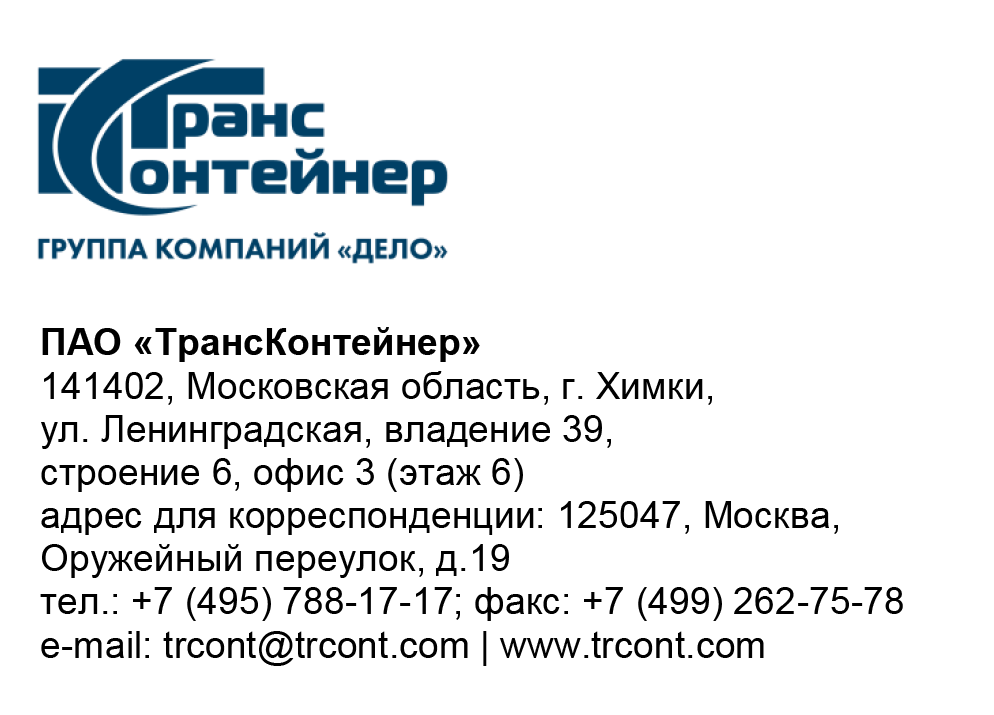 ПАО «ТрансКонтейнер» информирует о внесении изменений в документацию о закупке открытого конкурса в электронной форме № ОКэ-ЦКПКЗ-22-0006 по предмету закупки «Поставка и технический сервис контейнерных перегружателей  типа «ричстакер» для контейнерного терминала Екатеринбург-Товарный Уральского филиала ПАО «ТрансКонтейнер», контейнерного терминала Батарейная Восточно-Сибирского филиала ПАО «ТрансКонтейнер» и  производственного участка контейнерного терминала Забайкальск Забайкальского филиала ПАО «ТрансКонтейнер» с последующим обязательным по требованию Заказчика обратным выкупом Товара (далее - Открытый конкурс)                       Изложить документацию о закупке в редакции приложения №1 к настоящему Извещению.Приложение №1 к ИзвещениюУТВЕРЖДАЮ:Председатель Конкурсной комиссии  аппарата управленияПАО «ТрансКонтейнер»  ____________________ Михаил Герольдович Ким«__» ___________ 2022 годаДОКУМЕНТАЦИЯ О ЗАКУПКЕРаздел 1. Общие положенияОбщие положенияПубличное акционерное общество «Центр по перевозке грузов в контейнерах «ТрансКонтейнер» (ПАО «ТрансКонтейнер») в лице филиала ПАО «ТрансКонтейнер» на  (далее – Заказчик), руководствуясь Положением о закупках ПАО «ТрансКонтейнер», утвержденным решением совета директоров ПАО «ТрансКонтейнер» от 12 августа 2021 г. (далее – Положение о закупках), проводит открытый конкурс в электронной форме № ОКэ-ЦКПКЗ-22-0006 по предмету закупки «Поставка и технический сервис контейнерных перегружателей  типа «ричстакер» для контейнерного терминала Екатеринбург-Товарный Уральского филиала ПАО «ТрансКонтейнер», контейнерного терминала Батарейная Восточно-Сибирского филиала ПАО «ТрансКонтейнер» и  производственного участка контейнерного терминала Забайкальск Забайкальского филиала ПАО «ТрансКонтейнер» с последующим обязательным по требованию Заказчика обратным выкупом Товара (далее – Открытый конкурс).Информация об организаторе Открытого конкурса указана в пункте 2 раздела 5. «Информационная карта» настоящей документации о закупке (далее – Информационная карта).Дата опубликования настоящей документации о закупке указана в пункте 6 Информационной карты.Настоящая документация о закупке, изменения к настоящей документации о закупке, протоколы, оформляемые в ходе проведения Открытого конкурса, и иная информация об Открытом конкурсе публикуется в средствах массовой информации (далее – СМИ), указанных в пункте 4 Информационной карты.Наименование, количество, объем, характеристики, требования к поставке товаров, выполнению работ, оказанию услуг, места их поставки, выполнения, оказания, а также информация о начальной (максимальной) цене договора, состав, количественные и качественные характеристики товаров, работ и услуг, сроки поставки товаров, выполнения работ или оказания услуг, количество лотов, порядок, сроки размещения настоящей документации о закупке и другие условия закупки, указаны в разделе 4. «Техническое задание» настоящей документации о закупке (далее – Техническое задание) и Информационной карте.По всем вопросам, не урегулированным настоящей документацией о закупке, необходимо руководствоваться Положением о закупках. В случае противоречия положений настоящей документации о закупке и Положения о закупках необходимо руководствоваться Положением о закупках.Дата рассмотрения, оценки и сопоставления предложений претендентов и представленных комплектов документов с предложениями претендентов на участие в Открытом конкурсе (далее – Заявки) указана в пункте 8 Информационной карты.Участником в Открытом конкурсе признается любое юридическое лицо, независимо от организационно-правовой формы, формы собственности, места нахождения и места происхождения капитала, или физическое лицо, в том числе индивидуальный предприниматель, или несколько юридических и/или физических лиц, в том числе индивидуальных предпринимателей, выступающих на стороне одного участника закупки.В настоящей документации о закупке используются следующие определения (разновидности) участника Открытого конкурса:- претендент – участник Открытого конкурса, который получил в установленном порядке всю необходимую документацию о закупке, имеющий намерения подать или подавший Заявку на участие в Открытом конкурсе;- участник Открытого конкурса (допущенный участник) – претендент, своевременно и по установленной форме подавший Заявку на участие в Открытом конкурсе, чья Заявка соответствует установленным в документации о закупке требованиям, признанный Конкурсной комиссией соответствующим установленным в документации о закупке обязательным и квалификационным требованиям, и допущенный Конкурсной комиссией к участию в Открытом конкурсе.Для участия в Открытом конкурсе претендент должен:- быть правомочным на предоставление Заявки и представить Заявку, соответствующую требованиям настоящей документации о закупке;- удовлетворять требованиям, изложенным в настоящей документации о закупке;- быть зарегистрированным на электронной торговой площадке, в том числе получить аккредитацию участника в соответствии с правилами, условиями и порядком регистрации, аттестации, установленными на соответствующей электронной торговой площадке, указанной в пункте 4 Информационной карты.Заявки рассматриваются как обязательства участников. ПАО «ТрансКонтейнер» вправе требовать от допущенного участника, с которым принято решение заключить договор по итогам Открытого конкурса, заключения договора на условиях, предложенных в его Заявке. Для всех участников Открытого конкурса устанавливаются единые требования с учетом случаев, предусмотренных подпунктами 1.1.21, 1.1.22, 1.1.23, 2.3.2 настоящей документации о закупке.Решение о допуске претендентов к участию в Открытом конкурсе на основании предложения Организатора принимает Конкурсная комиссия (пункт 3 Информационной карты) в порядке, определенном настоящей документацией о закупке и Положением о закупках.Конкурсная комиссия вправе на основании информации о несоответствии участника Открытого конкурса установленным настоящей документацией о закупке требованиям, полученной из любых официальных источников, использование которых не противоречит законодательству Российской Федерации, не допустить претендента на участие в Открытом конкурсе или отстранить участника Открытого конкурса от участия в Открытом конкурсе на любом этапе его проведения.Участник несет все расходы и убытки, связанные с подготовкой и подачей своей Заявки. Заказчик/Организатор не несут никакой ответственности по расходам и убыткам, понесенными претендентами в связи с их участием в Открытом конкурсе.Под оператором электронной площадки понимается являющееся коммерческой организацией юридическое лицо, созданное в соответствии с законодательством Российской Федерации, владеющее электронной площадкой, в том числе необходимыми для ее функционирования оборудованием и программно-техническими средствами (далее - Программно-аппаратные средства), и обеспечивающее проведение конкурентных закупок в электронной форме. Функционирование электронной площадки осуществляется в соответствии с правилами, действующими на электронной площадке, и соглашением, заключенным между Заказчиком и оператором электронной площадки, с учетом законодательства Российской Федерации.Документы, подписанные усиленной квалифицированной электронной подписью (далее – ЭП) претендента закупки (лица, имеющего право действовать от имени претендента закупки), именуемые в дальнейшем электронные документы, признаются документами, подписанными собственноручной подписью претендента Открытого конкурса (лица, имеющего право действовать от имени претендента). Наличие подписи ЭП участника закупки подтверждает, что подписанный документ отправлен от имени участника закупки и является точной цифровой копией документа-оригинала подписанного и заверенного в необходимых случаях печатью. Оформление и применение ЭП регулируется в порядке, предусмотренном Федеральным законом от 06 апреля 2011 года № 63–ФЗ «Об электронной подписи» и принятыми в соответствии с этим законом нормативно-правовыми актами.Претендент на участие в Открытом конкурсе, должен в указанные сроки и на условиях, изложенных в пункте 7 Информационной карты, подать Заявку в форме электронного документа через оператора электронной торговой площадки, указанной в пункте 4 Информационной карты, в порядке, предусмотренном правилами и регламентом работы электронной торговой площадки (далее – ЭТП). Правила регистрации претендента на участие в Открытом конкурсе на ЭТП, аккредитация претендента на участие в Открытом конкурсе на ЭТП, правила проведения процедур Открытого конкурса (в том числе подачи Заявки), помимо настоящей документации о закупке, определяются также инструкциями, регламентом и другими правилами работы ЭТП (https://otc.ru/documents).Заказчик/Организатор Открытого конкурса вправе отказаться от его проведения по одному и более предмету (лоту) в любой момент до заключения договора.Решение об отказе от проведения Открытого конкурса размещается в соответствии с пунктом 4 Информационной карты в день принятия такого решения. При этом ПАО «ТрансКонтейнер» не будет нести никакой ответственности перед любыми физическими и юридическими лицами, которым такое действие может принести убытки.Протоколы, оформляемые в ходе проведения Открытого конкурса, размещаются в порядке, предусмотренном настоящей документацией о закупке, не позднее 3 (трех) дней с даты их подписания в соответствии с пунктом 4 Информационной карты.Сроки подготовки, согласования и подписания протоколов, оформляемых в процессе проведения настоящего Открытого конкурса, не могут превышать 7 (семь) рабочих дней с даты проведения соответствующего этапа Открытого конкурса.В исключительных случаях, например: при значительном (более 6) количестве Заявок на участие в Открытом конкурсе, при направлении, в случаях, предусмотренных настоящей документацией о закупке и Положением о закупках, запросов в адреса претендентов, участников, органов государственной власти, государственных учреждений, юридических и физических лиц, индивидуальных предпринимателей, срок подписания протоколов может быть увеличен. В каждом случае увеличения сроков подписания протоколов соответствующая информация с указанием планируемого срока подписания протокола размещается в порядке, предусмотренном настоящей документацией о закупке, не позднее 3 (трех) дней с даты истечения установленного в настоящем пункте срока подписания протокола.В случае участия нескольких лиц на стороне одного претендента соответствующая информация должна быть указана в Заявке, оформленной в соответствии с приложением № 1 к настоящей документации о закупке. Если соответствующая информация не указана в Заявке, претендент считается подавшим Заявку от своего имени и действующим в своих интересах.Иностранные участники при проведении закупки вправе подавать предложения о цене договора без учета расходов, связанных с импортом товара на территорию Российской Федерации (в т.ч. расходов на транспортировку, страхование груза, таможенную очистку).В этом случае Конкурсная комиссия принимает решение после рассмотрения, оценки и сопоставления поданных в разных базисах поставки ценовых предложений участников.Иностранные участники закупки вправе указать цену в рублях Российской Федерации, либо, если иное указано в пункте 12 Информационной карты, в иностранной валюте. При этом рассмотрение, оценка и сопоставление Заявок российских и иностранных участников будут осуществляться в рублях Российской Федерации с пересчетом цен Заявок иностранных участников, указанных в иностранных валютах, по курсу Центрального банка Российской Федерации на дату рассмотрения, оценки и сопоставления Заявок.Предоставление иностранными участниками закупки документов и сведений, в том числе в целях подтверждения обязательных и квалификационных требований, предусмотренных настоящей документацией о закупке, осуществляется с учетом особенностей, указанных в пункте 18 Информационной карты.Конфиденциальная информация, ставшая известной сторонам при проведении Открытого конкурса не может быть передана третьим лицам за исключением случаев, предусмотренных законодательством Российской Федерации.В случаях, когда условия, содержащиеся в документации о закупке, в предложениях участников закупок и иных документах, являются конфиденциальными для Заказчика и/или третьих лиц и их разглашение может нанести ущерб интересам Заказчика и/или третьим лицам, указанные документы и протоколы, оформляемые в ходе проведения Открытого конкурса, могут не публиковаться.Заказчик обязан хранить коммерческую тайну претендентов, ставшую им известной в связи с проведением закупки. Коммерческой тайной признается информация, оформленная в соответствии с требованиями Федерального закона «О коммерческой тайне», а также обеспечить соблюдение требований Федерального закона «О персональных данных».Заказчик не берет на себя обязательства по уведомлению участников Открытого конкурса об изменениях, дополнениях, разъяснениях настоящей документации о закупке, а также по уведомлению участников (за исключением победителя(-ей) Открытого конкурса, и лица, с которым в соответствии с настоящей документацией о закупке заключается договор) об итогах Открытого конкурса и не несет ответственности в случаях, когда участники не осведомлены о внесенных изменениях, дополнениях, разъяснениях, итогах Открытого конкурса при условии их надлежащего размещения в СМИ.Разъяснения положений настоящей документации о закупкеПретендент вправе не позднее, чем за 3 (три) рабочих дня до даты окончания срока подачи Заявок (пункт 7 Информационной карты), направить письменный запрос, сформированный через ЭТП, на разъяснение положений настоящей документации о закупке.Обмен информацией между Организатором и претендентом закупки, направившим запрос, подписанный ЭП лица, имеющего право действовать от имени претендента, осуществляется с помощью направления через ЭТП электронного документа (информации в электронной форме, подписанной ЭП), содержащего запрос на разъяснение положений настоящей документации о закупке и размещения Организатором разъяснений в СМИ для ознакомления в открытом доступе.При формировании запроса на разъяснение необходимо прикреплять файл с запросом на официальном (фирменном) бланке претендента, подписанный лицом, имеющим право действовать от имени претендента.Заказчик/Организатор осуществляет разъяснение положений документации о закупке в течение 3 (трех) рабочих дней с даты поступления запроса на разъяснение и размещает их не позднее 3 (трех) дней с момента принятия решения в соответствии с пунктом 4 Информационной карты.Разъяснения, подписанные ЭП лица, имеющего право действовать от имени Заказчика, размещаются с предметом запроса и без указания информации о лице, от которого поступил запрос на разъяснение. Разъяснения положений документации о закупке не могут изменять предмет и существенные условия проекта договора Открытого конкурса.Заказчик/Организатор вправе не отвечать на запросы на разъяснение положений настоящей документации о закупке по проведению Открытого конкурса, поступившие позднее срока, установленного в подпункте 1.2.1 настоящей документации о закупке.Получение и ознакомление претендентов на участие в Открытом конкурсе с разъяснениями настоящей документации о закупке осуществляется через СМИ.Внесение изменений и дополнений в настоящую документацию о закупкеВ любое время, но не позднее, чем за 1 (один) день до дня окончания срока подачи Заявок, в том числе по запросу претендента, могут быть внесены изменения и дополнения в настоящую документацию о закупке Открытого конкурса. Любые изменения, дополнения, вносимые в настоящую документацию о закупке Открытого конкурса, являются ее неотъемлемыми частями. Заказчик/Организатор не вправе вносить изменения, касающиеся замены предмета закупки.Изменения и дополнения, внесенные в настоящую документацию о закупке Открытого конкурса, размещаются в соответствии с пунктом 4 Информационной карты не позднее 3 (трех) дней со дня принятия решения о внесении изменений.В случае внесения изменений и дополнений в настоящую документацию о закупке Открытого конкурса, Организатор обязан продлить срок подачи Заявок таким образом, чтобы с даты размещения в СМИ указанных изменений до даты окончания срока подачи Заявок на участие в Открытом конкурсе оставалось не менее 5 (пяти) рабочих дней.Получение и ознакомление претендентов на участие в Открытом конкурсе с изменениями и дополнениями настоящей документации о закупке осуществляется через СМИ.Антикоррупционная оговоркаВ рамках проведения настоящей закупки претендентам/участникам, Заказчику/Организатору должны быть известны требования применимого законодательства и применимых норм международного права о противодействии коррупции при осуществлении хозяйственной деятельности (далее – антикоррупционные требования). При проведении закупочных процедур, заключении и исполнении договора стороны обязуются обеспечить соблюдение антикоррупционных требований своими работниками, представителями, аффилированными лицами, посредниками и иными лицами, привлекаемыми ими в ходе проведения закупки.Претендентам/участникам, Заказчику/Организатору, их аффилированным лицам, работникам, представителям или посредникам участвующим в закупке запрещается предлагать, обещать, требовать, принимать деньги, ценные бумаги, иное имущество или работы (услуги), а также в целях прозрачности и соблюдения правил документации о закупке совершать действия, квалифицируемые применимым законодательством как нарушение антикоррупционных требований, в том числе дача/получение/вымогательство взятки или посредничество во взяточничестве, злоупотребление полномочиями, коммерческий подкуп или посредничество в нем, мошенничество, передача денежных средств или иных ценностей любым лицам в целях оказать влияние на их действия или решения, а также иные незаконные действия в целях получения неправомерной имущественной выгоды, каких-либо неправомерных преимуществ, оказания недружественного влияния или для достижения иных неправомерных целей.В случае возникновения обоснованных подозрений в нарушении антикоррупционных требований в связи с проведением настоящей закупки, заключением и/или исполнением договора, любое лицо вправе направить письменный запрос о представлении документов и информации, необходимых для проверки таких подозрений, за исключением документов и информации, доступ к которым ограничен в соответствии с применимым законодательством. Сторона, получившая указанный запрос, обязана дать на него мотивированный ответ, а также представить запрашиваемые документы и информацию (либо указать предусмотренные применимым законодательством основания для отказа в их представлении) в течение 10 (десяти) рабочих дней с даты получения запроса, если иной срок не будет установлен по соглашению между ними.При наличии доказательств нарушения антикоррупционных требований, каких-либо положений подпункта 1.4.2 настоящей документации о закупке, а также при наличии обоснованных подозрений в этом и неисполнении претендентами/участниками обязанности представить запрашиваемые документы и информацию, Заказчик/Организатор вправе предоставить возможность урегулирования возникшей ситуации или отстранить такого претендента/участника от участия в закупке. Информация об этом и мотивы принятого решения указываются в соответствующем протоколе. При этом гарантируются осуществление надлежащего разбирательства по фактам нарушения антикоррупционных требований с соблюдением принципов конфиденциальности и применения эффективных мер по предотвращению возможных конфликтных ситуаций.Договор, заключенный Заказчиком на основании решения Конкурсной комиссии, принятого в результате нарушения антикоррупционных требований и положений подпункта 1.4.2 настоящей документации о закупке, может быть расторгнут по инициативе Заказчика в одностороннем порядке в следующих случаях:- при наличии доказательств совершения уголовного преступления или административного правонарушения коррупционной направленности;- если в результате нарушения антикоррупционных требований причинены убытки;- при неисполнении обязанности представить документы и информацию, запрашиваемые для проверки подозрения в нарушении антикоррупционных требований в течение 20 (двадцати) рабочих дней с момента получения соответствующего запроса.При нарушении антикоррупционных требования и/или условий настоящей антикоррупционной оговорки, все возникшие в результате этого убытки возмещаются в соответствии с порядком и в размере, предусмотренном применимым законодательством и договором при условии его заключения.В случае нарушения обязательств по настоящей антикоррупционной оговорке претендент/участник, Заказчик/Организатор вправе уведомить об этом компетентные государственные органы в соответствии с применимым законодательством.Каналы уведомления о нарушениях антикоррупционных требований и нарушений указанных в подпункте 1.4.2 настоящей документации о закупке: телефон: 8(499)271-77-90, 8(800)100-22-20, официальный сайт trcont.com (для заполнения специальной формы линия доверия «стоп коррупция»), адрес электронной почты: anticorr@trcont.ru.Раздел 2. Обязательные и квалификационные требования к участникам, рассмотрение, оценка и сопоставление Заявок участниковОбязательные требованияУчастник (в том числе каждое юридическое или физическое лицо (индивидуальный предприниматель), выступающее на стороне одного участника) должен соответствовать обязательным требованиям настоящей документации о закупке, а именно:а) не иметь недоимки по налогам, сборам, просроченной задолженности по иным обязательным платежам в бюджеты бюджетной системы Российской Федерации (за исключением сумм, на которые предоставлены отсрочка, рассрочка, инвестиционный налоговый кредит в соответствии с законодательством Российской Федерации о налогах и сборах, которые реструктурированы в соответствии с законодательством Российской Федерации, по которым имеется вступившее в законную силу решение суда о признании обязанности заявителя по уплате этих сумм исполненной или которые признаны безнадежными к взысканию в соответствии с законодательством Российской Федерации о налогах и сборах), размер которых превышает 1 миллион рублей или, в случае, если  балансовая стоимость активов участника закупки - юридического лица, зарегистрированного в соответствии с законодательством Российской Федерации (резидент Российской Федерации), по данным бухгалтерской отчетности за последний отчетный период составляет более 10 миллионов рублей - десять процентов балансовой стоимости активов такого участника. Участник Открытого конкурса считается соответствующим установленному требованию в случае, если им в установленном порядке подано заявление об обжаловании указанных недоимки, просроченной задолженности и решение по такому заявлению на дату рассмотрения, оценки и сопоставления Заявки на участие в Открытом конкурсе не принято. Также участник закупки - резидент Российской Федерации считается соответствующим установленному требованию при отсутствии на сайте Федеральной налоговой службы Российской Федерации информации о наличии у него задолженности по уплате налогов;б) не находиться в процессе ликвидации;в) не быть признанным несостоятельным (банкротом);г) на его имущество, необходимое для исполнения обязательств по заключаемому по результатам Открытого конкурса договору, не должен быть наложен арест, его экономическая деятельность не должна быть приостановлена;д) соответствовать требованиям, устанавливаемым в соответствии с законодательством Российской Федерации и/или государства регистрации и/или ведения бизнеса претендента к лицам, осуществляющим поставку товаров, выполнение работ, оказание услуг и т.д., являющихся предметом Открытого конкурса;е) к товарам, работам, услугам, ранее поставленным (выполненным, оказанным) претендентом Заказчику или другой организации, не возникает существенных претензий по качеству или иных существенных претензий в процессе их использования в пределах установленного срока их использования (службы, функционирования), или иного срока по усмотрению ПАО «ТрансКонтейнер»;ж) не иметь просроченной задолженности по ранее заключенным договорам с ПАО «ТрансКонтейнер»;з) не быть включенным в реестр недобросовестных поставщиков, предусмотренный статьей 5 Федерального закона от 18 июля 2011 г. №  223-ФЗ «О закупках товаров, работ, услуг отдельными видами юридических лиц» и/или статьей 104 Федерального закона от 05.04.2013 № 44-ФЗ «О контрактной системе в сфере закупок товаров, работ, услуг для обеспечения государственных и муниципальных нужд», а также в реестр недобросовестных контрагентов ПАО «ТрансКонтейнер»;и) в части 1 пункта 17 Информационной карты могут быть установлены иные обязательные требования к участникам Открытого конкурса.Квалификационные требованияУчастник (все юридические или физические лица (индивидуальные предприниматели), выступающие на стороне одного участника, в совокупности) должен соответствовать квалификационным требованиям настоящей документации о закупке, а именно:а) обладать квалификацией, необходимой для поставки товаров, выполнения работ, оказания услуг, являющихся предметом закупки (в том числе обладать производственными мощностями, профессиональной и технической квалификацией, трудовыми и финансовыми ресурсами, оборудованием и другими материальными ресурсами);б) иметь опыт выполнения работ, оказания услуг, являющихся предметом закупки, если такое требование установлено в пункте 17 Информационной карты;в) в части 1 пункта 17 Информационной карты могут быть установлены иные квалификационные требования к участникам Открытого конкурса.Представление документовПретендент в составе Заявки, представляет следующие надлежащим образом оформленные документы:Заявка, оформленная по форме приложения № 1 к настоящей документации о закупке. Документ должен быть сканирован с оригинала, подписанного уполномоченным лицом претендента;сведения о претенденте, представленные по форме приложения № 2 к настоящей документации о закупке. Документ должен быть сканирован с оригинала, подписанного уполномоченным лицом претендента. Указанный документ должен быть представлен на каждое лицо, выступающее на стороне претендента;финансово-коммерческое предложение, подготовленное в соответствии с требованиями Технического задания и составленное по форме приложения № 3 к настоящей документации о закупке. Документ должен быть сканирован с оригинала, подписанного уполномоченным лицом претендента;копия паспорта, предоставляется на каждое физическое лицо /индивидуального предпринимателя, выступающее на стороне одного претендента;копии протокола/решения или другого документа о назначении уполномоченными органами управления претендента должностного лица, имеющего право действовать от имени претендента, в том числе совершать в установленном порядке сделки от имени претендента, без доверенности. В случае если представленный документ не содержит срок полномочий такого должностного лица, дополнительно представляется устав претендента. Указанные документы предоставляются на каждое юридическое лицо, выступающее на стороне претендента. Документы должны быть сканированы с оригинала или нотариально заверенной копии;доверенность на работника, подписавшего Заявку, на право принимать обязательства от имени претендента, в случае отсутствия полномочий по уставу претендента;договор простого товарищества (договор о совместной деятельности) (предоставляется в случае, если несколько физических/юридических лиц выступают на стороне одного участника закупки, оригинал или копия документа должна быть заверена подписью и печатью (при ее наличии) претендента);8)	иные документы, перечисленные в части 2 пункта 17 Информационной карты, предоставление которых в составе Заявки является обязательным.Для иностранных претендентов в пункте 18 Информационной карты могут быть предусмотрены особые требования к предоставлению документов.Раздел 3. Заявка. Порядок подачи, рассмотрения Заявок, принятия решения о победителе и заключение договораЗаявкаЗаявка должна состоять из документов, требуемых в соответствии с условиями настоящей документации о закупке. При проведении Открытого конкурса претенденты, имеющие оформленную в соответствии с подпунктом 1.1.16 настоящей документации о закупке ЭП, подают Заявку в электронной форме с помощью программно-аппаратных средств ЭТП, указанной в пункте 4 Информационной карты.Информация об обеспечении Заявки на участие в Открытом конкурсе указана в пункте 23 Информационной карты.Каждый претендент может подать только одну Заявку на участие в Открытом конкурсе в отношении каждого предмета закупки (лота) в любое время с момента публикации документации о закупке в СМИ до даты и времени окончания срока подачи Заявок. Контроль данного требования обеспечивается техническими средствами ЭТП. Если претендент подает более одной Заявки по закупке (лоту), а ранее поданные им Заявки по данному лоту не отозваны, все Заявки такого претендента отклоняются.Заявка должна действовать не менее срока, указанного в пункте 22 Информационной карты. До истечения этого срока Организатор при необходимости вправе предложить участникам продлить срок действия Заявок. Участники вправе отклонить такое предложение Организатора. В случае отказа участника от продления срока действия Заявки его Заявка отклоняется от участия в Открытом конкурсе.Заявка оформляется в соответствии с пунктом 3.3 настоящей документации о закупке. Заявка претендента, не соответствующая требованиям настоящей документации о закупке, отклоняется.Заявка, подготовленная претендентом на участие в Открытом конкурсе, а также вся корреспонденция и документация по закупке, связанная с проведением Открытого конкурса, которыми обмениваются участник и Заказчик/Организатор, должны быть составлены на языке(-ах), указанном(-ых) в пункте 11 Информационной карты.Использование других официальных языков для подготовки Заявки расценивается Организатором/Конкурсной комиссией как несоответствие Заявки требованиям, установленным настоящей документацией о закупке, если иное не указано в пункте 18 Информационной карты.В случае если закупка осуществляется лотами, каждый претендент может подать только одну Заявку по каждому лоту. Информация о количестве лотов указывается в пункте 10 Информационной карты. При этом претендент имеет право подать Заявки по всем лотам, или по его выбору по некоторым из них. В случае если претендент подает более одной Заявки по одному лоту, а ранее поданная им Заявка по данному лоту не отозвана, все Заявки претендента по данному лоту отклоняются, контроль данного требования также обеспечивается техническими средствами ЭТП.Начальная (максимальная) цена лота(-ов) указана в пункте 5 Информационной карты.Предоставляемые в составе Заявки документы должны быть четко напечатаны, сканированы с оригинала документа или его надлежащим образом заверенной копии и перенесены без искажения в скан-копию (файл). Подчистки, дописки, исправления не допускаются, за исключением тех случаев, когда эти исправления (дописки) заверены рукописной надписью «исправленному верить», собственноручной подписью уполномоченного лица, расположенной рядом с каждым исправлением (допиской), и заверены печатью претендента (при наличии).В случае наличия в составе Заявки документов и информации, текст которых не поддается прочтению, такие документы и информация считаются непредставленными.Все суммы денежных средств в Заявке должны быть выражены в валюте(-ах), установленной(-ых) в пункте 12 Информационной карты.Выражение денежных сумм в других валютах расценивается Организатором/Конкурсной комиссией как несоответствие Заявки требованиям, установленным настоящей документацией о закупке.Срок и порядок подачи ЗаявокМесто, дата начала и окончания срока подачи Заявок указаны в пункте 7 Информационной карты.Заявки, по истечении срока, указанного в пункте 7 Информационной карты, не принимаются. Претендент самостоятельно несет все риски несоблюдения сроков предоставления Заявок, связанных с применением электронных систем доставки информации.Заявки претендентов должны быть подписаны ЭП лица, имеющего право действовать от имени претендента. Все действия, выполненные на ЭТП лицом, указавшим правильные имя и пароль участника, по которым ЭТП его идентифицирует, считаются произведенными от имени того лица, представителю которого были предоставлены эти имя и пароль. За действия своего представителя и документы, подписанные его ЭП, ответственность перед Заказчиком несет участник.Заказчик вправе не рассматривать Заявки, заверенные ЭП, если нарушены правила использования ЭП, установленные законодательством Российской Федерации, и/или регламентом уполномоченного удостоверяющего центра, выдавшего сертификат ключа проверки ЭП (сертификат ключа подписи просрочен или отозван, электронная подпись неверна).Открытие доступа к Заявкам производится на ЭТП автоматически в момент окончания срока для подачи Заявок. При этом протокол не оформляется.Заявки претендентов после поступления через автоматизированные системы связи Программно-аппаратных средств в информационные системы Заказчика и выгрузки на носители информации Заказчика считаются открытыми. Дата и время выгрузки совпадает с моментом открытия доступа к Заявкам.Окончательная дата подачи Заявок и, соответственно, дата открытия доступа к Заявкам, дата рассмотрения, оценки и сопоставления Заявок, дата подведения итогов могут быть перенесены на более поздний срок. Соответствующие изменения размещаются в соответствии с пунктом 4 Информационной карты.Претенденты вправе отозвать (в том числе для внесения изменений) свою Заявку в любой момент, до окончания срока подачи Заявок, указанного в пункте 7 Информационной карты. В этом случае данная возможность реализуется Программно-аппаратными средствами, в соответствии с функционалом, предусмотренным ЭТП. В случае отзыва Заявки, датой подачи Заявки на участие в Открытом конкурсе считается дата предоставления Заказчику последней Заявки претендента.Каждая Заявка, поступившая в установленный срок, регистрируется на ЭТП с присвоением уникального номера. Оператор ЭТП обеспечивает неприкосновенность Заявок до момента открытия доступа к Заявкам, а также их дальнейшее хранение на ресурсах ЭТП в электронном виде.Организатор не принимает Заявки, поступившие другим способом, не совпадающим с подпунктом 3.1.1 настоящей документации о закупке. В случае поступления Заявки иным образом, в частности, полученной Организатором по почте, Заявка не вскрывается и не возвращается.Порядок оформления ЗаявкиЗаявка должна быть представлена в электронной форме с помощью Программно-аппаратных средств ЭТП.Заявка должна содержать документы, перечисленные в подпункте 2.3.1 настоящей документации о закупке, а также в пунктах 17, 18 Информационной карты.В случае если претендент подает Заявки по нескольким лотам, копии всех документов, указанных в подпункте 2.3.1 настоящей документации о закупке, а также в пунктах 17, 18 Информационной карты, предоставляются по каждому лоту отдельными пакетами (файлами) с подтверждающими копиями документов, отнесенным к данному лоту.Участник, с которым по итогам настоящего Открытого конкурса заключается договор, до заключения договора дополнительно предоставляет Заказчику Заявку на бумажном носителе. Заявка на бумажном носителе должна содержать документы, требуемые в соответствии с условиями настоящей документации о закупке, быть собственноручно подписана уполномоченным лицом, имеющим право подписи документов от имени участника. Все страницы Заявки, за исключением нотариально заверенных документов и иллюстративных материалов (в случае их наличия), должны быть завизированы лицом, подписавшим Заявку или лицом, имеющим право подписи документов от имени претендента.Документы, находящиеся в Заявке должны иметь один из распространенных форматов файлов: с расширением (*.pdf), (*.doc), (*.docx), (*.xls), (*.xlsx), (*.txt), (*.jpg) и т.д.Файлы формируются по принципу: один файл – один документ. При этом каждый из документов должен быть представлен в виде одного отдельного файла, по названию которого можно сопоставить электронную копию с оригиналом документа (например: 1.Заявка.pdf. (1.Zayavka.pdf), 2.Сведения.pdf., 3.Предложение.pdf и т.д.). Запрещается указывать наименование файла с общей длиной символов более 30 знаков. Файлы предоставляются в такой же последовательности, как они затребованы по тексту в настоящей документации о закупке. Наименование файлов должно начинаться с номера, соответствующего порядку упоминания документа по тексту настоящей документации о закупке.Допускается, но не рекомендуется, размещение в составе Заявки документов, сохраненных в архивах. При этом размещение в составе Заявки архивов, разделенных на несколько частей, открытие каждой из которых по отдельности невозможно, не допускается. Если документ содержит менее 10 страниц, не допускается его разбивка на несколько файлов. Все файлы не должны иметь защиты от их открытия и печати, а файлы прилагаемые в форматах с расширением (*.doc), (*.docx), (*.xls), (*.xlsx), (*.txt), также не должны иметь защиты от их изменения и копирования их содержимого.В случае, если пунктом 23 Информационной карты установлено требование об обеспечении Заявки и претендентом выбран способ обеспечения Заявки в виде независимой (банковской) гарантии, должны быть представлены оригинал гарантии, документы, подтверждающие полномочия лица, подписавшего гарантию от имени гаранта: доверенность на лицо, подписавшее гарантию, а также приказ или решение о назначении на должность лица, выдавшего доверенность. Если гарантия подписана от имени гаранта лицом, действующим на основании устава (учредительных документов), должны быть представлены решение о назначении лица на должность или приказ о назначении на должность.Копии указанных в настоящем подпункте документов также должны быть представлены в скан-копии отдельным файлом в Заявке, с наименованием «Обеспечение заявки.pdf.».Претендент передает указанные документы Организатору нарочно или предоставляет иными способами доставки. Для предоставления документов нарочно претенденту необходимо направить уведомление (с указанием полного ФИО, контактного телефона, номера и предмета Открытого конкурса и цели посещения) по адресу(-ам) электронной почты представителя(-ей) Организатора, указанному(-ым) в пункте 2 Информационной карты, не позднее чем за один рабочий день, предшествующий дню посещения. Представителю претендента необходимо при себе иметь документ, удостоверяющий личность.Указанные в настоящем подпункте документы должны представляться на бумажном носителе – письмом (в запечатанном конверте) по адресу Организатора (пункт 2 Информационной карты). Письмо (конверт) с документами должно иметь следующую маркировку:Документы по обеспечению Заявки по истечении срока, указанного в пункте 7 Информационной карты, не принимаются.Претендент самостоятельно определяет способ доставки письма (конверта) с обеспечением Заявки, несет все риски несоблюдения сроков предоставления обеспечение Заявки, связанные с выбором способа доставки.В случае если независимая (банковская) гарантия и иные документы, требуемые в настоящем подпункте документации о закупке, направлены почтовым отправлением и получены после даты окончания подачи Заявок, этот пакет считается представленным, если отправлен до окончания срока подачи Заявки и получен до даты рассмотрения, оценки и сопоставления Заявок, указанной в пункте 8 Информационной карты. Подтверждением даты отправления является дата, указанная в штампе или квитанции почтового отправления. Подтверждением получения документов почтовым отправлением является подпись представителя Заказчика при получении отправления.Обеспечение ЗаявкиВ документации о закупке Заказчик имеет право установить требование об обеспечении Заявки в виде предоставления независимой (банковской) гарантии или внесения денежных средств на указанный Заказчиком расчетный счет. Возможны иные способы обеспечения Заявки, предусмотренные законодательством Российской Федерации. Способ, вид и размер обеспечения Заявки Заказчик указывает в пункте 23 Информационной карты. Предоставление обеспечения Заявки иным, не указанным в настоящей документации о закупке способом, не допускается.Обеспечение Заявки устанавливается Заказчиком в документации о закупке в процентах к начальной (максимальной) цене Открытого конкурса или в виде фиксированной суммы в рублях или иной валюте, указанной в пункте 12 Информационной карты. Сумма обеспечения Заявки указанная в валюте, может быть также указана в рублевом эквиваленте.Обеспечение Заявки предоставляется не позднее срока указанного в пункте 7 Информационной карты, с учетом условий предусмотренных в подпункте 3.4.10 настоящей документации о закупке.В случае если начальная (максимальная) цена Открытого конкурса установлена в валюте, отличной от рубля Российской Федерации, расчет суммы средств обеспечения Заявки производится в рублях Российской Федерации по курсу Центрального Банка России, установленному на 08:00 часов (время московское) даты опубликования документации о закупке, исходя из размера обеспечения Заявки.Требование об обеспечении Заявки на участие в Открытом конкурсе в равной мере относится ко всем участникам закупки.При выборе способа обеспечения Заявки в форме независимой (банковской) гарантии, участник Открытого конкурса предоставляет оригинал независимой (банковской) гарантии, выданной одним из банков, указанных в пункте 23 Информационной карты.В случае если претендентом в составе Заявки представлены документы, подтверждающие внесение денежных средств в качестве обеспечения Заявки на участие в Открытом конкурсе, и до даты рассмотрения, оценки и сопоставления Заявок денежные средства не поступили на счет, который указан Заказчиком в документации о закупке, такой участник признается не предоставившим обеспечение Заявки.При внесении Организатором изменений в соответствии с пунктом 1.3 настоящей документации о закупке, повлекших изменение размера суммы средств обеспечения Заявки, Заявки могут быть отозваны претендентами в соответствии с подпунктом 3.2.8 настоящей документации о закупке. В этом случае для продолжения участия в Открытом конкурсе необходимо подать новую Заявку до окончания срока подачи Заявок.Срок действия обеспечения Заявки должен быть не менее срока действия Заявки, указанного участником в своей Заявке на участие в Открытом конкурсе, если иное не указано в настоящей документации о закупке.При согласии участника в соответствии с подпунктом 3.1.4 настоящей документации о закупке продлить срок действия Заявки, участник также соглашается с продлением на такой же срок обеспечения Заявки, если иное не указано в настоящей документации о закупке. При необходимости участник обязан представить документы, свидетельствующие о продлении срока действия обеспечения Заявки, в зависимости от выбранного способа обеспечения. В случае отказа участника от продления срока обеспечения Заявки, Заявка такого участника расценивается Организатором/Конкурсной комиссией как несоответствующая требованиям настоящей документации о закупке.Возврат участнику Открытого конкурса обеспечения Заявки на участие в закупке не производится в случаях, установленных законодательством Российской Федерации, в том числе:1) уклонение или отказ участника закупки от заключения договора;2) непредставление или предоставление с нарушением условий предоставления обеспечения исполнения договора, установленных настоящей документацией о закупке, в том числе позднее срока, указанного в направленном Заказчиком участнику уведомлении (в случае, если в настоящей документации о закупке установлены требования обеспечения исполнения договора).Обеспечение Заявки возвращается на основании полученного Заказчиком подписанного уполномоченным представителем участника Открытого конкурса письменного уведомления. В уведомлении указывается, номер и предмет Открытого конкурса, контактный номер телефона специалиста, реквизиты счета для перечисления денежных средств. Уведомление направляется по адресу(-ам) электронной почты представителя(-ей) Заказчика/Организатора, указанному(-ым) в пункте 2 Информационной карты.Обеспечение Заявки возвращается в течение 5 рабочих дней с момента получения письменного уведомления от участника:1) после истечения срока действия обеспечения Заявки;2) после принятия решения об отказе в проведении Открытого конкурса (опубликования информации в соответствии с пунктом 4 Информационной карты);3) после отзыва претендентом Заявки до окончания срока подачи Заявок (с момента окончания срока подачи Заявок, указанного в пункте 7 Информационной карты);4) после отказа участника от продления срока действия Заявки (с момента получения от участника уведомления);5) претенденту, который не был допущен до участия в Открытом конкурсе (после опубликования протокола подведения итогов Конкурсной комиссии в соответствии с пунктом 4 Информационной карты);6) после получения Заявки на участие в Открытом конкурсе по окончании срока подачи Заявок - участнику, который подал эту Заявку;7) после принятия Конкурсной комиссией решения о заключении договора (опубликования протокола подведения итогов Конкурсной комиссии в соответствии с пунктом 4 Информационной карты) – участникам, которые не стали победителями Открытого конкурса, за исключением участника, Заявке которого присвоен второй порядковый номер (далее – Участник со вторым порядковым номером);8) после заключения договора – участнику, с которым в соответствии с настоящей документацией о закупке, заключается договор, а также Участнику со вторым порядковым номером.При возврате обеспечения в виде независимой (банковской) гарантии участник для получения независимой (банковской) гарантии и иных предусмотренных в настоящей документации о закупке документов руководствуется информацией, указанной в третьем абзаце подпункта 3.3.8 настоящей документации о закупке. Независимая (банковская) гарантия возвращается в согласованный с Заказчиком день прибытия уполномоченного представителя участника.Финансово-коммерческое предложениеФинансово-коммерческое предложение должно быть оформлено в соответствии с приложением № 3 к настоящей документации о закупке.Финансово-коммерческое предложение должно содержать все условия, предусмотренные настоящей документацией о закупке и позволяющие оценить Заявку претендента. Условия должны быть изложены таким образом, чтобы при рассмотрении, оценке и сопоставлении Заявок не допускалось их неоднозначное толкование.Финансово-коммерческое предложение должно содержать сроки поставки товаров, выполнения работ, оказания услуг с момента заключения договора, порядок и условия осуществления платежей (сроки и условия рассрочки платежа и др.). Условия осуществления платежей не могут быть хуже указанных в настоящей документации о закупке (Техническом задании, Информационной карте, проекте договора (приложение № 5 к настоящей документации о закупке)).Общая стоимость товаров, работ, услуг и/или единичные расценки представляются в рублях, с учётом всех возможных расходов претендента, всех видов налогов, кроме НДС (указывается отдельной строкой), в том числе с применением условий пункта 5 Информационной карты, за исключением случаев, предусмотренных подпунктами 1.1.21 и 1.1.22 настоящей документации о закупке.Общая стоимость товаров, работ, услуг не должна превышать начальную (максимальную) цену товаров, работ, услуг, определенную Заказчиком в настоящей документации о закупке.Срок поставки товаров, выполнения работ, оказания услуг определяется согласно выбранной технологии поставки товаров, выполнения работ, оказания услуг исходя из времени, необходимого претенденту на поставку товаров, выполнение работ, оказание услуг без учета задержек и простоев, но не более предельного срока, определенного Заказчиком в Техническом задании и/или Информационной карте.В случае если претендент предполагает привлечение субподрядных организаций/соисполнителей, в целях подтверждения соответствия квалификационным требованиям (при условии, что в Информационной карте настоящей документации о закупке прямо указано на возможность учесть квалификацию субподрядных организаций/соисполнителей), он в виде приложения к документации о закупке предоставляет сведения о таких организациях.Сведения о субподрядных организациях/соисполнителях оформляются по форме приложения № 6 к настоящей документации о закупке.Порядок рассмотрения, оценки и сопоставления Заявок ОрганизаторомНа дату, указанную в пункте 8 Информационной карты, Организатор осуществляет рассмотрение, оценку и сопоставление Заявок на участие в Открытом конкурсе и готовит предложения для принятия Конкурсной комиссией решения об итогах Открытого конкурса и определении победителя(-ей).Заявки претендентов рассматриваются Организатором на соответствие требованиям, изложенным в настоящей документации о закупке, на основании представленных в составе Заявок документов, а также иных источников информации, предусмотренных настоящей документацией о закупке, законодательством Российской Федерации, в том числе официальных сайтов государственных органов, организаций в информационно-телекоммуникационной сети «Интернет».Рассмотрение, оценка и сопоставление Заявок осуществляется на основании финансово-коммерческого предложения, иных документов представленных в Заявке, предусмотренных настоящей документацией о закупке в подтверждение соответствия претендента обязательным и квалификационным требованиям. Заявка претендента должна полностью соответствовать каждому из установленных настоящей документацией о закупке требований.Рассмотрение, оценка и сопоставление Заявок, осуществляется в целях определения лучших условий исполнения договора и выявления победителя(-ей) в соответствии с критериями (подкритериями) и их значением (вес), указанными в пункте 19 Информационной карты. Критерии и порядок оценки и сопоставления Заявок на участие в Открытом конкурсе применяются в равной степени ко всем Заявкам участников закупки. Претендент может быть не допущен к участию в Открытом конкурсе, а также его Заявка может быть отклонена, в случае:1) непредставления в Заявке документов и информации, определенных настоящей документацией о закупке, либо наличия в этих документах и информации неполных и/или не соответствующих действительности сведений о претенденте или о товарах, работах, услугах, являющихся предметом Открытого конкурса;2) несоответствия претендента (любого из юридических или физических лиц/индивидуальных предпринимателей, выступающих на стороне претендента) предусмотренным настоящей документацией о закупке обязательным и квалификационным требованиям и/или непредставления документов, подтверждающих соответствие этим требованиям;3) несоответствия Заявки требованиям настоящей документации о закупке, в том числе если:- Заявка не соответствует форме, установленной настоящей документацией о закупке;- Заявка не соответствует положениям Технического задания;- Заявка не подписана должным образом в соответствии с требованиями настоящей документации о закупке;- Заявка, подана от лица, выступающего на стороне другого претендента этой же закупки, а также Заявка на участие от лица, на стороне которого выступает лицо, подавшее Заявку на участие в этой же закупке самостоятельно либо на стороне другого претендента;4) если предложение о цене/единичных расценках договора в Заявке превышает начальную (максимальную) цену/предельные единичные расценки договора (если такая цена/расценки установлены), указанные в настоящей документации о закупке;5) отказа претендента от продления срока действия Заявки (если такой запрос/уведомление претендентам направлялся);6) невнесения обеспечения Заявки (если документацией о закупке установлено требование о его внесении);7) наличие в реестрах недобросовестных поставщиков, указанных в подпункте «з» пункта 2.1 настоящей документации о закупке, сведений о претенденте (любом из физических и/или юридических лиц, выступающих на стороне претендента).8) в иных случаях, установленных Положением о закупках и настоящей документацией о закупке.При наличии информации и документов, подтверждающих, что товары, работы, услуги и т.д., предлагаемые в соответствии с Заявкой участника, не соответствуют требованиям, изложенным в настоящей документации о закупке, а также при установлении факта предоставления недостоверных информации, сведений, документов, Заявка претендента отклоняется.Организатор вправе не рассматривать электронные документы Заявки, заверенные ЭП, если нарушены правила использования ЭП, установленные законодательством Российской Федерации, и/или регламентом уполномоченного удостоверяющего центра, выдавшего сертификат ключа проверки ЭП.Рассмотрение, оценка и сопоставление Заявок осуществляется в соответствии с порядком и критериями оценки, установленными настоящей документацией о закупке, и методикой оценки (если иное не указано в пункте 19 Информационной карты), опубликованной на сайте www.trcont.com (раздел Компания/Закупки), путем присвоения количества баллов, соответствующего условиям, изложенным в Заявке. Устанавливается балльный рейтинг, а по количеству полученных баллов присваивается порядковый номер.Заявке, содержащей наилучшие условия, присваивается наибольшее количество баллов. Победителем Открытого конкурса признается участник, Заявке которого присвоено наибольшее количество баллов по итогам оценки и первый порядковый номер.Каждой Заявке по мере уменьшения выгодности содержащихся в ней условий (количества баллов, присвоенных по итогам оценки) присваивается порядковый номер. Заявке, в которой содержатся лучшие условия (присвоено наибольшее количество баллов), присваивается первый порядковый номер. В случае если в нескольких Заявках содержатся одинаковые условия (присвоено равное количество баллов по итогам оценки), меньший порядковый номер присваивается Заявке, которая поступила ранее других Заявок.Претенденты или их представители не вправе участвовать в рассмотрении, оценке и сопоставлении Заявок. Информация о ходе рассмотрения Заявок не подлежит разглашению.Если в Заявке имеются расхождения между обозначением сумм цифрами и прописью, то к рассмотрению принимается сумма, указанная прописью. Если в Заявке имеются арифметические ошибки, участнику может быть направлен запрос об уточнении цены договора при условии сохранения единичных расценок, а также об уточнении других положений Заявки, имеющих числовые значения. Мелкие погрешности, несоответствия, неточности в Заявке, которые существенно не влияют на ее содержание и дальнейшую оценку (при соблюдении равенства всех участников закупки) и не оказывают воздействия на рейтинг какого-либо участника при рассмотрении, оценке и сопоставлении Заявок, могут не приниматься во внимание.Если имеются расхождения в цене предлагаемых участником товаров, работ, услуг, указанной участником на функционале ЭТП и в финансово-коммерческом предложении, представленном в составе Заявки, то к рассмотрению принимается цена, указанная в финансово-коммерческом предложении участника, подтвержденная участником после дополнительного запроса через ЭТП.В случае если на основании результатов рассмотрения Заявок принято решение об отказе в допуске к участию в Открытом конкурсе всех претендентов, подавших Заявки, Открытый конкурс признается несостоявшимся.В случае если претендентами в составе Заявки на участие в Открытом конкурсе не представлены документы, предусмотренные настоящей документацией о закупке, но такие документы или информацию об их наличии можно получить из общедоступных источников, в том числе в информационно-телекоммуникационной сети «Интернет» на сайтах органов государственной власти, государственных учреждений, юридических и физических лиц, индивидуальных предпринимателей, а также непосредственно от таких органов, организаций, лиц и индивидуальных предпринимателей, Заказчик вправе принять такие документы, информацию в качестве подтверждения соответствия претендента, его Заявки требованиям, установленным в настоящей документации о закупке, при условии, что данное право будет реализовано по отношению ко всем участникам, подавшим Заявки на участие в Открытом конкурсе, в равной степени.Участникам, органам государственной власти государственным учреждениям, юридическим и физическим лицам, индивидуальным предпринимателям в любое время до подведения итогов Открытого конкурса может быть направлен запрос о предоставлении информации и документов, разъяснений, необходимых для подтверждения соответствия товаров, работ, услуг и т.д., предлагаемых в соответствии с Заявкой участника, предъявляемым требованиям, изложенным в настоящей документации о закупке. При этом не допускается изменение Заявок участников.По итогам рассмотрения, оценки и сопоставления Заявок Организатор составляет протокол, в котором должна содержаться следующая информация:даты заседания и подписания протокола;количество поданных на участие в закупке Заявок, наименование претендентов, а также дата и время регистрации каждой Заявки;результаты рассмотрения Заявок на участие в Открытом конкурсе с указанием Заявок на участие в закупке, которые отклонены, оснований отклонения каждой такой Заявки и положений документации о закупке, которым не соответствует такая Заявка;результаты оценки и сопоставления Заявок участников с указанием решения о соответствии таких Заявок требованиям документации о закупке, присвоении таким Заявкам значения по каждому из предусмотренных критериев оценки таких Заявок, а также указанием порядковых номеров в соответствии с присвоенными Заявкам участников по результатам оценки баллами.принятое Организатором решение с причинами, по которым Открытый конкурс признан несостоявшимся, в случае его признания таковым;иная информация при необходимости.Протокол подлежит опубликованию в соответствии с пунктом 4 Информационной карты не позднее 3 (трех) дней с даты его подписания всеми представителями Организатора, присутствовавшими при рассмотрении, оценке и сопоставлении Заявок и представляется на рассмотрение и утверждение Конкурсной комиссии. Допускается размещение в СМИ выписки из протокола.Подведение итогов Открытого конкурсаПосле рассмотрения, оценки и сопоставления Заявок, Заявки, а также иные документы, необходимые для подведения итогов Открытого конкурса, рассматриваются Конкурсной комиссией для принятия решения об итогах Открытого конкурса.Подведение итогов Открытого конкурса проводится Конкурсной комиссией в срок, указанный в пункте 9 Информационной карты.Участники или их представители не могут присутствовать на заседании Конкурсной комиссии.Конкурсная комиссия рассматривает Заявки и представленные материалы и принимает решение об итогах закупки, в том числе о победителе Открытого конкурса или лица, с которым по итогам Открытого конкурса заключается договор, если не будет принято решение об отклонении всех Заявок или об отказе от проведения закупки.Конкурсной комиссией может быть принято решение об определении двух и более победителей Открытого конкурса, в случаях, предусмотренных главой 11 Положения о закупках.При заключении договора с несколькими победителями объем поставляемых товаров, выполняемых работ, оказываемых услуг распределяется между победителями по решению Конкурсной комиссии пропорционально либо по иному принципу, если это вытекает из существа и/или места, способа поставки товара, выполнения работ, оказания услуг.Конкурсной комиссией может быть принято решение о проведении переторжки в соответствии с пунктами 26-32 Положения о закупках. Решение о проведении переторжки и ее условиях принимается Конкурсной комиссией. При объявлении переторжки Конкурсная комиссия вправе изменить критерии и порядок оценки Заявок участников.Переторжка является дополнительным элементом Открытого конкурса и заключается в добровольном повышении предпочтительности Заявок участников Открытого конкурса по параметрам, указанным в приглашении к переторжке, при условии сохранения остальных положений Заявки участников без изменений. Переторжка может проводиться многократно в заочной форме. С помощью технических средств ЭТП Организатором указываются порядок проведения, сроки и порядок подачи предложений участников, возможность/невозможность многократного изменения Заявки в период переторжки. Организатор приглашает всех допущенных участников путем одновременного направления им приглашений к переторжке.Участник вправе не участвовать в переторжке, тогда его Заявка остается действующей на условиях, указанных в Заявке. Предложения участника по ухудшению первоначальных условий, а также предложения, поступившие с нарушением сроков, порядка их представления, не рассматриваются, такой участник считается не участвовавшим в переторжке. При этом его предложение остается действующим с ранее объявленными условиями. Участник закупки, получивший приглашение на переторжку, имеет возможность не участвовать в переторжке, в этом случае его Заявка остается действующей в неизменном виде. Участник вправе отозвать поданное предложение с измененными условиями в любое время до окончания срока подачи предложений с измененными условиями.После проведения переторжки победитель определяется в порядке, установленном в соответствии с порядком и критериями оценки, установленными настоящей документацией о закупке и методикой оценки Заявок, если иное не указано в пункте 19 Информационной карты. По итогам проведения переторжки составляется протокол.Открытый конкурс признается состоявшимся, если к участию в Открытом конкурсе допущено не менее 2 претендентов.Открытый конкурс признается несостоявшимся, если:1) на участие в Открытом конкурсе не подана ни одна Заявка (решение может приниматься Организатором, без утверждения Конкурсной комиссии);2) на участие в Открытом конкурсе подана одна Заявка;3) по итогам рассмотрения Заявок к участию в Открытом конкурсе допущен один участник;4) ни один из претендентов не допущен к участию в Открытом конкурсе.В случае если на участие в Открытом конкурсе подана одна Заявка и/или только одна Заявка соответствует требованиям, установленным в настоящей документации о закупке и допущена до участия, Конкурсная комиссия вправе принять одно из следующих решений:1) заключить договор с допущенным участником, подавшим Заявку, на условиях, указанных в его Заявке, если условия соответствуют интересам Заказчика, а цена товаров, работ, услуг не превышает начальную (максимальную) цену договора;2) провести новую закупку, в том числе иным предусмотренным в Положении о закупках способом;3) отказаться от проведения новой закупки и не заключать договор с допущенным участником, подавшим Заявку.Решение Конкурсной комиссии фиксируется в протоколе подведения итогов по результатам заседания.Протокол подведения итогов Конкурсной комиссии подлежит опубликованию в соответствии с пунктом 4 Информационной карты не позднее 3 (трех) дней с даты его подписания председателем Конкурсной комиссии (в случае его отсутствия – заместителем председателя Конкурсной комиссии). Допускается размещение в СМИ выписки из протокола.В случаях когда условия, предложенные победителем, являются конфиденциальными для Заказчика и их разглашение может нанести ущерб интересам Заказчика, по решению Конкурсной комиссии в протоколе может быть указан победитель без описания этих условий.Заключение договораПо результатам Открытого конкурса Заказчиком заключается договор, формируемый путем включения условий, предложенных в Заявке лица, с которым в соответствии с настоящей документацией о закупке заключается договор, в проект договора, являющийся неотъемлемой частью настоящей документации о закупке.Договор заключается в соответствии с законодательством Российской Федерации по форме проекта, приведенной в приложении № 5 к настоящей документации о закупке.В случае необходимости одобрения органом управления Заказчика в соответствии с законодательством Российской Федерации заключения договора, договор должен быть заключен не позднее чем через 15 дней с даты указанного одобрения.После опубликования протокола об итогах Открытого конкурса Заказчик размещает на ЭТП договор, заключаемый с лицом, с которым в соответствии с настоящей документацией о закупке заключается договор, с указанием срока его подписания и с учетом условий изложенных в пункте 25 Информационной карты. Дальнейший порядок заключения договора регулируется порядком установленным ЭТП.При урегулировании заключения договора вне ЭТП, Заказчик, после опубликования протокола Конкурсной комиссии об итогах Открытого конкурса направляет лицу, с которым в соответствии с настоящей документацией о закупке заключается договор проект договора и уведомление с приглашением подписать договор с указанием срока его подписания, с учетом условий изложенных в пункте 25 Информационной карты и учитывающего, при необходимости, период времени для получения Заказчиком одобрения сделки органами управления Заказчика в соответствии с законодательством Российской Федерации. Документы направляются в адрес лица, с которым в соответствии с настоящей документацией о закупке заключается договор почтовым отправлением и/или электронными средствами связи, обеспечивающими возможность подтверждения отправки, по адресу электронной почты, указанному таким лицом в контактной информации приложения № 2 к настоящей документации о закупке.Участник, с которым в соответствии с настоящей документацией о закупке заключается договор, должен подписать договор не позднее срока, указанного в направленном Заказчиком уведомлении с приглашением подписать договор и предоставить обеспечение исполнения договора (если такое обеспечение предусмотрено пунктом 24 Информационной карты). Участник, с которым в соответствии с настоящей документацией о закупке заключается договор, должен обеспечить передачу подписанного договора Заказчику.В случае если участник, с которым в соответствии с настоящей документацией о закупке заключается договор, не представлен подписанный договор в сроки, указанные в уведомлении с приглашением подписать договор, и/или не выполнены иные необходимые для заключения договора условия, прямо предусмотренные в настоящей документации о закупке, он признается уклонившимся от заключения договора. В этом случае договор заключается с Участником со вторым порядковым номером.При этом если в соответствии с законодательством Российской Федерации и внутренними документами участника, с которым в соответствии с настоящей документацией о закупке заключается договор, такому участнику требуется получение одобрения сделки, являющейся предметом Открытого конкурса, органами управления, участник вправе предложить Заказчику, отложить срок подписания договора на период, необходимый для получения такого одобрения, но не более, чем на 30 (тридцать) дней с даты опубликования протокола Конкурсной комиссии об итогах Открытого конкурса.Заказчик вправе отклонить такое предложение и участник, с которым в соответствии с настоящей документацией о закупке заключается договор, в случае отказа подписания договора, признается уклонившимся от заключения договора, а договор может быть заключен с Участником со вторым порядковым номером. Участник со вторым порядковым номером не вправе отказаться от заключения договора.Договор, заключаемый с Участником со вторым порядковым номером, составляется Заказчиком путем включения в проект договора, прилагаемого к настоящей документации о закупке, условий исполнения договора, предложенных Участником со вторым порядковым номером. Договор подлежит направлению Заказчиком в адрес Участника со вторым порядковым номером, в срок, не превышающий 10 (десять) дней с момента признания Конкурсной комиссией победителя уклонившимся от заключения договора.Участник со вторым порядковым номером, обязан подписать договор в срок, предусмотренный Заказчиком в уведомлении с приглашением подписать договор, и передать его Заказчику в порядке, предусмотренном подпунктами 3.8.4, 3.8.5 и 3.8.6 настоящей документации о закупке.Не допускается заключение договора на условиях, отличных от условий, установленных решением Конкурсной комиссии и определенных в Заявках, за исключением случаев снижения победителем(-ями) цены договора, улучшения для Заказчика иных условий договора и других случаев, предусмотренных пунктом 20 Информационной карты.После определения лица, с которым заключается договор, в срок, предусмотренный для заключения договора, Заказчик вправе отказаться от заключения договора с таким лицом в случае установления несоответствия лица, с которым заключается договор, и его Заявки требованиям, установленным в пунктах 2.1 и 2.2 настоящей документации о закупке и в пункте 17, 18 Информационной карты, или в связи с предоставлением им недостоверной информации о своем соответствии таким требованиям, а также в связи с предоставлением недостоверной информации о товарах, работах, услугах, что позволило ему получить право на заключение договора. Договор в таком случае может быть заключен с Участником со вторым порядковым номером, если иное решение не принято Конкурсной комиссией.В случае отказа участника, с которым в соответствии с настоящей документацией о закупке заключается договор от его заключения Заказчик вправе включить такого участника в реестр недобросовестных контрагентов ПАО «ТрансКонтейнер».Обеспечение исполнения договораВ пункте 24 Информационной карты Заказчик имеет право установить требование об обеспечении надлежащего исполнения договора, который заключается по результатам проведения Открытого конкурса, в виде предоставления независимой (банковской) гарантии или внесения денежных средств на указанный Заказчиком расчетный счет. Возможны случаи предоставления обеспечения исполнения договора: до заключения договора и после его заключения. Все иные способы обеспечения надлежащего исполнения договора указываются в документации о закупке.Способ, вид и размер обеспечения исполнения договора указывается Заказчиком в пункте 24 Информационной карты в процентах к цене договора и/или в виде фиксированной суммы в рублях или иной валюты указанной в пункте 12 Информационной карты. Сумма обеспечения исполнения договора, указанная в валюте, может быть также указана в рублевом эквиваленте.Предоставление обеспечения исполнения договора иным не указанным в настоящей документации о закупке способом не допускается.В пункте 24 Информационной карты может быть предусмотрено требование об обеспечении исполнения договора в целом, а также об обеспечении исполнения отдельных обязательств по договору, в том числе:1) обязательств по возврату аванса;2) обязательств по договору (также по отдельным этапам исполнения договора), кроме гарантийных обязательств;3) гарантийных обязательств.В случае выбора способа обеспечения исполнения договора в форме независимой (банковской) гарантии, участник Открытого конкурса предоставляет оригинал независимой (банковской) гарантии выданной соответствующим банком.При выборе способа обеспечения исполнения договора в форме внесения денежных средств, факт внесения денежных средств в качестве обеспечения исполнения договора должен быть подтвержден платежным поручением, свидетельствующим о перечислении денежных средств в качестве обеспечения исполнения договора, или копией такого поручения. Требование об обеспечении исполнения договора в форме внесения денежных средств считается исполненным в момент поступления денежной суммы на счет Заказчика.Подтверждающие документы о выполнении требования о предоставлении обеспечения исполнения договора предоставляются в срок, указанный в пункте 24 Информационной карты.Если документацией о закупке предусмотрено представление обеспечения исполнения договора до его заключения, а участник, который извещен о том, что он признан победителем Открытого конкурса, не предоставил в установленные настоящей документацией о закупке сроки надлежащего обеспечения исполнения договора, он признается уклонившимся от заключения договора. В этом случае Заказчик вправе заключить договор с Участником со вторым порядковым номером.В случае если документацией о закупке предусмотрено представление обеспечения исполнения договора после его заключения, а победителем, в срок, указанный в документации о закупке, обеспечение не представлено, такой договор может быть расторгнут, а участник признан уклонившимся от исполнения договора. В этом случае Заказчик вправе заключить договор с Участником со вторым порядковым номером.Срок действия обеспечения надлежащего исполнения договора должен превышать срок действия договора не менее чем на один месяц, если иное не указано в условиях предоставления обеспечения исполнения договора.В случае если участником, с которым заключается договор, представлены документы, подтверждающие внесение денежных средств в качестве обеспечения надлежащего исполнения договора, но до истечения срока, в течение которого платеж должен был поступить, денежные средства не поступили на счет, который указан Заказчиком в документации о закупке, такой участник признается уклонившимся от исполнения договора.Раздел 4. Техническое задание Предметом открытого конкурса является «Поставка новых, не находившихся в эксплуатации, контейнерных перегружателей  типа «ричстакер» (далее – «Товар») для контейнерного терминала Екатеринбург-Товарный Уральского филиала ПАО «ТрансКонтейнер», контейнерного терминала Батарейная Восточно-Сибирского филиала ПАО «ТрансКонтейнер» и производственного участка контейнерного терминала Забайкальск Забайкальского филиала ПАО «ТрансКонтейнер»,  их технического сервиса (далее – «Работы»)  с последующим обязательным по требованию Заказчика обратным выкупом Товара.ТЕРМИНЫ И ОПРЕДЕЛЕНИЯТехнический сервис: (ТС):Обслуживание техники, включающее в себя технические обслуживания, текущие ремонты, планово-предупредительные ремонты и капитальные ремонты, с целью поддержания коэффициента технической готовности техники, рассчитываемый в соответствии с п. 2.6 настоящего Договора, на уровне не ниже 0,9.Техническое обслуживание (ТО):Под техническим обслуживанием понимается выезд на объект Заказчика для проведения мероприятий профилактического характера, проводимых систематически и включающих определённый производителем Товара комплекс работ, в целях поддержания Техники в исправном техническом состоянии, для предупреждения появления отказов. Техническое обслуживание Товара осуществляется Исполнителем через определенное время наработки Товара (моточасов), в соответствии с инструкцией по эксплуатации Товара и руководством по техническому обслуживанию. Текущий ремонт (ТР):Под текущим ремонтом понимается ремонт, который проводится с целью восстановления исправности (до полной работоспособности), а также поддержания эксплуатационных показателей (может быть как плановым, так и внеплановым), не связанный с гарантийным ремонтом. Капитальный ремонт (КР):Плановый ремонт, выполняемый для восстановления исправности и полного или близкого к полному ресурса объекта с заменой или восстановлением любых его частей, включая базовые. Планово-предупредительный ремонт (ППР):          Система технических и организационных мероприятий, направленных на поддержание и (или) восстановление эксплуатационных свойств техники и устройств в целом и (или) отдельных единиц техники, конструктивных узлов и элементов.Коэффициент технической готовности Техники (КТГ):Отношение времени, когда Техника была исправна и готова к работе, к рабочему времени Техники в отчётном периоде.Поставка ТовараТехнические требования на контейнерные перегружатели приведены в таблицах № 1 и № 2 настоящего Технического задания.Место поставки Товара:Лот №1: Контейнерный терминал Екатеринбург-Товарный филиала ПАО «ТрансКонтейнер» на Уральской ж.д., 620141, Российская Федерация, г. Екатеринбург, ул. Автомагистральная, 2 – 3 (три) контейнерных перегружателя;Лот №2: Контейнерный терминал Батарейная филиала ПАО «ТрансКонтейнер» на Восточно-Сибирской ж.д., 664037, Российская Федерация, Иркутская область, г. Иркутск, ул. 2-я Батарейная, д. 48 – 1 (один) контейнерный перегружатель;Лот №3: Производственный участок контейнерного терминала Забайкальск филиала ПАО «ТрансКонтейнер» на Забайкальской ж.д., 674650, Российская Федерация, Забайкальский край, Забайкальский район, пгт. Забайкальск, ул. 1 Мая, д.7– 1 (один) контейнерный перегружатель;Лот №4: Производственный участок контейнерного терминала Забайкальск филиала ПАО «ТрансКонтейнер» на Забайкальской ж.д., 674650, Российская Федерация, Забайкальский край, Забайкальский район, пгт. Забайкальск, ул. 1 Мая, д.7– 1 (один) контейнерный перегружатель.Форма, сроки и порядок оплаты за поставку Товаров:  Оплата осуществляется в безналичной форме путем перечисления средств на счет контрагента. Предусмотрено авансирование в размере не более 75 % от цены Товара. Авансовый платеж осуществляется в течение 10 календарных дней с даты с даты предоставления банковской гарантии на возврат авансового платежа, предусмотренного п. 2.5 Договора (Приложение № 5 к документации о закупке). В случае непредоставления банковской гарантии аванс не выплачивается. При этом сроки выполнения обязательств Исполнителя по договору, остаются неизменными.Окончательный платеж за поставленный Товар, осуществляется в течение 30 (тридцати) календарных дней с даты подписания сторонами акта приема-передачи Товара, или УПД, или товарной накладной (форма № ТОРГ–12) на основании выставленного Исполнителем счета.           В случае указания участником-резидентом Российской Федерации  цены Товара в иностранной валюте (евро) авансовый и окончательный платежи осуществляются в рублях Российской Федерации  по курсу, установленному Центральным Банком Российской Федерации на день платежа, но не превышающему более чем на 10% курс, установленный Центральным Банком Российской Федерации на дату заключения договора.Требования к качеству Товара: Товар должен быть новым, не находившимся в эксплуатации, консервации.Требования к маркировке Товара: Исполнитель обязуется поставить Товар в упаковке, позволяющей обеспечить сохранность Товара от повреждений при его отгрузке, перевозке и хранении.В упаковку вкладывается упаковочный лист с указанием в нем следующих данных: номер договора; номер упаковки; наименование Товара; модель; грузополучатель; адрес и почтовые реквизиты завода изготовителя.Маркировка должна включать в себя следующее: № позиции; грузополучатель; адрес грузополучателя; вес нетто (в кг); вес брутто (в кг) в соответствии с ГОСТ 14192-96 (Межгосударственный стандарт. Маркировка грузов).   При поставке Товара Поставщик обязан обеспечить проведение всего комплекса Работ по сборке и пуско-наладке Товара с дальнейшим его пуском, а также провести инструктаж персонала Заказчика по эксплуатации Товара на местах поставки.Гарантия на ТоварИсполнитель гарантирует качество и надежность поставляемого Товара в течение не менее 24 месяцев или 6 000 моточасов (в зависимости от того, что наступит раньше), гарантия на шины не менее 4000 моточасов, гарантия на металлоконструкцию стрелы не менее 10000 моточасов, гарантия на покраску Товара не менее 60 месяцев. Течение срока гарантии во всех указанных случаях начинается  с даты подписания Акта приема-передачи Товара, или УПД, или товарной накладной (форма № ТОРГ–12).           Действие гарантии не распространяется на:          - Быстроизнашивающиеся части Товара (фильтры, гибкие соединения, клиновидные ремни, кабели, угольные щетки, лампы, предохранители), за исключением случаев, когда выход из строя таких частей Товара повлек за собой выход из строя (в том числе нарушение работоспособности и функционирования) связанных с ними узлов и деталей Товара.          - Дефекты и (или) нарушение функционирования, вызванные:          А) любыми изменениями или модификациями Товара, внесенными без предварительного письменного согласия Исполнителя;          Б) эксплуатацией или хранением Товара не отвечающим требованиям инструкции по эксплуатации;          В) повреждениями, возникшими по вине Заказчика;          Г) невыполнением технического обслуживания в соответствии с графиком регламентного обслуживания и инструкциями по обслуживанию производителя Товара по вине Заказчика;          Д) применение Заказчиком запасных частей, технических жидкостей, не рекомендованных производителем Товара.          Гарантийный срок при простое Товара вследствие поломки и необходимости гарантийной замены отдельных частей и/или ремонта Товара продлевается на время простоя Товара.          В случае, если в течение гарантийного периода Товар или его отдельные части (узлы) станут непригодными для дальнейшего использования, Исполнитель производит бесплатный гарантийный ремонт Товара, включая замену непригодных для использования частей (узлов) Товара.Товар или его отдельные части (узлы) должны быть отремонтированы на месте. В случае невозможности проведения гарантийного ремонта Товара или его отдельных частей (узлов) на месте, Исполнитель должен за свой счет вывезти Товар или его отдельные части (узлы) к месту проведения ремонта. При этом сроки проведения гарантийного ремонта должны быть согласованы Сторонами письменно, в зависимости от вида дефекта, и не могут превышать – 14 календарных дней с даты получения Заявки Заказчика.           Вывоз Товара Исполнитель осуществляет своими силами и за свой счет, включая все транспортные расходы по перевозке Товара, расходы по страхованию перевозимого Товара, размещению у Заказчика вновь поставленного надлежащего Товара.О факте обнаружения дефекта Товара в течение гарантийного срока и необходимости проведения ремонта Заказчик извещает Исполнителя в письменной форме по почте, факсимильным сообщением или сканированной копией письменной заявки по электронной почте. Полномочный представитель Исполнителя обязан прибыть к месту нахождения Товара в течение 1 (одного) рабочего дня с момента получения письменного уведомления Заказчика для составления дефектного акта (далее – Акт) по форме приложения № 8 к проекту договору (приложение № 5 к документации о закупке). При отказе Исполнителя от составления или подписания Акта Заказчик составляет акт в одностороннем порядке. Обязательства Исполнителя в рамках качества и надежности нормального функционирования поставляемого Товара распространяются, в частности, и на качество материалов, применяемых для изготовления Товара.Условия поставки Товара: В соответствии с разделом 3 проекта договора (приложение № 5 к настоящей документации о закупке).Технический сервисПринятие Товара на обслуживаниеТовар считается принятым на обслуживание Исполнителем с даты подписания Акта приема Товара на обслуживание, составленного по форме Приложения № 9 к проекту договора (приложение № 5 к документации о закупке).График ремонтовВыполнение Работ осуществляется в соответствии с графиком ремонтов, который ежемесячно составляется Исполнителем и согласовывается с Заказчиком. Первый с момента заключения договора График ремонтов составляется Исполнителем и представляется Заказчику не позднее 5 рабочих дней с даты подписания Акта приема Товара на обслуживание и предоставления Заказчиком Исполнителю Графика работы терминала.График ремонтов на последующие месяцы составляются Исполнителем и предоставляются Заказчику не позднее 3 рабочих дней до начала следующего месяца.Состав работ Работы в рамках технического сервиса включают в себя:- проведение технического обслуживания (ТО), согласно документации, предоставленной заводом-изготовителем;- проведение капитального ремонта (КР), текущего ремонта (ТР), планово-предупредительного ремонта (ППР), в том числе металлоконструкций;- предоставление в порядке, определенном в подпункте 4.2.2 настоящего Технического задания, графика ремонтов на следующий календарный месяц, ежеквартального отчета по статистике ремонтов и эксплуатации Товара в соответствии с Приложением № 10 к проекту договора (приложение № 5 к настоящей документации о закупке);- проведение консультаций персонала Заказчика по вопросам, связанным с функционированием и эксплуатацией Товара;- устранение сбоев в работе Товара, настройка, перенастройка параметров оборудования;- утилизацию отходов от проведения ремонтов Товара, кроме утилизации шин;- устранение трещин в металлоконструкциях Товара;- замена шин. Шины для замены предоставляются Заказчиком;- проведение ремонта Товара в случаях его повреждения / поломки по вине Заказчика.Требования к ИсполнителюТребования к Исполнителю и порядку исполнения договора в части технического сервиса:1) Исполнитель и/или его субподрядчик, соисполнитель должны иметь квалифицированный персонал, имеющий предусмотренные требованиями законодательства Российской Федерации допуски и разрешения, для проведения Работ. Персонал должен состоять в трудовых отношениях с обслуживающей организацией (Исполнителем и/или его субподрядчиком, соисполнителем) и выполнять трудовые функции в интересах и под контролем обслуживающей организации. 2) Исполнитель должен обеспечить техническую готовность к работе каждой единицы обслуживаемого Товара на уровне не ниже 90%.3) Время прибытия специалиста(ов) Исполнителя по заявке Заказчика на терминал, на котором расположен Товар, не может превышать 12 часов. Рабочий день определяется Графиком работы терминала, который доводится Заказчиком до Исполнителя при согласовании Сторонами Графика ремонтов.4) Время остановки каждой из единиц Товара для производства ремонтных работ и технического обслуживания, включая доставку запчастей, не может превышать сроков, указанных в Приложении № 3 к проекту договора (приложение № 5 к настоящей документации о закупке), за исключением случаев, предусмотренных частью 9) подпункта 4.2.5 настоящего Технического задания. 5) Все замененные детали и узлы (демонтированные в процессе ремонта) в обязательном порядке подлежат передаче представителям ПАО «ТрансКонтейнер», после чего осуществляется приемка выполненных Работ со стороны ответственного сотрудника.6) Исполнитель направляет Заказчику заявку на предоставление Товара для проведения ремонтных работ и технического обслуживания. Заказчик предоставляет Товар Исполнителю в течение 5 рабочих дней с момента получения заявки от Исполнителя. Стороны вправе согласовать корректировку Графика ремонтов. Заявка может быть направлена посредством электронной почты и подтверждена телефонным звонком.7) В случае выявления необходимости в срочном (незапланированном) ремонте Исполнитель незамедлительно информирует об этом Заказчика с указанием причин экстренной остановки. Если необходимость остановки согласована Сторонами, Заказчик должен прекратить эксплуатацию Товара в течение 4 часов с момента такого согласования. 8) В случае нанесения ущерба Товару из-за несвоевременной остановки после согласования Сторонами Заказчик за свой счёт устраняет неисправности, вызванные несвоевременной остановкой.Стоимость работ1) Общая стоимость выполненных Работ складывается из стоимости поддержания работы Товара (Спрт)и стоимости дополнительных работ (Сдр).Ср = Спрт+ Сдр.2) Стоимость поддержания работы Товара (Спрт) – это стоимость проведения технического сервиса Товара без учета стоимости дополнительных работ, рассчитывается по формуле:Спрт = Кг*(Спмрт*Кмтч), гдеСпмрт – стоимость поддержания 1 (одного) моточаса работы Товара в зависимости от категории наработки моточасов Товара с момента начала его эксплуатации, руб. без НДС. При увеличении наработки Товара и переходе в расчетном периоде в другую категорию наработки, стоимость Работ рассчитывается в соответствии с Кмтч и Спмрт по каждой из категорий наработки моточасов.При достижении Товаром наработки 25 000 моточасов Товар снимается с обслуживания.Кмтч – количество моточасов, отработанное Товаром в отчетном периоде, определяемое как разница показаний счётчика моточасов (мтч), установленного на Товар, на момент окончания отчетного периода и на момент начала отчетного периода, мтч;Кг – коэффициент снижения стоимости работ, определяемый в зависимости от коэффициента технической готовности Товара (КТГ).Стоимость поддержания работы Товара включает в себя оплату труда специалистов, задействованных при выполнении Работ, стоимости используемых при выполнении Работ запасных частей и материалов, представленных Исполнителем, затрат, связанных с их доставкой на место производства Работ, хранением, выполнением погрузочно-разгрузочных работ, расходов, связанных с таможенным оформлением, а также иных затрат (расходов), связанных с выполнением Работ, в том числе субподрядных. 3) Стоимость поддержания работы Товара НЕ включает в себя затраты Исполнителя на выполнение работ, указанных в части 10 подпункта 4.2.5 настоящего Технического задания4) Стоимость Работ в отчетном периоде считается по формуле:Ср = Кг*(Спмрт*Кмтч) + Сдр, гдеСр – стоимость Работ в отчетном периоде, руб. без НДС;Сдр – стоимость дополнительно оплачиваемых работ (дополнительных работ) в отчетном периоде, определяемая в соответствии с частью 10 подпункта 4.2.5 настоящего Технического задания, руб. без НДС;5) Коэффициент технической готовности Товара (далее – КТГ) – это отношение времени, когда Товар был исправен и готов к работе, к рабочему времени Товара в отчётном периоде.Под готовностью Товара к работе понимается технически исправное состояние Товара, позволяющее ему выполнять предусмотренные паспортом производителя работы. Под рабочим временем Товара понимается количество рабочих часов Товара в отчётном периоде, установленное Графиком работы терминала. 6) КТГ рассчитывается следующим образом:КТГ = (tобщ - tрем) / tобщ * 100%, гдеtрем – количество часов в Графике работы терминала, при которых Товар находился в ремонте или на техническом обслуживании и не мог выполнять предусмотренные паспортом производителя работы. В случае нахождения Товара в ремонте или на техническом обслуживании за пределами Графика работы терминала, данное время не учитывается при расчете;tобщ – общее количество часов, запланированное в Графике работы терминала в отчетном периоде.КТГ считается по каждой единице Товара отдельно. Интервал подсчета КТГ – 1 (один) календарный квартал года.Регистрация времени, когда Товар был неисправен, фиксируется в Актах простоев Товара, составленных по форме Приложения № 11 к проекту договора (приложение № 5 к документации о закупке), и подписываемых обеими Сторонами.7) Количество часов, при которых Товар находился в текущем или капитальном ремонте или на техническом обслуживании (tрем), включает в себя:- время остановки Товара для проведения подготовительных работ по ремонту и обслуживанию;- время для проведения Работ на Товаре;- время остановки Товара в ожидании запасных частей;- время остановки Товара в ожидании определения причины поломки, в том числе время прибытия представителя Исполнителя, время осмотра, замеров и т.д.8) Количество часов, при которых Товар находился в ремонте (tрем), НЕ включает в себя: - время ремонта и время простоя по причине поломок/аварий по вине Заказчика, третьей стороны или в результате форс-мажора, а также в ожидании запасных частей, предоставляемых Заказчиком;- использования некачественного топлива; - ремонта или замены шин.9) Не более 1 раза за все время действия договора для каждой из единиц Товара Стороны вправе согласовать проведение текущего или капитального ремонта продолжительностью до 14 календарных дней. При этом время, которое Товар находился в ремонте (tрем), будет снижено на количество часов в Графике работы ремонтируемой единицы Товара в период такого ремонта. Обязательным условием согласования является предварительное уведомление Исполнителем о планируемом длительном ремонте не менее чем за 30 календарных дней.10) Дополнительно оплачиваются работы:- по замене шин;- по ремонту Товара по вине Заказчика.Под заменой шины подразумевается снятие, установка колеса, перебортовка шины на диске. При этом Заказчик предоставляет Исполнителю погрузчик, грузоподъёмностью не менее 1,5 т.Ремонты Товара по вине Заказчика:- аварии, вызванные нарушением правил эксплуатации Товара;- аварии по причине использования некачественного топлива;- аварии по вине третьих лиц.Проведение ремонта Товара в случаях его повреждения / поломки по вине Заказчика осуществляется за счет Заказчика, по вине Исполнителя за счет Исполнителя. В случаях если между Исполнителем и Заказчиком не достигнута договоренность в установлении стороны, виновной в повреждении / поломке Товара, то Заказчик по согласованию с Исполнителем обращается к независимому эксперту. Оплата за проведение экспертизы осуществляется Заказчиком. В случае если экспертиза определяет вину Исполнителя, то расходы Заказчика на проведение экспертизы возмещаются Исполнителем.11) Стоимость дополнительно оплачиваемых работ считается по формуле:Сдр = Счч*Кч+Сзч+Сзш*Кш, гдеСдр – стоимость дополнительно оплачиваемых работ, рублей без НДС;Счч – стоимость нормо-часа дополнительно оплачиваемых работ, рублей без НДС (указывается претендентом в финансово-коммерческом предложении);Кч – количество нормо-часов, затраченных на ремонт;Сзч – стоимость запасных частей и материалов, предоставляемых Исполнителем и используемых при ремонте, рублей без НДС, руб;Сзш – стоимость замены шины, рублей без НДС (указывается претендентом в финансово-коммерческом предложении);Кш – количество заменённых шин.Стоимость нормо-часа дополнительно оплачиваемых работ по лоту № 1,2 не может превышать 2 275 руб. без НДС.  Стоимость нормо-часа дополнительно оплачиваемых работ по лоту № 3,4 не может превышать 2 365 руб. без НДС.  Стоимость замены шины по лоту № 1,2 не может превышать 12 750 руб. без НДС за 1 замену.Стоимость замены шины по лоту № 3,4 не может превышать 13 500 руб. без НДС за 1 замену.Максимальная продолжительность дополнительно оплачиваемых работ указана в Приложении № 5 к проекту договора (приложение № 5 к документации о закупке).12) Заказчик вправе предоставить Исполнителю запасные части для проведения ремонтов, при этом Исполнитель не несёт ответственности за качество таких запчастей.13)  Если Товар имеет мелкие поломки, позволяющие выполнять работу, то такой Товар считается работоспособным или условно исправным. Условно исправный Товар должен быть приведен в технически исправное состояние в течение 3 (трёх) рабочих дней с момента оповещения Заказчика или Исполнителя, в зависимости от того, кто выявит неисправность. Соответствующее оповещение направляется по электронной почте. Допуск условно исправного Товара к работе осуществляет уполномоченный сотрудник ПАО «ТрансКонтейнер» по согласованию с Исполнителем на основании Основных положений по допуску транспортных средств к эксплуатации и обязанностей должностных лиц по обеспечению безопасности дорожного движения, утвержденных Постановлением Правительства Российской Федерации от 23 октября 1993 г. № 1090, и в соответствии с документами, предоставляемыми заводом-изготовителем. При этом запрещается эксплуатация Товара при неисправности рабочей тормозной системы, рулевого управления, негорящих (отсутствующих) фарах и задних габаритных огнях в темное время суток или в условиях недостаточной видимости, недействующем со стороны водителя стеклоочистителе во время дождя или снегопада.14) Если Товар допущен к работе в условно исправном состоянии, то КТГ не уменьшается.4.2.6. Порядок оплаты РаботОплата Работ осуществляется в течение 30 (тридцати) календарных дней с даты подписания акта сдачи-приемки выполненных работ по форме Приложения № 6 к проекту договора (приложение № 5 к документации о закупке)или универсального передаточного документа (далее УПД) совместно с актом расчета стоимости работ в отчетном периоде, составленного по форме Приложения № 7 к проекту договора (приложение № 5 к документации о закупке), за соответствующий квартал на основании счета от Исполнителя.Оплата дополнительных работ (Сдр) осуществляется в течение 30 (тридцати) календарных дней с даты подписания акта сдачи-приемки выполненных работ по форме Приложения № 6 к проекту договора (приложение № 5 к документации о закупке) или универсального передаточного документа (далее УПД) совместно с актом расчета стоимости работ в отчетном периоде составленного по форме Приложения № 7 к проекту договора (приложение № 5 к документации о закупке), за соответствующий квартал на основании счета от Исполнителя.4.2.7. Отчётность по выполненным Работам1) Исполнитель ведет и предоставляет Заказчику Отчёт по статистике ремонтов и эксплуатации Товара по каждой единице Товара по форме Приложения № 10 к проекту договора (приложение № 5 к настоящей документации о закупке), который должен включать в себя:модель, серийный номер оборудования;дату и время проведения работ и осмотров;показатель счетчика моточасов на дату проведения работ и на первое число каждого месяца отчетного квартала;описание неисправности;описание производимых работ;перечень и стоимость запасных частей и расходных материалов;дату установки запасных частей;рекомендации по дальнейшему использованию оборудования.2) Отчетность формируется и предоставляется Заказчику на утверждение в течение первых 5 (пять) календарных дней квартала, следующего за отчетным.4.2.8. ГарантияГарантия на установленные запасные части, за исключением запасных частей, предоставленных Заказчиком, и произведённые Работы составляет 12 месяцев с даты установки запасных частей (на запасные части) и даты выполнения Работ (на выполненные Работы), указанных в предоставляемой Исполнителем, в соответствии с подпунктом 4.2.7 настоящего Технического задания, отчетности.4.2.9. Период выполнения работПериод выполнения Работ с момента подписания Акта приема Товара  на обслуживание, составленного по форме Приложения № 9  к проекту договора (приложение № 5 к документации о закупке) до 31.12.2029.4.2.10. Поставка запасных частейИсполнитель гарантирует поставку запасных частей к поставленному Товару в течение 7 (семи) лет, начиная с даты поставки Товара.4.3 Требования к обратному выкупу Товара Исполнитель обязуется произвести обратный выкуп Товара в сроки, предусмотренные  Договором после получения письменного уведомления Заказчика.Срок, место и порядок передачи Товара, а также иные условия определяются Сторонами  в Договоре купли-продажи (обратного выкупа).Цена обратно выкупаемого Товара определяется исходя из рыночной стоимости на момент обратного выкупа. Для определения рыночной цены Товара, Заказчик привлекает оценщика, который предоставляет отчет об оценке с указанием рыночной цены Товара.Указанная в отчете стоимость будет являться ценой обратного выкупа.Возможность обратного выкупа обеспечивается Исполнителем по требованию Заказчика в любой момент с даты поставки Товара и до 31 декабря 2029 года.Таблица № 1 Технического заданияЛот № 1,2Таблица № 2 Технического заданияЛот № 3,4Раздел 5. Информационная картаСледующие условия проведения Открытого конкурса являются неотъемлемой частью настоящей документации о закупке, уточняют и дополняют положения настоящей документации о закупке.Приложение № 1к документации о закупкеНа бланке претендентаЗАЯВКА ______________ (наименование претендента)НА УЧАСТИЕ В ОТКРЫТОМ КОНКУРСЕ № ОКэ-____-____-_____Будучи уполномоченным представлять и действовать от имени ________________ (наименование претендента и, в случае участия нескольких лиц на стороне одного участника, наименования таких лиц), а также полностью изучив всю документацию о закупке, я, нижеподписавшийся, настоящим подаю заявку на участие в Открытом конкурсе (далее – Заявка) № ОКэ-___-___-____ (далее – Открытый конкурс) на ____________ (поставку товаров, выполнение работ, оказание услуг - указать из предмета Открытого конкурса).Уполномоченным представителям ПАО «ТрансКонтейнер» настоящим предоставляются полномочия наводить справки или проводить исследования с целью изучения отчетов, документов и сведений, представленных в данной Заявке, и обращаться к нашим клиентам, обслуживающим нас банкам за разъяснениями относительно финансовых и технических вопросов.Настоящая Заявка служит также разрешением любому лицу или уполномоченному представителю любого учреждения, на которое содержится ссылка в сопровождающей документации, представлять любую информацию, необходимую для проверки заявлений и сведений, содержащихся в настоящей Заявке, или относящихся к ресурсам, опыту и компетенции претендента.Настоящим подтверждается, что _________(наименование претендента) ознакомилось(-ся) с условиями документации о закупке, с ними согласно(-ен) и возражений не имеет.В частности, _______ (наименование претендента), подавая настоящую Заявку, согласно(-ен) с тем, что:результаты рассмотрения Заявки зависят от проверки всех данных, представленных ______________ (наименование претендента), а также иных сведений, имеющихся в распоряжении Заказчика;за любую ошибку или упущение в представленной настоящей Заявке ответственность целиком и полностью будет лежать на __________________ (наименование претендента);Открытый конкурс может быть прекращен в любой момент до заключения договора по Открытому конкурсу без объяснения причин.Победителем может быть признан участник, предложивший не самую низкую цену.В случае признания _________ (наименование претендента) победителем обязуется:Придерживаться положений Заявки в течение ______ дней (указать срок не менее прописанного в пункте 22 Информационной карты) с даты, установленной как день окончания подачи Заявок, указанный в пункте 7 Информационной карты. Заявка будет оставаться обязательной до истечения указанного периода.До заключения договора представить сведения, необходимые для заключения договора с ПАО «ТрансКонтейнер».	Предупрежден(-о), что при непредставлении указанных сведений и документов, ПАО «ТрансКонтейнер» вправе отказаться от заключения договора.Подписать договор(-ы) на условиях настоящей Заявки на участие в Открытом конкурсе и на условиях, объявленных в документации о закупке.Исполнять обязанности, предусмотренные заключенным договором строго в соответствии с требованиями такого договора.Не вносить в договор изменения, не предусмотренные условиями документации о закупке.__________________ (наименование претендента) настоящей Заявкой подтверждает, что:1. ___________ (поставка товаров, выполнения работ, оказания услуг и т.д.), свободны от любых прав со стороны третьих лиц, и согласно в случае признания победителем и подписания договора передать все права на___________ (поставку товаров, выполнения работ, оказания услуг и т.д.) Заказчику;2. Не находится в процессе ликвидации;3. На дату подачи Заявки на участие в Открытом конкурсе не признан несостоятельным (банкротом), в том числе отсутствует возбужденные в отношении него дела о несостоятельности (банкротстве);4. На имущество не наложен арест, экономическая деятельность не приостановлена;5. На дату подачи Заявки на участие в Открытом конкурсе, в порядке, предусмотренном Кодексом Российской Федерации об административных правонарушениях, деятельность неприостановлена;6. Отсутствует задолженность по уплате налогов, сборов, пени, налоговых санкций в бюджеты всех уровней и обязательных платежей в государственные внебюджетные фонды, а также просроченная задолженность по ранее заключенным договорам с ПАО «ТрансКонтейнер»;7. Соответствует всем требованиям, устанавливаемым в соответствии с законодательством Российской Федерации и/или государства регистрации и/или ведения бизнеса претендента к лицам, осуществляющим поставки товаров, выполнение работ, оказание услуг, являющихся предметом закупки;8. Не имеет и не будет иметь никаких претензий в отношении права (и в отношении реализации права) ПАО «ТрансКонтейнер» отменить Открытый конкурс по одному и более предмету закупки (лоту) в любое время до заключения договора по Открытому конкурсу;9. Полностью и без каких-либо оговорок принимает условия, указанные в документации о закупке Открытого конкурса, в том числе в Техническом задании;10. Товары, работы, услуги, предлагаемые к поставке в рамках Открытого конкурса, полностью соответствуют требованиям документации о закупке;11. Отсутствует в реестре недобросовестных поставщиков, предусмотренный статьей 5 Федерального закона от 18 июля 2011 г. № 223-ФЗ «О закупках товаров, работ, услуг отдельными видами юридических лиц» и/или статьей 104 Федерального закона от 05.04.2013 № 44-ФЗ «О контрактной системе в сфере закупок товаров, работ, услуг для обеспечения государственных и муниципальных нужд», а также в реестре недобросовестных контрагентов ПАО «ТрансКонтейнер».12. При подготовке и подаче Заявки на участие в Открытом конкурсе обеспечено соблюдение требований Федерального закона Российской Федерации от 27 июля 2006 г. № 152-ФЗ «О персональных данных», в том числе о получении согласий и направлении уведомлений, необходимых для передачи и обработки персональных данных субъектов персональных данных, указанных в Заявке, в целях проведения Открытого конкурса.Я, _______ (указывается полностью ФИО лица, подписавшего Заявку) даю согласие на обработку всех своих персональных данных, указанных в Заявке, в соответствии с требованиями законодательства Российской Федерации, в целях проведения Открытого конкурса.Своей подписью удостоверяю, что сделанные заявления и сведения, представленные в настоящей Заявке, являются полными, точными и верными.В подтверждение этого прилагаются все необходимые документы.Представитель, имеющий полномочия подписать Заявку на участие в Открытом конкурсе от имени _______________________________________                                         (наименование претендента)____________________________________________________________________       МП			(должность, подпись, ФИО полностью)«____» _________ 20___ г.Приложение № 2к документации о закупкеСВЕДЕНИЯ О ПРЕТЕНДЕНТЕ (для юридических лиц)(в случае, если на стороне одного претендента участвует несколько юридических лиц, сведения предоставляются на каждое юридическое лицо)1. Полное и сокращенное наименование претендента (если менялось в течение последних 5 лет, указать, когда и указать прежнее название)ОГРН ______, ИНН _________, КПП______, ОКПО ____, ОКТМО________, ОКОПФ ___________ (для претендентов-резидентов Российской Федерации)Юридический адрес ________________________________________Почтовый адрес ___________________________________________Телефон (______) __________________________________________Факс (______) _____________________________________________Адрес электронной почты __________________@_______________Зарегистрированный адрес офиса _____________________________Адрес сайта компании: ______________________________________Для нерезидента Российской Федерации (заполняется только при участии нерезидента).Номер налогоплательщика (идентификационный) _________________Юридический адрес ________________________________________Почтовый адрес ___________________________________________Телефон (______) __________________________________________Факс (______) _____________________________________________Адрес электронной почты __________________@_______________Зарегистрированный адрес офиса _____________________________Адрес сайта компании: ______________________________________2. Руководитель_____________________3. Банковские реквизиты______________4. Название и адрес филиалов и дочерних предприятий (для нерезидентов Российской Федерации, имеющих представительства в Российской Федерации, дополнительно указываются ИНН и КПП представительства)Контактные лицаУполномоченные представители ПАО «ТрансКонтейнер» могут связаться со следующими лицами для получения дополнительной информации о претенденте:Справки по общим вопросам и вопросам управления: _____________________Контактное лицо (должность, ФИО, телефон)Справки по кадровым вопросам: ________________________________________Контактное лицо (должность, ФИО, телефон)Справки по техническим вопросам: _____________________________________Контактное лицо (должность, ФИО, телефон)Справки по финансовым вопросам: ______________________________________Контактное лицо (должность, ФИО, телефон)Представитель, имеющий полномочия подписать Заявку на участие в Открытом конкурсе от имени ________________________________________                                         (наименование претендента)____________________________________________________________________       МП			(должность, подпись, ФИО полностью)«____» _________ 20___ г.СВЕДЕНИЯ О ПРЕТЕНДЕНТЕ (для физических лиц)Фамилия, имя, отчество ___________________________________Паспортные данные ______________________________________Место жительства ________________________________________Телефон (______) ________________________________________Факс (______) ___________________________________________Адрес электронной почты __________________@_____________Банковские реквизиты_____________________________________Адрес сайта при наличии___________________________________Представитель, имеющий полномочия подписать Заявку на участие в Открытом конкурсе от имени _______________________________________                                         (наименование претендента)____________________________________________________________________       МП			(должность, подпись, ФИО полностью)«____» _________ 20___ г.Приложение № 3к документации о закупкеФинансово-коммерческое предложение«____» ___________ 20___ г.                Открытый конкурс № ОКэ-ЦКПКЗ-22-__(лот № _______)__________________________________________________________________(полное наименование претендента)I.ТОВАР Таблица № 1II. РАБОТЫ2.1. Стоимость поддержания 1 (одного) моточаса работы Товара:Таблица № 22.2. Стоимость нормо-часа дополнительно оплачиваемых работ (Счч) _____________ (не более 2 275 для Лота № 1,2, не более 2 365 для лота № 3,4) руб , без НДС.  2.3. Стоимость замены шины _____________ (не более 12 750 для лота № 1,2, не более 13 500 для лота № 3,4) руб. без НДС за 1 замену.3. Расчетная (условная) цена договора _____________ (не более суммы, указанной в пункте 5 Информационной карты) руб. без НДС.4. Поставка Товара, выполнение Работ облагается НДС по ставке ____% / НДС не облагается (указать необходимое).5. Стоимость Товара, Работ, указанные в настоящем финансово-коммерческом предложении даны с учетом всех налогов (кроме НДС), стоимости Товара, расходов по его доставке до места поставки, сборке и погрузочно-разгрузочным работам, расходов на оплату труда специалистов, задействованных при производстве Работ, стоимости используемых при выполнении Работ запасных частей и материалов, представленных Исполнителем, затрат, связанных с их доставкой на место производства Работ, хранением, выполнением погрузочно-разгрузочных работ, расходов, связанных с таможенным оформлением Товара, запасных частей и материалов, а также иных затрат (расходов), связанных с поставкой Товара и выполнением Работ, в том числе субподрядных.6. Гарантийный срок нормального функционирования поставляемого Товара, в течение которой должна быть обеспечена возможность эксплуатации Товара в соответствии с Договором (приложение № 5 к документации о закупке) и технической документацией на Товар, включая комплектующие узлы и детали, составляет ____ (___________) месяца или  _____ (___________) моточасов (в зависимости от того, что наступает ранее), гарантия на шины _______ (___________) моточасов, гарантия на металлоконструкцию стрелы _______ (___________) моточасов, гарантия на покраску Товара (___________) месяцев с даты подписания акта приема- передачи Товара, или УПД, или товарной накладной (форма № ТОРГ–12) (гарантия не менее значений, указанных в п. 10 таблиц №1 и № 2 технического задания).7. __________(полное наименование претендента) согласны произвести обратный выкуп поставленного Товара на условиях указанных в разделе 5 проекта договора (приложение № 5 к настоящей документации о закупке).8.  __________(полное наименование претендента) согласны возместить 100% каких-либо убытков Заказчика, возникших в случае ненадлежащего выполнения Исполнителем условий договора, несоответствия результатов Работ обусловленным сторонами требованиям.9. Осуществлять электронный документооборот (далее – ЭДО) на условиях, изложенных в приложениях №№ 13, 13a к проекту договора (приложение № 5 к документации о закупке) согласны.При осуществлении ЭДО предполагается обмен следующими документами (при согласии с ЭДО удалить ненужные ниже строки):- акт сдачи-приемки выполненных работ/оказанных услуг;- товарная накладная формы ТОРГ-12;- универсальный передаточный документ (УПД);- счет-фактура;- корректировочный документ/корректировочная счет-фактура.Наличие регистрационного номера партии товара (РНПТ) в учётных документах, передаваемых Исполнителем филиалу Заказчика вместе с поставляемым Товаром, гарантируем.9. Дополнительные условия поставки Товаров, выполнения Работ, _______________________________________________________(заполняется претендентом при необходимости).10. Срок действия настоящего финансово-коммерческого предложения составляет _______________ (указывается дата в соответствии с пунктом 7 Информационной карты, но не менее 90 (девяносто) календарных дней) с даты окончания срока подачи Заявок, указанной в пункте 6 Информационной карты.11. Если предложения, изложенные в финансово-коммерческом предложении, будут приняты Заказчиком, ________(полное наименование претендента) берет на себя обязательство поставить Товары, выполнить Работы в соответствии с требованиями документации о закупке и согласно нашим предложениям.12. В случае если предложения ________(полное наименование претендента) будут признаны лучшими, мы берем на себя обязательства подписать договор в соответствии с условиями участия в Открытом конкурсе на условиях настоящего финансово-коммерческого предложения и в соответствии с протоколом Конкурсной комиссии.13. ________(полное наименование претендента) согласно с тем, что в случае нашего отказа от заключения договора после признания нашей организации победителем Открытого конкурса, а также при нашем отказе приступить к переговорам о подписании нами договора в сроки, указанные в уведомлении Заказчика, направленном нам в соответствии с пунктами 3.8.4-3.8.7 настоящей документации о закупке, договор будет заключен с другим участником.14. ________(полное наименование претендента) объявляет, что до подписания договора, настоящее коммерческое предложение и информация о нашей победе будут считаться имеющими силу договора между нами.Следующие приложения являются неотъемлемой частью настоящего финансово-коммерческого предложения:Техническое предложение на Товар (приложение № 1);Таблица определения Расчетной (условной) цены договора (в виде отдельного файла в формате Microsoft EXCEL) (приложение № 2).Представитель, имеющий полномочия подписать заявку на участие в Открытом конкурсе от имени _____________________________________                                                                                      (наименование претендента)___________________________________________________________________________________________________________________________________                 М.П.			    (ФИО, должность, подпись)«____» ____________ 20__ г.Приложение № 1к финансово-коммерческому предложению Техническое предложение на Товар по лоту №  __Техническое предложение на Товар по лоту № ___Приложение № 2к финансово-коммерческому предложению Таблица определения Расчетной (условной) цены договораПУБЛИКУЕТСЯ В ВИДЕ ОТДЕЛЬНОГО ФАЙЛА В ФОРМАТЕ MICROSOFT EXCELПриложение № 4к документации о закупкеСведения об опыте поставки товаров по предмету Открытого конкурса № ___________поставленных ____________________________________________.(наименование претендента)Приложения:1.1. копия договора, указанного в строке 1, на ____ листах;1.2. копии документов, подтверждающих факт поставки Продукции на сумму, указанную в строке 1, на __ листах;2.1.  копия договора, указанного в строке 2, на ____ листах;2.2.  копии документов, подтверждающих факт поставки Продукции на сумму, указанную в строке 2, на __ листах;Сведения об опыте выполнения Работ по предмету Открытого конкурса № ___________, выполненных ____________________________________________.(наименование претендента)Приложения:1.1. копия договора, указанного в строке 1, на ____ листах;1.2. копии документов, подтверждающих факт поставки Продукции на сумму, указанную в строке 1, на __ листах;2.1.  копия договора, указанного в строке 2, на ____ листах;2.2.  копии документов, подтверждающих факт поставки Продукции на сумму, указанную в строке 2, на __ листах;Представитель, имеющий полномочия подписать Заявку на участие от имени ____________________________________________________________(наименование претендента)__________________________________________________________________       М.П.			(должность, подпись, ФИО)«____» _________ 202__ гПриложение № 5к документации о закупкеДОГОВОР   № ___________________г.                                                                                                   «___» _________2022г.Публичное акционерное общество «Центр по перевозке грузов в контейнерах «ТрансКонтейнер» (ПАО «ТрансКонтейнер»), именуемое в дальнейшем «Заказчик», в лице _________________________________, действующего на основании ___________________________, с одной стороны, и __________________________________________________________________ (указывается полностью организационно-правовая форма юридического лица и наименование юридического лица, соответствующие его уставу), именуемое в дальнейшем «Исполнитель», в лице __________________________________________________________________, (должность, Ф.И.О. - полностью)действующего на основании________________________________________ (указывается документ, уполномочивающий лицо на заключение настоящего Договора, например: устава/ доверенности от «__»_______№ __и т.д)с другой стороны, именуемые в дальнейшем «Стороны», заключили настоящий договор на выполнение работ (далее - »Договор») о нижеследующем:ТЕРМИНЫ И ОПРЕДЕЛЕНИЯТехнический сервис: (ТС):Обслуживание техники, включающее в себя технические обслуживания, текущие ремонты, планово-предупредительные ремонты и капитальные ремонты, с целью поддержания коэффициента технической готовности техники, рассчитываемый в соответствии с п. 2.6 настоящего Договора,  на уровне не ниже 0,9.Техническое обслуживание (ТО):Под техническим обслуживанием понимается выезд на объект Заказчика для проведения мероприятий профилактического характера, проводимых систематически и включающих определённый производителем Товара комплекс работ, в целях поддержания Техники в исправном техническом состоянии, для предупреждения появления отказов. Техническое обслуживание Товара осуществляется Исполнителем через определенное время наработки Товара (моточасов), в соответствии с инструкцией по эксплуатации Товара и руководством по техническому обслуживанию. Текущий ремонт (ТР):Под текущим ремонтом понимается ремонт, который проводится с целью восстановления исправности (до полной работоспособности), а также поддержания эксплуатационных показателей (может быть как плановым, так и внеплановым), не связанный с гарантийным ремонтом. Капитальный ремонт (КР):Плановый ремонт, выполняемый для восстановления исправности и полного или близкого к полному ресурса объекта с заменой или восстановлением любых его частей, включая базовые. Планово-предупредительный ремонт (ППР):          Система технических и организационных мероприятий, направленных на поддержание и (или) восстановление эксплуатационных свойств техники и устройств в целом и (или) отдельных единиц техники, конструктивных узлов и элементов.Коэффициент технической готовности Техники (КТГ):Отношение времени, когда Техника была исправна и готова к работе, к рабочему времени Техники в отчётном периоде.1. ПРЕДМЕТ ДОГОВОРА1.1. Заказчик поручает и обязуется оплатить, а Исполнитель принимает на себя обязательства по поставке нового(ых), не находившегося(ихся) в эксплуатации контейнерного(ых) перегружателя(ей) типа «ричстакер» (далее – Техника/Товар) для контейнерного терминала ________________________, его (их) техническому сервису (далее – Работы) с последующим обязательным по требованию Заказчика обратным выкупом Товара.1.3. Наименование, количество, место и срок поставки Товара определяются Сторонами в Спецификации (приложение № 1), являющейся неотъемлемой частью настоящего Договора.Исполнитель настоящим подтверждает, что на дату заключения настоящего Договора и на момент передачи Товара Заказчику, Товар является собственностью Исполнителя, не заложен, не сдан в аренду, не находится под арестом и не обременен правами третьих лиц.1.4. Все права и обязанности Заказчика по настоящему Договору осуществляет филиал ПАО «ТрансКонтейнер» на _____________ дороге (именуемый в дальнейшем – Филиал Заказчика).1.5. Сроки выполнения работ по ТО, ТР, КР в рамках технического сервиса определяются в Приложении № 3, являющемся неотъемлемой частью настоящего Договора.1.6. Работы в рамках технического сервиса включают в себя:- проведение технического обслуживания (ТО), согласно документации, предоставленной заводом изготовителем, приведенным в Приложении № 4, являющемся неотъемлемой частью настоящего Договора;      проведение капитального ремонта (КР), текущего ремонта (ТР), планово-предупредительного ремонта (ППР), в том числе металлоконструкций;предоставление графика ремонтов на следующий календарный месяц, ежеквартального отчета по статистике ремонтов и эксплуатации Товара в соответствии с Приложением № 10, являющемся неотъемлемой частью настоящего Договора. График ремонтов ежемесячно составляется Исполнителем и согласовывается с Заказчиком. Первый с момента заключения договора График ремонтов составляется Исполнителем и представляется Заказчику не позднее 5 (пяти) рабочих дней с даты подписания Акта приема Товара на обслуживание и предоставления Заказчиком Исполнителю Графика работы терминала. График ремонтов на последующие месяцы составляются Исполнителем и предоставляются Заказчику не позднее 3 (трех) рабочих дней до начала следующего месяца.проведение консультаций персонала Заказчика по вопросам, связанным с функционированием и эксплуатацией Техники;устранение сбоев в работе Техники, настройка, перенастройка параметров оборудования;утилизацию отходов от проведения ремонтов Техники, кроме утилизации шин;устранение трещин в металлоконструкциях Техники;замена шин. Шины для замены предоставляются Заказчиком;проведение ремонта Техники в случаях ее повреждения / поломки по вине Заказчика.1.7. Период выполнения Работ по настоящему Договору – с даты подписания Акта приема Техники на обслуживание до 31.12.2029 г. 1.8. Результатом Работ по настоящему Договору является работоспособная Техника, отремонтированная, прошедшая техническое обслуживание в соответствии с условиями настоящего Договора, готовая к работе (коэффициент технической готовности должен быть не менее 90%).1.9. Работы производятся на территории контейнерного терминала, на котором располагается Техника.1.10. Перед началом выполнения работ по проведению ТО, ТР и КР составляется акт приема Техники на обслуживание в соответствии Приложением № 9, являющемся неотъемлемой частью настоящего Договора. 2. ЦЕНА  ДОГОВОРА И  ПОРЯДОК  РАСЧЕТОВ2.1. Цена Товара с учетом всех налогов и сборов, расходов, связанных с поставкой Товара, включая (при поставке импортного Товара) расходы по выполнению всех установленных таможенных процедур для беспрепятственной эксплуатации Товара по его назначению на территории Российской Федерации, транспортные расходы поставщика по доставке Товара до места поставки, затраты, связанные с хранением Товара до момента передачи его Заказчику, стоимость погрузочно-разгрузочных работ и работ по пуско-наладке, проведение инструктажа персонала Заказчика по эксплуатации Товара на местах поставки, а также иных расходов Поставщика, составляет _____ (_________) ________, в том числе НДС 20% - ________ (___________) ______________.2.2. Оплата Товара по настоящему Договору производится Заказчиком в рублях Российской Федерации  по курсу, установленному Центральным Банком Российской Федерации на день платежа, но не превышающему более чем на 10% курс, установленный Центральным Банком Российской Федерации на дату подписания настоящего Договора на основании счетов Исполнителя в следующем порядке:2.2.1. Аванс в размере _____________ евро, в том числе  НДС (20%) – __________  (__________________) евро ___евроцентов, Заказчик оплачивает в течение 10 (десяти) календарных дней с даты предоставления банковской гарантии на возврат авансового платежа, предусмотренной п. 2.5 настоящего Договора.В случае непредоставления банковской гарантии, аванс не выплачивается. При этом цена, сроки и другие условия выполнения обязательств Исполнителя  продолжают действовать и остаются неизменными. 2.2.2.  Окончательный платеж в размере  ______________(_________________) евро ___евроцентов, в том числе  НДС (20%) – _____________(_______________________) евро ___евроцентов, Заказчик оплачивает в течение 30 (тридцати) календарных дней с даты подписания сторонами акта приема-передачи Товара (или Универсального передаточного документа (далее – УПД), или товарной накладной (форма ТОРГ-12)) на основании выставленного Исполнителем счета.2.3. Перечисленные Заказчиком суммы предварительной оплаты не являются предоставлением Исполнителю коммерческого кредита. На сумму предварительной оплаты проценты, предусмотренные статьей 809 ГК РФ, не начисляются.2.4. Датой оплаты считается дата зачисления денежных средств на расчетный счет Исполнителя.2.5. Исполнитель предоставляет гарантию возврата авансового платежа путем оформления независимой банковской гарантии на аванс в соответствии с требованиями, изложенными в Приложении № 14, являющимся неотъемлемой частью настоящего Договора. Гарантия предоставляется не позднее 20 (двадцати) рабочих дней после подписания Сторонами настоящего Договора.Исполнитель до оформления банковской гарантии направляет Заказчику на  согласование проект банковской гарантии. Заказчик в течение 2 (двух) рабочих дней с момента получения проекта банковской гарантии осуществляет его рассмотрение и согласование или направляет мотивированные замечания Исполнителю.2.6. Общая стоимость выполненных Работ складывается из стоимости поддержания работы Товара (Спрт) и стоимости дополнительных работ (Сдр) и не может превышать ____________ (_________________) рублей ___ копеек, с учетом всех налогов (кроме НДС). Сумма НДС и условия начисления определяются в соответствии с законодательством Российской Федерации.Ср = Спрт+ Сдр;Стоимость поддержания работы Товара (Спрт) – это стоимость проведения технического сервиса Товара без учета стоимости дополнительных работ, рассчитывается по формуле:Спрт = Кг*(Спмрт*Кмтч), гдеСпмрт – стоимость поддержания 1 (одного) моточаса работы Товара в зависимости от категории наработки моточасов Товара с момента начала его эксплуатации согласно значениям, указанным в Таблице №1, руб./мтч без НДС. Таблица №1При увеличении наработки Товара и переходе в расчетном периоде в другую категорию наработки, стоимость Работ рассчитывается в соответствии с Кмтч и Спмрт по каждой из категорий наработки моточасов.При достижении Товаром наработки 25 000 моточасов Товар снимается с обслуживания.Кмтч – количество моточасов, отработанное Товаром в отчетном периоде, определяемое как разница показаний счётчика моточасов (мтч), установленного на Товар, на момент окончания отчетного периода и на момент начала отчетного периода, мтч;Кг – коэффициент снижения стоимости работ, определяемый в зависимости от коэффициента технической готовности Товара (КТГ), согласно значениям, указанным в таблице №2.Таблица №2Стоимость поддержания работы Товара включает в себя оплату труда специалистов, задействованных при выполнении Работ, стоимости используемых при выполнении Работ запасных частей и материалов, представленных Исполнителем, затрат, связанных с их доставкой на место выполнения Работ, хранением, выполнением погрузочно-разгрузочных работ, расходов, связанных с таможенным оформлением, а также иных затрат (расходов), связанных с выполнением Работ, в том числе субподрядных. Стоимость поддержания работы Товара НЕ включает в себя затраты Исполнителя на выполнение работ, указанных в части указанных в п. 2.10 настоящего Договора.Стоимость Работ в отчетном периоде считается по формуле:Ср = Кг*(Спмрт*Кмтч) + Сдр, гдеСр – стоимость Работ в отчетном периоде, руб. без НДС;Сдр – стоимость дополнительно оплачиваемых работ (дополнительных работ) в отчетном периоде, определяемая в соответствии с п. 2.10 настоящего Договора., руб. без НДС;Коэффициент технической готовности Товара (далее – КТГ) – это отношение времени, когда Товар был исправен и готов к работе, к рабочему времени Товара в отчётном периоде.Под готовностью Товара к работе понимается технически исправное состояние Товара, позволяющее ему выполнять предусмотренные паспортом производителя работы. Под рабочим временем Товара понимается количество рабочих часов Товара в отчётном периоде, установленное Графиком работы терминала. КТГ рассчитывается следующим образом:КТГ = (tобщ - tрем) / tобщ * 100%, гдеtрем – количество часов в Графике работы терминала, при которых Товар находился в ремонте или на техническом обслуживании и не мог выполнять предусмотренные паспортом производителя работы. В случае нахождения Товара в ремонте или на техническом обслуживании за пределами Графика работы терминала, данное время не учитывается при расчете;tобщ – общее количество часов, запланированное в Графике работы терминала в отчетном периоде.КТГ считается по каждой единице Товара отдельно. Интервал подсчета КТГ – 1 (один) календарный квартал года.Регистрация времени, когда Товар был неисправен, фиксируется в Актах простоев Товара, составленных по форме Приложения № 11, являющемся неотъемлемой частью настоящего Договора.2.7. Количество часов, при которых Техника находилась в текущем или капитальном ремонте или на техническом обслуживании (tрем), включает в себя:- время остановки Техники для проведения подготовительных работ по ремонту и обслуживанию;- время для проведения Работ на Технике;- время остановки Техники в ожидании запасных частей;- время остановки Техники в ожидании определения причины поломки, в том числе время прибытия представителя Исполнителя, время осмотра, замеров и т.д.2.8. Количество часов, при которых Техника находилась в ремонте (tрем), НЕ включает в себя: - время ремонта и время простоя по причине поломок/аварий по вине Заказчика, третьей стороны или в результате форс-мажора, а также в ожидании запасных частей, предоставляемых Заказчиком;- использования некачественного топлива; - замены шин.2.9. Не более 1 раза за все время действия настоящего Договора для каждой из единиц Техники Стороны вправе согласовать производство текущего или капитального ремонта продолжительностью до 14 календарных дней. При этом время, которое Техника находилась в ремонте (tрем), будет снижено на количество часов в Графике работы терминала в период такого ремонта. Обязательным условием такого согласования является предварительное уведомления Исполнителем о планируемом длительном ремонте не менее чем за 30 календарных дней.2.10. Дополнительно оплачиваются работы:     - по замене шин;     - по ремонту Техники по вине Заказчика.Под заменой шины подразумевается снятие, установка колеса, перебортовка шины на диске. При этом, Заказчик предоставляет Исполнителю погрузчик, грузоподъёмностью не менее 1,5 т.Ремонты Техники по вине Заказчика:- аварии, вызванные нарушением техники эксплуатации Техники;- аварии по причине использования некачественного топлива;- аварии по вине третьих лиц.Проведение ремонта Техники в случаях ее повреждения / поломки по вине Заказчика осуществляется за счет Заказчика, по вине Исполнителя за счет Исполнителя. В случаях если между Исполнителем и Заказчиком не достигнута договоренность в установлении стороны, виновной в повреждении / поломке Техники, то Заказчик по согласованию с Исполнителем обращается к независимому эксперту. Оплата за проведение экспертизы осуществляется Заказчиком. В случае если экспертиза определяет вину Исполнителя, то расходы Заказчика на проведение экспертизы возмещаются Исполнителем. Стоимость дополнительно оплачиваемых работ считается по формуле:Сдр = Счч*Кч+Сзч+Сзш*Кш, гдеСдр – стоимость дополнительно оплачиваемых работ, рублей без НДС;Счч – стоимость нормо-часа дополнительно оплачиваемых работ, рублей без НДС (указывается претендентом в финансово-коммерческом предложении);Кч – количество нормо-часов, затраченных на ремонт;Сзч – стоимость запасных частей и материалов, предоставляемых Исполнителем и используемых при ремонте, рублей без НДС, руб;Сзш – стоимость замены шины, рублей без НДС (указывается претендентом в финансово-коммерческом предложении);Кш – количество заменённых шин.Стоимость нормо-часа дополнительно оплачиваемых работ не может превышать ____________руб. без НДС.  Стоимость замены шины не может превышать ____ руб. без НДС за 1 замену.  2.12 В случае, если поломка Техники произошла по вине Заказчика, дополнительные виды работ и максимальная продолжительность нормативного времени дополнительно оплачиваемых работ указана в Приложении № 5, являющимся неотъемлемой частью настоящего Договора.2.13. Заказчик вправе предоставить Исполнителю запасные части для проведения ремонтов, при этом Исполнитель не несёт ответственности за качество таких запчастей.2.14. Если Техника имеет мелкие поломки, позволяющие выполнять работу, то такая Техника считается работоспособной или условно исправной. Условно исправная техника должна быть приведена в технически исправное состояние в течение 3 (трёх) рабочих дней с момента оповещения Заказчика или Исполнителя, в зависимости от того, кто выявит неисправность. Соответствующее оповещение направляется по электронной почте. Допуск условно исправной техники к работе осуществляет уполномоченный сотрудник ПАО «ТрансКонтейнер» по согласованию с Исполнителем на основании Основных положений по допуску транспортных средств к эксплуатации и обязанностей должностных лиц по обеспечению безопасности дорожного движения, утвержденных Постановлением Правительства Российской Федерации от 23 октября 1993 г. № 1090, и в соответствии с документами, предоставляемыми заводом-изготовителем. При этом запрещается эксплуатация Техники при неисправности рабочей тормозной системы, рулевого управления, негорящих (отсутствующих) фарах и задних габаритных огнях в темное время суток или в условиях недостаточной видимости, недействующем со стороны водителя стеклоочистителе во время дождя или снегопада.Если Техника допущена к работе в условно исправном состоянии, то КТГ не уменьшается.     2.15. Оплата Работ осуществляется в течение 30 (тридцати) календарных дней с даты подписания акта сдачи-приемки выполненных работ по форме Приложения № 6, являющимся неотъемлемой частью настоящего Договора или универсального передаточного документа (далее УПД) совместно с актом расчета стоимости работ в отчетном периоде, составленного по форме Приложения № 7, являющимся неотъемлемой частью настоящего Договора, за соответствующий квартал на основании счета от Исполнителя.Оплата дополнительных работ (Сдр) осуществляется в течение 30 (тридцати) календарных дней с даты подписания акта сдачи-приемки выполненных работ по форме Приложения № 6, являющимся неотъемлемой частью настоящего Договора или универсального передаточного документа (далее УПД) совместно с актом расчета стоимости работ в отчетном периоде составленного по форме Приложения № 7, являющимся неотъемлемой частью настоящего Договора, за соответствующий квартал на основании счета от Исполнителя.2.16. В течение 5 (пяти) календарных дней с даты передачи Товара/выполнения Работ/дополнительных работ Исполнитель обязуется предоставить Заказчику счет на Товар/на Работы/дополнительные работы.2.17. Изменение единичных расценок на Работы (стоимость поддержания 1 (одного) моточаса работы Товара, стоимость нормо-часа дополнительно оплачиваемых работ, стоимость замены шины) в процессе исполнения настоящего Договора, может быть увеличена по соглашению Сторон не ранее, чем с  «31» декабря 2023 года и не более чем на 10% (десять процентов) в год.3. УСЛОВИЯ ПОСТАВКИ ТОВАРА 3.1. Исполнитель обязуется осуществлять поставку, пуско-наладку Товара в количестве и сроки, предусмотренные Спецификацией, и передать Заказчику Товар согласно условиям настоящего Договора свободным от любых прав третьих лиц полностью готовым к эксплуатации.3.2. Доставка Товара осуществляется Исполнителем в адрес филиала Заказчика, указанного в Спецификации (приложение № 1), являющейся неотъемлемой частью настоящего Договора. 3.3. Исполнитель заблаговременно за 7 (семь) календарных дней до предполагаемой даты поставки уведомляет Заказчика о дате осуществления приемки Товара. Уведомление может быть произведено по почте, факсимильным сообщением или иным способом с подтверждением получения уведомления Заказчиком.Заказчик обязуется произвести необходимые подготовительные Работы по организации размещения Товара у Заказчика согласно требованиям, предварительно направленным Исполнителем.Исполнитель обязан обеспечить проведение всего комплекса работ по сборке и пуско-наладке Товара с дальнейшим их пуском, а также провести инструктаж персонала Заказчика по эксплуатации Товара на месте поставки Товара.3.4. Одновременно с передачей Товара Исполнитель передает филиалу Заказчика подписанный со своей стороны акт приема-передачи Товара, или УПД, или товарную накладную (форма № ТОРГ–12) и Сертификат происхождения по форме А. Форма Акта приема-передачи Товара (приложение № 2), является неотъемлемой частью настоящего Договора, а также  предоставляет на Товар следующую документацию на русском языке на бумажном и электронном носителе, в том числе: каталог запасных  и быстроизнашиваемых частей на ричстакер и спредер  - по 2 экз. с  единицей Товара, инструкция по эксплуатации - по 1 экз. с единицей Товара, руководство по техническому обслуживанию- по 2 экз. с каждой единицей Товара, Паспорт самоходной машины - по 1 экз. с каждой единицей Товара, гидравлическая схема ричстакера - по 2 экз. с каждой единицей Товара, электрические схемы ричстакера - по 2 экз. с каждой единицей Товара.В целях соблюдения правил функционирования национальной системы прослеживаемости товаров, установленных Федеральным законом от 09.11.2020 № 371-ФЗ «О внесении изменений в части первую и вторую Налогового кодекса Российской Федерации и Закон Российской Федерации  «О налоговых органах Российской Федерации», постановлениями Правительства Российской Федерации от 01.07.2021 № 1108 «Об утверждении Положения о национальной системе прослеживаемости товаров», № 1109 «Об утверждении критериев, применяемых при отборе отдельных видов товаров для включения в перечень товаров, подлежащих прослеживаемости», № 1110 «Об утверждении перечня товаров, подлежащих прослеживаемости» Исполнитель обеспечивает заполнение в счетах-фактурах / УПД (нужное оставить) сведений о товаре, подлежащем прослеживаемости, согласно Приказу ФНС России от 19.12.2018 N ММВ-7-15/820@ и в визуализированной форме согласно Постановлению правительства РФ от 26.12.2011 №1137 в последней редакции на дату выставления счета-фактуры / УПД (нужное оставить), в том числе графы 10-13.3.5. Приемка Товара осуществляется представителями Исполнителя и филиала Заказчика на территории филиала Заказчика. Филиал Заказчика осуществляет проверку при приемке Товара по количеству, качеству (только в части наличия явных дефектов внешнего вида), наличию сертификата происхождения по форме А и комплектности. В случае отсутствия претензий по качеству (только в части наличия явных дефектов внешнего вида Товара), количеству, сертификату происхождения по форме А и качеству Товара Филиал Заказчика подписывает Акт приема-передачи Товара, или УПД, или товарную накладную (форма № ТОРГ–12) и передает один экземпляр представителю Исполнителя.3.6. В случае выявления в ходе осуществления приемки Товара несоответствия Товара условиям настоящего Договора, Стороны составляют акт с перечнем недостатков и со сроками их устранения за счет Исполнителя.3.7. Датой поставки Товара считается дата подписания Сторонами Акта приема-передачи Товара, или УПД, или товарной накладной (форма № ТОРГ–12) .3.8. Переход права собственности на Товар, а также риск случайной гибели или порчи Товара переходит от Исполнителя к Заказчику с даты подписания Акта приема-передачи Товара, или УПД, или товарной накладной (форма № ТОРГ–12).ПОРЯДОК ВЫПОЛНЕНИЯ, СДАЧИ И ПРИЕМКИ РАБОТ4.1.	Исполнитель ежеквартально направляет Заказчику отчёт по статистике ремонтов и эксплуатации Товара, составленный по форме Приложения № 10, являющегося неотъемлемой частью настоящего Договора и акт сдачи-приемки выполненных работ, составленный по форме Приложения № 6, являющегося неотъемлемой частью настоящего Договора4.2. По завершении выполнения дополнительных работ Исполнитель в течение 5 (Пяти) календарных дней представляет Заказчику акт о приёмке выполненных работ, по форме Приложение № 6, являющимся неотъемлемой частью настоящего Договора.4.3.	Заказчик в течение 5 (Пяти) календарных дней с даты получения акта о приёмке выполненных работ, отчета по статистике ремонтов и эксплуатации Товара направляет Исполнителю подписанный акт о приёмке выполненных работ, отчет по статистике ремонтов и эксплуатации Товара или мотивированный отказ от приемки Работ/дополнительных работ. При наличии мотивированного отказа Заказчика от приемки Работ/дополнительных работ Сторонами составляется перечень необходимых доработок и указанием сроков их выполнения.4.4.	В случае принятия Сторонами согласованного решения о прекращении выполнения Работ настоящий Договор расторгается и между Сторонами проводится сверка расчетов. При этом Заказчик обязуется оплатить фактически произведенные до дня расторжения затраты Исполнителя на выполнение Работ по настоящему Договору.4.5.	Риск случайной гибели результата Работ, другого имущества, используемого для выполнения Работ, до окончательной приемки результатов Работ по настоящему Договору несет Исполнитель.4.6.	Гарантийный срок на результаты Работ по настоящему Договору составляет 12 (двенадцать) месяцев с даты подписания акта сдачи-приемки выполненных Работ.При обнаружении неисправностей в течение гарантийного срока, возникших в процессе эксплуатации Техники, Исполнитель производит бесплатный гарантийный ремонт, включая замену непригодных для использования частей (узлов).Заказчик направляет Исполнителю уведомление о необходимости проведения гарантийного устранения недостатков в результатах Работ по электронной почте, факсимильным сообщением или любым другим способом, позволяющим достоверно установить, что соответствующее уведомление получено уполномоченным представителем Исполнителя.4.7.	Исполнитель обязан провести гарантийное устранение недостатков в результатах Работ в сроки, предусмотренные настоящим Договором.  Расходы Исполнителя, связанные с проведением гарантийного устранения недостатков в результатах Работ, Заказчиком не возмещаются.4.8.	В случае устранения недостатков в Результатах Работ, гарантийный срок продлевается на период времени, в течение которого Заказчик не мог использовать Результат Работ.4.9.	Гарантийный срок на запасные части устанавливается Исполнителем, но не может быть менее 12 месяцев или 2000 моточасов в зависимости от того, что наступит раньше.5. ОБРАТНЫЙ ВЫКУП ТОВАРА5.1. Исполнитель обязуется произвести обратный выкуп Товара в сроки, предусмотренные  Договором после получения письменного уведомления Заказчика.5.2. Срок, место и порядок передачи Товара, а также иные условия определяются Сторонами  в Договоре купли-продажи (обратного выкупа).5.3. Цена обратно выкупаемого Товара определяется исходя из рыночной стоимости на момент обратного выкупа. Для определения рыночной цены Товара, Заказчик привлекает оценщика, который предоставляет отчет об оценке с указанием рыночной цены Товара.Указанная в отчете стоимость будет являться ценой обратного выкупа.Возможность обратного выкупа обеспечивается Исполнителем по требованию Заказчика в любой момент с даты поставки Товара и до 31 декабря 2029 года.6. КАЧЕСТВО И КОМПЛЕКТНОСТЬ6.1. Качество и комплектность поставляемого Товара должны соответствовать Технической Спецификации на Товар (приложение № 1а к настоящему Договору) подписанной Сторонами.7. ГАРАНТИЙНЫЕ ОБЯЗАТЕЛЬСТВА7.1. Гарантийный срок нормального функционирования поставляемого Товара, в течение которой должна быть обеспечена возможность эксплуатации Товара в соответствии с настоящим Договором и технической документацией на Товар, включая комплектующие узлы и детали, составляет ____ (___________) месяца или  _____ (___________) моточасов (в зависимости от того, что наступает ранее), гарантия на шины _______ (___________) моточасов, гарантия на металлоконструкцию стрелы _______ (___________) моточасов, гарантия на покраску Товара  (___________) месяцев с даты подписания акта приема- передачи Товар, или УПД, или товарную накладную (форма № ТОРГ–12)а. 7.2. Действие гарантии не распространяется на:7.2.1. Быстроизнашивающиеся части Товара (фильтры, гибкие соединения, клиновидные ремни, кабели, угольные щетки, лампы, предохранители), за исключением случаев, когда выход из строя таких частей Товара повлек за собой выход из строя (в том числе нарушение работоспособности и функционирования) связанных с ними узлов и деталей Товара.7.2.2. Дефекты  и (или)  нарушение функционирования, вызванные:-любыми изменениями или модификациями Товара, внесенными без предварительного письменного согласия Исполнителя;-эксплуатацией или хранением Товара не отвечающим требованиям инструкции по эксплуатации;-повреждениями, возникшими по вине Заказчика;-невыполнением технического обслуживания  в соответствии с графиком регламентного обслуживания и инструкциями по обслуживанию производителя Товара по вине Заказчика;-применение Заказчиком запасных частей, технических жидкостей, не рекомендованных производителем Товара.7.3. Гарантийный срок при простое Товара вследствие поломки и необходимости гарантийной замены отдельных частей и/или ремонта Товара продлевается на время простоя Товара.7.4. В случае, если в течение гарантийного периода Товар или его отдельные части (узлы) станут непригодными для дальнейшего использования, Исполнитель производит бесплатный гарантийный ремонт Товара, включая замену непригодных для использования частей (узлов) Товара.7.5. О факте обнаружения дефекта Товара в течение гарантийного срока и необходимости проведения ремонта Заказчик извещает Исполнителя в письменной форме по почте, факсимильным сообщением или сканированной копией письменной заявки по электронной почте. Полномочный представитель Исполнителя обязан прибыть к месту нахождения Товара в течение 1 (одного) рабочего дня с момента получения письменного уведомления Заказчика для составления дефектного акта (далее – Акт), приложение № 8 к договору. При отказе Исполнителя от составления или подписания Акта Заказчик составляет акт в одностороннем порядке.7.6. Товар должен быть отремонтирован на месте. В случае невозможности проведения гарантийного ремонта Товара на месте, Исполнитель должен за свой счет вывезти Товар к месту проведения гарантийного ремонта. При этом сроки проведения гарантийного ремонта должны быть согласованы Сторонами письменно, в зависимости от вида дефекта, и не могут превышать - 14 календарных дней с даты получения Заявки Заказчика. 7.7. Вывоз Товара и предоставление взамен надлежащего Товара Исполнитель осуществляет своими силами и за свой счет, включая все транспортные расходы по перевозке Товара, расходы по страхованию перевозимого Товара, размещению у Заказчика вновь поставленного надлежащего Товара.7.8. Обязательства Исполнителя в рамках качества и надежности нормального функционирования поставляемого Товара распространяются, в частности, и на качество материалов, применяемых для изготовления Товара.7.9. Исполнитель гарантирует поставку запасных частей к Товару, поставленному по настоящему Договору, в течение 7 (семи) лет, начиная с даты поставки Товара.8. УПАКОВКА И МАРКИРОВКА8.1. Исполнитель обязуется поставить Товар в упаковке, позволяющей обеспечить сохранность Товара от повреждений при его отгрузке, перевозке и хранении.В упаковку вкладывается упаковочный лист с указанием в нем следующих данных: номер договора; номер упаковки; наименование Товара; модель; грузополучатель; адрес и почтовые реквизиты завода изготовителя.8.2. Маркировка должна включать в себя следующее: № позиции; грузополучатель; адрес грузополучателя; вес нетто (в кг); вес брутто (в кг) в соответствии с ГОСТ 14192-96 (Межгосударственный стандарт. Маркировка грузов).9. ОБЯЗАННОСТИ СТОРОН9.1. Исполнитель обязан:Выполнить Работы в соответствии с требованиями настоящего Договора. Результаты Работ должны отвечать требованиям законодательства Российской Федерации, требованиям, установленным ГОСТ 18322-2016. Межгосударственный стандарт. «Система технического обслуживания и ремонта техники. Термины и определения», Техническим регламентом таможенного союза «О безопасности машин и оборудования» ТР ТС 010/2011, иными соответствующими нормативными документами, государственными стандартами, а также требованиям, обычно предъявляемым к данному виду Работ.Вести и предоставлять в течение первых 5 (пять) календарных дней квартала, следующего за отчетным на утверждение  Заказчику Отчёт по статистике ремонтов и эксплуатации Техники по каждой единице Техники по форме Приложение № 10, являющимся неотъемлемой частью настоящего Договора, который должен включать в себя:модель, серийный номер оборудования;дату и время проведения Работ и осмотров;показатель счетчика моточасов на дату проведения Работ и на первое число каждого месяца отчетного квартала;описание неисправности;описание производимых Работ;перечень и стоимость запасных частей и расходных материалов;      -  дату установки запасных частей;рекомендации по дальнейшему использованию Техники.9.1.3. Иметь квалифицированный персонал, имеющий предусмотренные требованиями законодательства Российской Федерации допуски и разрешения, для проведения Работ. Персонал должен состоять в трудовых отношениях с Исполнителем и/или его субподрядчиком и выполнять трудовые функции в интересах и под контролем Исполнителя. 9.1.4. Все замененные детали и узлы (демонтированные в процессе ремонта) в обязательном порядке передать представителям ПАО «ТрансКонтейнер», после чего Сторонами осуществляется приемка выполненных Работ.9.1.5. Направлять Заказчику заявку на предоставление Товара для выполнения Работ. Заказчик предоставляет Товар Исполнителю в течение 5 (пяти) рабочих дней с даты получения заявки от Исполнителя. Стороны вправе согласовать корректировку Графика ремонтов. Заявка может быть направлена посредством электронной почты и подтверждена телефонным звонком.Время прибытия специалиста(ов) Исполнителя по заявке Заказчика на терминал, на котором расположен Товар, не может превышать 12 часов. Рабочий день определяется Графиком работы терминала, который доводится Заказчиком до Исполнителя при согласовании Сторонами Графика ремонтов. Время остановки каждой из единиц Товара для выполнения Работ, включая доставку запчастей, не может превышать сроков, указанных в Приложении № 3 к настоящему договору, за исключением случаев, предусмотренных пунктом 2.9. настоящего Договора. 9.1.6. В случае выявления необходимости в срочном (незапланированном) ремонте Исполнитель должен незамедлительно информировать об этом Заказчика с указанием причин экстренной остановки. Если необходимость остановки согласована Сторонами, Заказчик должен прекратить эксплуатацию Товара в течение 4 часов с момента такого согласования. В случае нанесения ущерба Товару из-за несвоевременной остановки после согласования Сторонами Заказчик за свой счёт устраняет неисправности, вызванные несвоевременной остановкой.В течение суток информировать Заказчика об обстоятельствах, которые создают невозможность выполнения Работ, и приостановить выполнение Работ до получения письменных указаний от Заказчика.Устранять недостатки в выполненных Работах своими силами и за свой счет.Не нарушать прав третьих лиц, урегулировать за свой счет требования, предъявляемые к Заказчику в связи с исполнением настоящего Договора, и возместить Заказчику связанные с такими требованиями расходы и убытки.Провести гарантийное устранение недостатков в результатах Работ в течение сроков, не превышающих нормативного времени выполнения Работ, указанных в Приложении № 5 к настоящему Договору.Незамедлительно информировать Заказчика в случае выявления нецелесообразности продолжения выполнения Работ.Не передавать оригиналы или копии документов, полученные от Заказчика, третьим лицам без предварительного письменного согласия Заказчика. Выдерживать уровень коэффициента технической готовности не менее 90% для каждой единицы обслуживаемой Техники.Отремонтировать Технику в случаях поломки по вине Заказчика и за счет Заказчика, по вине Исполнителя за счет Исполнителя.  В случаях, когда виновную сторону не удается определить за счет Исполнителя. Если виновника выявить не удаётся, то Заказчик по согласованию с Исполнителем обращается к независимому эксперту. Оплата за проведение экспертизы осуществляется Заказчиком. В случае если экспертиза определяет вину Исполнителя, то расходы Заказчика на проведение экспертизы возмещаются Исполнителем.Заказчик обязан:Передавать Исполнителю необходимую для выполнения Работ информацию и документацию.9.2.2. Оплатить Работы в установленный срок в соответствии с условиями настоящего Договора.9.2.3. Проверять ход и качество Работ, выполняемых Исполнителем, не вмешиваясь в его деятельность.9.2.4. Оплатить фактически произведенные до дня получения Исполнителем уведомления о расторжении настоящего Договора затраты Исполнителя на выполнение Работ по настоящему Договору в случае досрочного расторжения настоящего Договора по инициативе Заказчика.Заказчик вправе отказаться от принятия результатов Работ и требовать возмещения убытков в случае, если в результате просрочки сроков выполнения Работ Исполнителем выполнение Работ утратило интерес для Заказчика.10. ОТВЕТСТВЕННОСТЬ СТОРОН10.1. За неисполнение или ненадлежащее исполнение условий настоящего Договора Стороны несут ответственность, предусмотренную законодательством Российской Федерации. 10.2. В случае нарушения сроков поставки Товара по настоящему Договору Заказчик вправе потребовать от Исполнителя уплаты пени в размере 0,03 % от цены настоящего Договора за каждый день просрочки.В случае, если просрочка поставки Товара составляет 20 (двадцать) календарных дней, Заказчик  имеет право расторгнуть настоящий Договор в одностороннем порядке, а Исполнитель обязан по письменному требованию Заказчика в течение 3 (трех) банковских дней возвратить Заказчику произведенную им оплату за недопоставленный Товар. Договор считается расторгнутым с даты указанной в  уведомлении Заказчика.10.3. В случае нарушения Исполнителем срока выполнения гарантийного ремонта Товара либо замены Товара Исполнитель уплачивает Заказчику неустойку в виде пени в размере 0,1% от стоимости не отремонтированного или не замененного в срок Товара за каждый день просрочки.10.4. Исполнитель возмещает убытки Заказчика, возникшие в случае ненадлежащего выполнения Исполнителем условий настоящего Договора, несоответствия результатов Работ обусловленным Сторонами требованиям. 10.5. За нарушение Исполнителем сроков выполнения Работ, Заказчик вправе потребовать оплаты пени в размере 0,03 % от цены настоящего Договора за каждый день просрочки.10.6. Исполнитель несет ответственность за качество запасных частей и материалов, используемых для выполнения Работ, а также за их соответствие требованиям заводской Инструкции по эксплуатации Товара.10.7. Исполнитель не несет ответственность за повреждение Товара, возникшее в результате нарушения Заказчиком правил эксплуатации Товара.10.8. Исполнитель несет ответственность перед Заказчиком за неисполнение или ненадлежащее исполнение обязательств третьими лицами.10.9. Перечисленные в настоящем Договоре штрафные санкции могут быть взысканы Заказчиком путем удержания причитающихся сумм при оплате счетов Исполнителя. Если Заказчик по какой-либо причине не направит Исполнителю заявления о зачете встречных однородных требований и не удержит сумму неустойки, Исполнитель обязуется уплатить такую сумму по первому письменному требованию Заказчика.11. КОНФИДЕНЦИАЛЬНОСТЬ11.1. Стороны обязаны сохранять конфиденциальность информации, полученной в ходе исполнения настоящего Договора.11.2. Передача конфиденциальной информации третьим лицам, опубликование или иное разглашение такой информации может осуществляться только с письменного согласия Заказчика, независимо от причины прекращения действия настоящего Договора.11.3. Исполнитель не несет ответственности в случае передачи им информации государственным органам, имеющим право ее затребовать в соответствии с законодательством Российской Федерации, если он предварительно уведомит Заказчика об обращении за информацией соответствующих государственных органов.12. ОБСТОЯТЕЛЬСТВА НЕПРЕОДОЛИМОЙ СИЛЫ12.1. Ни одна из Сторон не несет ответственности перед другой Стороной за неисполнение или ненадлежащее исполнение обязательств по настоящему Договору, обусловленное действием обстоятельств непреодолимой силы, то есть чрезвычайных и непредотвратимых при данных условиях обстоятельств, в том числе объявленной или фактической войной, гражданскими волнениями, эпидемиями, блокадами, пожарами, землетрясениями, наводнениями и другими природными стихийными бедствиями, а также изданием запретительных актов государственных органов.12.2. Свидетельство, выданное торгово-промышленной палатой или иным компетентным органом, является достаточным подтверждением наличия и продолжительности действия обстоятельств непреодолимой силы.12.3. Сторона, которая не исполняет свои обязательства вследствие действия обстоятельств непреодолимой силы, должна не позднее чем в трехдневный срок известить другую Сторону о таких обстоятельствах и их влиянии на исполнение обязательств по настоящему Договору.12.4. Если обстоятельства непреодолимой силы действуют на протяжении 3 (трех) последовательных месяцев, настоящий Договор может быть расторгнут по соглашению Сторон, либо в порядке, установленном пунктом 14.3 настоящего Договора.13. РАЗРЕШЕНИЕ СПОРОВ13.1. Все споры, возникающие при исполнении  настоящего Договора, решаются Сторонами путем переговоров, которые могут проводиться в том числе, путем отправления писем по почте, обмена факсимильными сообщениями.13.2. Если Стороны не придут к соглашению путем переговоров, все споры рассматриваются в претензионном порядке. Срок рассмотрения претензии – три недели с даты получения претензии.13.3. В случае, если споры не урегулированы Сторонами с помощью переговоров и в претензионном порядке, то они передаются заинтересованной Стороной в Арбитражный суд по месту нахождения филиала ПАО «ТрансКонтейнер» на _____________________ железной дороге.14. ПОРЯДОК ВНЕСЕНИЯИЗМЕНЕНИЙ, ДОПОЛНЕНИЙ В ДОГОВОР И ЕГО РАСТОРЖЕНИЯ14.1. В настоящий Договор Сторонами могут быть внесены изменения и дополнения, которые оформляются дополнительными соглашениями к настоящему Договору.14.2. Настоящий Договор может быть досрочно расторгнут по основаниям, предусмотренным законодательством Российской Федерации и настоящим Договором.14.3. Заказчик, решивший расторгнуть настоящий Договор в одностороннем порядке, должен направить письменное уведомление о намерении расторгнуть настоящий Договор Исполнителю не позднее, чем за 30 (тридцать) календарных дней до предполагаемой даты расторжения настоящего Договора. Настоящий Договор считается расторгнутым с даты, указанной в уведомлении о расторжении. 14.4. В случае досрочного расторжения настоящего Договора по основаниям, предусмотренным законодательством Российской Федерации и настоящим Договором, Стороны обязуются  произвести взаиморасчеты в течение 10 (десяти) банковских дней с даты расторжения настоящего Договора.В случае досрочного расторжения договора Заказчик вправе потребовать обратный выкуп Товара Исполнителем в течение 3 месяцев с даты письменного уведомления Заказчика о досрочном расторжении Договора.15. СРОК ДЕЙСТВИЯ ДОГОВОРА15.1. Настоящий Договор вступает в силу с даты его подписания Сторонами и действует до  полного исполнения Сторонами своих обязательств. 16. АНТИКОРРУПЦИОННАЯ ОГОВОРКА16.1. Стороны настоящим подтверждают, что им известны требования применимого законодательства и применимых норм международного права о противодействии коррупции при осуществлении хозяйственной деятельности (далее – антикоррупционные требования). Стороны обязуются обеспечить соблюдение антикоррупционных требований при исполнении настоящего Договора своими работниками, представителями, аффилированными лицами, посредниками и иными лицами, привлекаемыми ими к исполнению настоящего Договора. Для целей определения ответственности Сторон по настоящему Договору нарушение антикоррупционных требований указанными лицами признается нарушением, совершенным соответствующей Стороной. 16.2. Каждая Сторона настоящим подтверждает, что ни она, ни ее работники, представители, аффилированные лица, посредники и любые иные лица, привлекаемые Стороной к исполнению настоящего Договора, не предлагали, не обещали, не требовали, не принимали деньги, ценные бумаги, иное имущество или работы (услуги), в связи с заключением настоящего Договора. 16.3. При исполнении своих обязательств по настоящему Договору Стороны, их работники, представители, аффилированные лица, посредники и иные лица, привлекаемые Сторонами к исполнению настоящего Договора, не совершают действия, квалифицируемые применимым законодательством как нарушение антикоррупционных требований, в том числе дача / получение / вымогательство взятки или посредничество во взяточничестве, злоупотребление полномочиями, коммерческий подкуп или посредничество в нем, мошенничество, передача денежных средств или иных ценностей любым лицам в целях оказать влияние на их действия или решения, а также иные незаконные действия в целях получения неправомерной имущественной выгоды, каких-либо неправомерных преимуществ, оказания недружественного влияния или для достижения иных неправомерных целей. 16.4. Сторона, у которой появились обоснованные подозрения в нарушении другой Стороной антикоррупционных требований в связи с заключением и/или исполнением настоящего Договора, вправе направить другой Стороне письменный запрос о представлении документов и информации, необходимых для проверки таких подозрений, за исключением документов и информации, доступ к которым ограничен в соответствии с применимым законодательством. Сторона, получившая указанный запрос, обязана дать на него мотивированный ответ, а также представить другой Стороне запрашиваемые документы и информацию (либо указать предусмотренные применимым законодательством основания для отказа в их представлении) в течение 10 (десяти) рабочих дней с даты получения запроса, если иной срок не будет установлен по соглашению Сторон. 16.5. При наличии доказательств нарушения антикоррупционных требований в связи с заключением и/или исполнением настоящего Договора, а также при наличии обоснованных подозрений в этом и неисполнении другой Стороной обязанности представить запрашиваемые документы и информацию, Сторона, направившая запрос, вправе в одностороннем порядке приостановить исполнение своих обязательств по настоящему Договору до урегулирования Сторонами возникшей ситуации или разрешения спора в судебном порядке. При этом Стороны гарантируют осуществление надлежащего разбирательства по фактам нарушения антикоррупционных требований с соблюдением принципов конфиденциальности и применение эффективных мер по предотвращению возможных конфликтных ситуаций.  16.6. Каждая Сторона вправе в одностороннем внесудебном порядке расторгнуть Договор путем направления письменного уведомления другой Стороне не позднее чем за 10 (десять) календарных дней до даты прекращения действия настоящего Договора в следующих случаях: 16.6.1. при наличии доказательств совершения уголовного преступления или административного правонарушения коррупционной направленности другой Стороной; 16.6.2. если в результате нарушения другой Стороной антикоррупционных требований Стороне причинены убытки; 16.6.3. при неисполнении другой Стороной обязанности представить документы и информацию, запрашиваемые для проверки подозрения в нарушении антикоррупционных требований в связи с заключением и/или исполнением настоящего Договора, в течение 20 (двадцати) рабочих дней с даты получения соответствующего запроса. 16.7. Сторона, нарушившая антикоррупционные требования и (или) условия настоящей антикоррупционной оговорки, обязана возместить другой Стороне возникшие у нее в результате этого убытки в соответствии с порядком и в размере, предусмотренном применимым законодательством и настоящим Договором. 16.8. В случае нарушения одной Стороной обязательств по настоящей антикоррупционной оговорке другая Сторона вправе уведомить об этом компетентные государственные органы в соответствии с применимым законодательством. 16.9. Каналы уведомления (указывается наименование ПАО «ТрансКонтейнер» как стороны договора) о нарушениях антикоррупционных требований: тел.: 8 (499) 271-77-90, 8 (800) 100-22-20, официальный сайт (для заполнения специальной формы): trcont.com, адрес электронной почты: anticorr@trcont.ru.   Каналы уведомления Поставщика о нарушениях каких-либо положений пункта 11.1 настоящего Договора: Тел.: +7 (8342) 38-07-38, официальный сайт www.rmrail.nl (для заполнения специальной формы). ЭЛЕКТРОННЫЙ ДОКУМЕНТООБОРОТ (ЭДО)17.1. Стороны в рамках настоящего Договора оформляют в электронной форме документы с применением усиленной квалифицированной электронной  подписи (далее - «квалифицированная электронная подпись») в порядке и на условиях предусмотренных приложением №13 к настоящему Договору.Перечень и формат документов определен приложением № 13а к настоящему Договору (далее – «первичные документы»).Каждая из Сторон признает, что электронные документы, подписанные квалифицированной электронной подписью каждой из Сторон, равнозначны документам на бумажных носителях, подписанным собственноручной подписью Стороны и заверенным печатью Стороны.Сторона, использующая ключ квалифицированной электронной подписи, обязана соблюдать его конфиденциальность.Каждая из Сторон принимает на себя исполнение всех обязательств, вытекающих из электронных документов, подписанных квалифицированной электронной подписью.18. ГАРАНТИИ И ЗАВЕРЕНИЯ ИСПОЛНИТЕЛЯ18.1.	Исполнитель настоящим заверяет Заказчика и гарантирует, что на дату заключения настоящего Договора:18.1.1.	Исполнитель является надлежащим образом созданным юридическим лицом, действующим в соответствии с законодательством Российской Федерации;18.1.2.	Исполнителем соблюдены корпоративные процедуры, необходимые для заключения настоящего Договора, заключение настоящего Договора получило одобрение органов управления Исполнителя;18.1.3.	настоящий Договор от имени Исполнителя подписан лицом, которое надлежащим образом уполномочено совершать такие действия;18.1.4.	 заключение настоящего Договора и исполнение его условий не нарушит и не приведет к нарушению учредительных документов или какого-либо договора или документа, стороной по которому является Исполнитель, а также любого положения законодательства Российской Федерации;18.1.5.	не существует каких-либо обстоятельств, которые ограничивают, запрещают исполнение Исполнителем обязательств по настоящему Договору.18.2.	Исполнитель присоединяется к заверениям об обстоятельствах, касающихся исполнения Договора и налогового законодательства РФ, - «налоговой оговорке», согласно приложению № 12 к настоящему Договору.19. ПРОЧИЕ УСЛОВИЯ19.1. Исполнение обязательств по настоящему Договору может быть возложено Исполнителем на третье лицо с письменного согласия Заказчика.19.2. Заказчик вправе в одностороннем порядке расторгнуть настоящий Договор путем направления письменного уведомления о намерении расторгнуть настоящий Договор Исполнителю в случае не предоставления Исполнителем банковской гарантии в течение 30 (тридцати) календарных дней после подписания настоящего Договора. Настоящий Договор считается расторгнутым с даты, указанной в уведомлении о расторжении.19.3. В случае изменения у какой-либо из Сторон юридического статуса, адреса и банковских реквизитов, она обязана в течение 5 (пяти) дней со дня возникновения изменений известить об этом другую Сторону.19.4. Все приложения к настоящему Договору являются его неотъемлемыми частями.19.5. Все вопросы, не предусмотренные настоящим Договором, регулируются законодательством Российской Федерации. 19.6. Настоящий Договор составлен в двух экземплярах, имеющих одинаковую силу,  по одному  для каждой из Сторон.19.7. К настоящему Договору прилагаются:19.7.1. Спецификация (приложение № 1);19.7.2. Техническая Спецификация на Товар (приложение № 1а);19.7.3. Форма Акта приема-передачи Товара (приложение № 2);19.7.4. Срок выполнения работ по ТО, ТР, КР (приложение № 3);19.7.5. Регламент технического обслуживания погрузчиков (приложение № 4);19.7.6. Максимальная продолжительность гарантийных работ и дополнительно оплачиваемых работ, возникших по вине заказчика (приложение № 5);19.7.7. Форма акта сдачи-приемки выполненных работ (приложение № 6);19.7.8. Форма акта расчета стоимости работ в отчетном периоде (Приложение № 7);19.7.9. Форма Дефектный акт (приложение № 8);19.7.10. Форма акта приема Товара на обслуживание (приложение № 9);19.7.11. Форма отчета по статистике ремонтов и эксплуатации Товара (приложение № 10);19.7.12. Форма акта простоев Товара (Приложение № 11);19.7.13. Налоговая оговорка (приложение № 12);19.7.14. Порядок электронного документооборота (приложение № 13);19.7.15. Перечень и формат электронных документов (приложение № 13а);19.7.16. Требования к независимой (банковской) гарантии (приложение № 14).20. ЮРИДИЧЕСКИЕ АДРЕСА И РЕКВИЗИТЫ СТОРОНПриложение № 1к Договору № ___/___/___от «__» ________ 2022г.ФормаСПЕЦИФИКАЦИЯ к Договору поставки № ___/___/___Приложение № 1ак Договору № ___/___/___от «__» ________ 2022г.Техническая Спецификация на ТоварПриложение № 2к Договору № ___/___/___ от «___» ____________ 2022гФОРМА Акта приема-передачи Товара.  Приложение № 3к Договору №  _______________ от «____» _________ 2022 года     Срок выполнения работ по ТО, ТР, КРПриложение № 4к Договору №  _______________ от «____» _________ 2022г.     Регламент технического обслуживания погрузчиков Приложение № 5к Договору № ___/___/___от «__» ________ 2022г.Максимальная продолжительность гарантийных работ и дополнительно оплачиваемых работ, возникших по вине ЗаказчикаНормативы разработаны для расчета трудозатрат при выполнении работ по текущему и капитальному ремонту, диагностике и техническому обслуживанию ричстакеров.*Работы выполняются 2 механиками (согласно технике безопасности);**Для производства Работ требуется грузоподъемное оборудование;***В случае если работы не входят в перечень стандартных работ, то стоимость определяется по фактически затраченному времени.Приложение № 6к Договору №  _______________ от «____» _________ 2022г.    Форма Акта сдачи-приемки выполненных Работ № ___от «____» _________________ 20__ г.Исполнитель ________________________________________________________________________________Заказчик  ________________________________________________________________________________Всего выполнено работ на сумму: ________________________________________________________________  рублей ___ коп., в т.ч. НДС – ________________________________________________ рублей___ копеек.Вышеперечисленные работы  выполнены полностью и в срок. Заказчик претензий по объему, качеству и срокам выполнения работ  претензий не имеет.Исполнитель ______________________	Заказчик ___________________________	М.П. 	М.П.Приложение № 7к Договору №  _______________ от «____» _________ 2022г.Форма акта расчета стоимости работ в отчетном периоде С «____» _________________ 20__ г. по «____» _________________ 20__ г.Марка, модель_________________________Инвентарный номер_____________________		Заводской номер_________________Всего выполнено работ на сумму: ________________________________________________________________  рублей ___ коп., в т.ч. НДС – ________________________________________________ рублей___ копеек.Вышеперечисленные работы) выполнены полностью и в срок. Заказчик претензий по объему, качеству и срокам выполнения работ претензий не имеет.Исполнитель ______________________	Заказчик ___________________________	М.П. 	М.П.Приложение № 8к Договору №  _______________ от «____» _________ 2022г. ФормаДефектный акт №от «__» ________ 20___. к договору № ______________ от ________ 20___г.Заказчик: Исполнитель:.                                 Настоящий акт составлен о том, что для проведения ремонта __________________________ ________________________________________Необходимо заменить следующие запасные части:        Необходимо выполнить следующие работы:При проведении работ могут быть обнаружены скрытые дефекты, для устранения которых необходимо затратить дополнительные ресурсы. В этом случае выполнение работ приостанавливается до момента согласования соответствующего приложения к дефектному акту.Форма документа согласована:Приложение № 9к Договору №  _______________ от «____» _________ 2022г.Акт приема Товара на обслуживаниеКомиссия в составе: представителей Заказчика _______________ и представителей Исполнителя ______________  составила настоящий акт на предмет осмотра и определения технического состояния ричстакера.Данные ричстакера:Результаты осмотра ричстакера, его агрегатов, узлов и механизмов:Исполнитель ______________________	Заказчик ___________________________	М.П. 	М.П.Приложение № 10к Договору №  _______________ от «____» _________ 2022 года                                                                                            Форма отчёта по статистике ремонтов и эксплуатации ТовараОтчёт предоставлен за период с «___» _______________  20___ г  по  «___» _______________ 20___ гМарка, модель ___________________________Серийный номер _________________________              Заводской номер ____________________________Исполнитель _________________	                Заказчик __________________              М.П.                                                                                    М.П. 	                                                                                                                               Приложение № 11к Договору № ___/___/___от «__» ________ 2022г.Акт простоев ТовараМарка: ___________________________________________Модель: __________________________________________Инвентарный номер: _______________________________Заводской номер: __________________________________Исполнитель ______________________	Заказчик ___________________________	М.П. 	М.П.Приложение № 12к Договору №  _______________ от «____» _________ 2022г.НАЛОГОВАЯ ОГОВОРКА1. Исполнитель на момент заключения и/или при исполнении Договора поставки от «__» ____________ 202__ г. № ТКд/___/_____/____, (далее также – Договор, настоящий Договор) заключенного с ПАО «ТрансКонтейнер» (далее – Заказчик), гарантирует (заверяет), что:Исполнитель является надлежащим образом созданным юридическим лицом, действующим в соответствии с законодательством Российской Федерации;его исполнительный орган находится и осуществляет функции управления по месту регистрации юридического лица, и в нем нет дисквалифицированных лиц;располагает персоналом, имуществом и материальными ресурсами, необходимыми для выполнения своих обязательств по Договору, а в случае привлечения подрядных организаций (соисполнителей) принимает все меры должной осмотрительности, чтобы подрядные организации (соисполнители) соответствовали данному требованию, а также иным, указанным в пункте 1 настоящей Налоговой оговорки, требованиям;располагает лицензиями, необходимыми для осуществления деятельности и исполнения обязательств по Договору, если осуществляемая по Договору деятельность является лицензируемой;является членом саморегулируемой организации, если осуществляемая по Договору деятельность требует членства в саморегулируемой организации;не совершает сделок (операций) основной целью которых являются неуплата (неполная уплата) и (или) зачет (возврат) суммы налога;ведет бухгалтерский учет и составляет бухгалтерскую отчетность в соответствии с законодательством Российской Федерации и нормативными правовыми актами по бухгалтерскому учету, представляет годовую бухгалтерскую отчетность в налоговый орган;ведет налоговый учет и составляет налоговую отчетность в соответствии с законодательством Российской Федерации, субъектов Российской Федерации и нормативными правовыми актами органов местного самоуправления, своевременно и в полном объеме представляет налоговую отчетность в налоговые органы;не допускает искажения сведений о фактах хозяйственной деятельности (совокупности таких фактов) и объектах налогообложения в первичных документах, бухгалтерском и налоговом учете, в бухгалтерской и налоговой отчетности, а также не отражает в бухгалтерском и налоговом учете, в бухгалтерской и налоговой отчетности факты хозяйственной деятельности выборочно, игнорируя те из них, которые непосредственно не связаны с получением налоговой выгоды;принимает исполнения обязательств по сделкам лишь от лиц, являющихся стороной договора, заключенного с Исполнителем  и (или) лиц, которым обязательство по исполнению сделки (операции) передано по договору или закону;своевременно и в полном объеме уплачивает налоги, сборы и страховые взносы; отражает в налоговой отчетности по НДС все суммы НДС, предъявленные Заказчику;лица, подписывающие от его имени первичные документы и счета-фактуры, имеют на это все необходимые полномочия.2. В соответствии со ст. 406.1 Гражданского кодекса Российской Федерации (далее – ГК РФ) Стороны также договорились, что в случае, если по итогам налоговой проверки или иных мероприятий налогового контроля в отношении Заказчика налоговый орган:2.1.	 установит получение Заказчиком необоснованной налоговой выгоды в связи с исполнением Договора и/или2.2.	 признает неправомерным учет расходов Заказчика на приобретение товаров, работ, услуг или иных объектов гражданских прав по Договору и/или2.3.	 признает неправомерным применение Заказчиком налоговых вычетов в отношении сумм НДСв связи с тем, что Исполнитель:2.4.	 нарушал свои налоговые обязанности по отражению в качестве дохода сумм, полученных от Заказчика по Договору, а равно по исчислению и перечислению в бюджет НДС и/или2.5.	 при осуществлении своей деятельности допускал нарушение, указанных в пункте 1 настоящей Налоговой оговорки, гарантий (заверений) (любой одной, нескольких или всех вместе)(обстоятельства, перечисленные в пунктах 2.1 - 2.3, возникшие в связи с обстоятельствами, перечисленными в пунктах 2.4 - 2.5, 1 настоящей Налоговой оговорки – Эпизоды, связанные с Исполнителем, то Исполнитель вправе в течение 10 (десяти) рабочих дней с даты письменного предложения Заказчика возместить последнему имущественные потери (далее также – Имущественные потери, связанные с налоговой проверкой), определяемые как:2.6.	 сумма доначисленного Заказчику налоговым органом своим решением (далее – Решение налогового органа) налога на прибыль организаций и/или НДС в связи с Эпизодами, связанными с Исполнителем (далее – Доначисленные налоги); плюс2.7.	 сумма начисленных Заказчику пеней на сумму Доначисленных налогов (далее – Пени); плюс2.8.	штрафы начисленные Заказчику за соответствующие налоговые нарушения в связи с неуплатой ею Доначисленных налогов (далее – Штрафы).3.	Стороны, в соответствии со ст. 406.1 ГК РФ также договорились, что в случае предъявления Заказчику третьими лицами (для целей настоящего Договора) – лицами, приобретавшими у Заказчика товары результаты работ, (услуг), имущественные права являющиеся объектом настоящего Договора, имущественных требований:3.1.	 о возмещении убытков и/или имущественных потерь исчисляемых как размер доначисленных по решению налогового органа, указанным третьим лицам либо их контрагентам, налогов и/или пеней и/или штрафов, а равно возникших в связи с отказом в возможности признания данными третьими лицами расходов для целей налогообложения прибыли или включения НДС в состав налоговых вычетов (далее – Имущественные потери, связанные с нарушением имущественных прав третьих лиц)(обстоятельства, перечисленные в пункте 3, возникшие в связи с обстоятельствами, перечисленными в пункте 3.1 настоящей Налоговой оговорки – Эпизоды, связанные с третьими лицами – контрагентами Заказчика), то Исполнитель обязан в течение 10 (десять) рабочих дней с даты письменного требования Заказчика возместить последнему Имущественные потери, связанные с нарушением имущественных прав третьих лиц.4.	В соответствии со ст. 406.1 ГК РФ Стороны также предусмотрели, что в случае не реализации Исполнителем права, указанного в пункте 2.5 настоящей Налоговой оговорки, на возмещение Заказчику Имущественных потерь, связанных с налоговой проверкой, Заказчик вправе оспорить Решение налогового органа в установленном законом порядке и в этом случае Исполнитель будет обязан возместить Заказчику имущественные потери, в течение 10 (десяти) рабочих дней с даты письменного требования Заказчика об этом (с приложением копии Решения налогового органа и копии вступившего в силу судебного акта (-ов), принятого (-ых) по результатам оспаривания Заказчиком Решения налогового органа и подтверждающего предпринятые им усилия по оспариванию Решения налогового органа как минимум в части Эпизодов, связанных с Исполнителем), определяемые как:4.1.	такие Доначисленные налоги, Пени и Штрафы с учетом возможных корректировок в соответствии с вступившим в законную силу решением суда по делу
(-ам), в рамках которого (-ых) Заказчик предпринял добросовестные усилия по оспариванию Решения налогового органа, а также4.2.	судебные расходы Заказчика в связи с оспариванием Решения налогового органа в полном размере.5.	Исполнитель признает и соглашается, что Заказчик вправе по своему усмотрению уплатить в бюджет Доначисленные налоги, Пени и Штрафы в соответствии с Решением налогового органа до вступления в силу решения суда по делу, в рамках которого Заказчик оспаривает Решение налогового органа, содержащее Эпизоды, связанные с Исполнителем. Исполнитель не вправе ссылаться на данное обстоятельство как на условие, способствовавшее возникновению или увеличению имущественных потерь у Заказчика и в обоснование своего отказа или задержки возмещать Заказчику Имущественные потери, связанные с налоговой проверкой.6.	В случае если Исполнитель возместит Заказчику Имущественные потери, связанные с налоговой проверкой, а Заказчик впоследствии продолжит оспаривание Решения налогового органа в части Эпизодов, связанных с Исполнителем, и вернет из бюджета полностью или частично Доначисленные налоги, Пени и/или Штрафы (далее – Возвращенные суммы), то Заказчик обязуется уведомить Исполнителя об этом не позднее 30 (тридцати) рабочих дней с даты фактического получения Возвращенных сумм и уплатить ему Возвращенные суммы в течение 30 (тридцати) рабочих дней с даты получения письменного требования Исполнителя об этом.7.	Исполнитель обязан предпринять максимальные усилия для содействия Заказчику в предотвращении доначисления налогов, штрафов и пеней по Эпизодам, связанным с Исполнителем, а также в досудебном и судебном обжаловании Решения налогового органа в части Эпизодов, связанных с Исполнителем, в частности, представлять Заказчику доказательства и пояснения, опровергающие нарушение гарантий, указанных в п. 1 настоящей Налоговой оговорки, либо иных признаков недобросовестности, а также содействовать Заказчику в сборе таких доказательств в ходе досудебного и судебного обжалования Эпизодов, связанных с Исполнителем, обеспечивать, где необходимо, явку своих свидетелей-сотрудников для дачи показаний налоговому органу, суду и прочее.8.	Исполнитель также подтверждает, что гарантии (заверения) достоверности обстоятельств, указанных в пункте 1 настоящей Налоговой оговорки являются, в том числе заверениями об обстоятельствах, имеющими значение для заключения Договора, его исполнения или прекращения (статья 431.2 ГК РФ), при нарушении которых Исполнитель обязан возместить Заказчику по его требованию убытки, причиненные недостоверностью таких заверений.Приложение № 13к Договору №  _______________ от «____» _________ 2022г.Порядок электронного документооборота 1. Настоящее Приложение устанавливает порядок и условия организации между Сторонами защищенного электронного документооборота (далее – ЭДО) в целях исполнения принятых на себя обязательств по Договору путем обмена документами в электронной форме по телекоммуникационным каналам связи с применением квалифицированной электронной подписи.2. В электронной форме составляются и подписываются квалифицированной электронной подписью документы, перечень и формат которых указаны в приложении № 13а к Договору  (далее – «первичные документы»).3. Обмен электронными документами между Сторонами производится с помощью одной из организаций операторов ЭДО, согласно актуальному на день подписания Договора списку операторов на сайте Федеральной налоговой службы (https://www.nalog.ru/rn77/taxation/submission_statements/operations/).4. Направление, получение, подписание и обмен первичными документами  происходит в электронном виде с использованием квалифицированной электронной подписи посредством ЭДО. Стороны признают, что первичные документы, оформленные в соответствии с требованиями законодательства РФ (в том числе бухгалтерского и налогового учета) и подписанные квалифицированной электронной подписью приравниваются к первичным документам бухгалтерского учета, подписанными уполномоченными лицами Сторон на бумажном носителе.5.Квалифицированная электронная подпись документа признается равнозначной собственноручной подписи уполномоченных лиц – владельцев  сертификата квалифицированной электронной подписи и порождает для подписанта юридические последствия, предусмотренные законодательством Российской Федерации (далее – законодательство). Стороны обязуются применять при осуществлении юридически значимого ЭДО формы, форматы и порядок, установленные законодательством, применимыми нормативными актами, а также совместимые технические средства ЭДО.6. При соблюдении условий, приведенных в настоящем Приложении, первичные документы, содержание и порядок обмена которых соответствует требованиям нормативных актов, принимаются Сторонами к учету в качестве первичных учетных документов, используются в качестве доказательства в судебных разбирательствах и предоставляются при необходимости  в государственные органы. В случае возникновения спора между Сторонами подтверждением совершения действий по направлению, получению, подписанию и обмену первичными документами являются документы, которые формируются и заверяются оператором ЭДО по запросу одной из Сторон.7.Каждая из Сторон несет ответственность за обеспечение конфиденциальности ключей квалифицированной электронной подписи, недопущения использования принадлежащих ей ключей без ее согласия. Если в сертификате квалифицированной электронной подписи не указан орган или физическое лицо, действующее от имени Стороны при подписании первичных документов, то в каждом случае получения подписанных квалифицированной электронной подписью первичных документов Стороны добросовестно исходят из того, что первичные документы подписаны квалифицированной электронной подписью от имени надлежащего лица, действующего в пределах имеющихся у него полномочий.8. Стороны осуществляют ЭДО в соответствии с законодательством с учетом положений, устанавливаемых нормативными актами исполнительных органов государственной власти Российской Федерации.9. Стороны обязаны в течение 3 (трех) рабочих дней информировать друг друга о невозможности обмена первичными документами в электронном виде, подписанными квалифицированной электронной подписью, в случае технического сбоя внутренних систем Стороны или оператора ЭДО. В этом случае в период действия такого сбоя Стороны производят обмен первичными документами на бумажном носителе с подписанием собственноручной подписью.10. В отношениях, не урегулированных настоящим Приложением, Стороны руководствуются законодательством Российской Федерации. Приложение № 13aк Договору №  _______________ от «____» _________ 2022г.                                                                                           Перечень и формат электронных документовИсполнитель гарантирует наличие регистрационного номера партии товара (РНПТ) в учётных документах, передаваемых Заказчику вместе с поставляемым Товаром. Исполнитель обеспечивает заполнение в счетах-фактурах / УПД (нужное оставить) сведений о товаре, подлежащем прослеживаемости, согласно Приказу ФНС России от 19.12.2018 N ММВ-7-15/820@ и в визуализированной форме согласно Постановлению правительства РФ от 26.12.2011 №1137 в последней редакции на дату выставления счета-фактуры / УПД (нужное оставить), в том числе графы 10-13 Приложение № 14к Договору №  _______________ от «____» _________ 2022г.                                                                                           ТРЕБОВАНИЯ К НЕЗАВИСИМОЙ (БАНКОВСКОЙ) ГАРАНТИИ1.	Банковская гарантия оформляется в соответствии с требованиями §6 главы 23 Гражданского кодекса Российской Федерации и документации о закупке.2.	В банковской гарантии должны быть указаны:1)	дата выдачи;2)	принципал – наименование, адрес, ИНН, ОГРН;3)	бенефициар (заказчик) – Публичное акционерное общество «Центр по перевозке грузов в контейнерах «ТрансКонтейнер» (ПАО «ТрансКонтейнер»), место нахождения: Российская Федерация, 141402, РОССИЯ, МОСКОВСКАЯ ОБЛ., ХИМКИ Г.О., ХИМКИ Г., ЛЕНИНГРАДСКАЯ УЛ., ВЛД. 39, СТР. 6, ОФИС 3 (ЭТАЖ 6)Почтовый адрес: 125047, Российская Федерация, г. Москва, пер. Оружейный, д. 19, ИНН 7708591995, ОКПО 94421386, КПП 997650001;4)	гарант – наименование банка, его адрес, номер и дата выдачи лицензии на право осуществления банковских операций и сделок, выданной гаранту Центральным Банком Российской Федерации, адрес для предъявления требований по банковской гарантии, корреспондентский счет, БИК, ИНН.5)	номер и наименование закупки: «номер конкурса по предмету закупки «Поставка и технический сервис контейнерных перегружателей  типа «ричстакер» для контейнерного терминала Екатеринбург-Товарный Уральского филиала ПАО «ТрансКонтейнер», контейнерного терминала Батарейная Восточно-Сибирского филиала ПАО «ТрансКонтейнер» и  производственного участка контейнерного терминала Забайкальск Забайкальского филиала ПАО «ТрансКонтейнер». Лот № ____»;6)	денежная сумма, подлежащая выплате – ____________  (сумма в рублях, эквивалентная сумме авансового платежа в Евро, пересчитанная по курсу ЦБ РФ на дату заключения договора + 2%);7)	срок действия гарантии;8)	обязанность гаранта по рассмотрению требования бенефициара и осуществления платежа в пользу бенефициара в течение 5 (пяти) дней со дня, следующего за днем получения требования бенефициара (заказчика), в котором должны быть перечислены обязательства принципала по договору, обеспеченные банковской гарантией, неисполненные Принципалом, без необходимости представления решения арбитражного суда, вынесенного против принципала, а также любого иного доказательства факта нарушения принципалом своих обязательств по договору;9)	условие, согласно которому бенефициар вправе предъявить одно или несколько требований платежа по гарантии, в совокупности не превышающих сумму, на которую выдана гарантия;10)	условие, согласно которому исполнением обязательств гаранта по банковской гарантии является фактическое поступление денежных сумм на счет, на котором в соответствии с законодательством Российской Федерации учитываются операции со средствами, поступающими бенефициару;11)	обязанность гаранта уплатить бенефициару неустойку в размере 0,1% денежной суммы, подлежащей уплате, за каждый календарный день просрочки;12)	условие, согласно которому допускается передача бенефициаром права требования по банковской гарантии другому лицу при соблюдении условий, предусмотренных статьей 372 Гражданского кодекса Российской Федерации;13)	условие, согласно которому обязательства гаранта перед бенефициаром по банковской гарантии прекращаются только в случаях, предусмотренных частью 1 статьи 378 Гражданского кодекса Российской Федерации;14)	условие, согласно которому гарант отказывает бенефициару в удовлетворении его требования только в случае, предусмотренном статьей 376 Гражданского кодекса Российской Федерации;15)	условие, согласно которому ответственность гаранта перед бенефициаром за невыполнение или ненадлежащее выполнение обязательства по гарантии не ограничивается суммой, на которую выдана банковская гарантия;16)	условие, согласно которому требование бенефициара об уплате указанной в гарантии суммы, реквизиты счета, указанные бенефициаром в требовании платежа по гарантии, могут быть представлены гаранту в письменной форме по адресу места нахождения гаранта либо в форме электронного сообщения с использованием телекоммуникационной системы SWIFT (СВИФТ), с соблюдением требований к форме, установленных стандартами этой системы;17)	обстоятельства, при наступлении которых должна быть выплачена сумма гарантии, а именно: неисполнение либо ненадлежащее исполнение принципалом обязательств по договору;18)	условие, согласно которому банковская гарантия вступает в силу со дня выдачи банковской гарантии;19)	условие, согласно которому бенефициар вправе предъявлять требование в течение всего срока действия банковской гарантии.3.	Не допускается включение в условия банковской гарантии требования о предоставлении бенефициаром гаранту вместе с требованием об осуществлении платежа каких-либо документов, подтверждающих неисполнение или ненадлежащее исполнение принципалом обязательств, обеспечиваемых банковской гарантией (судебных актов, претензий, писем, уведомлений), за исключением копии выданной гарантии, а также расчета суммы, подлежащей уплате бенефициару согласно гарантии, за подписью уполномоченного представителя бенефициара.4.	Вместе с банковской гарантией принципал представляет бенефициару документы, подтверждающие полномочия лица, подписавшего гарантию от имени гаранта: доверенность на лицо, подписавшее гарантию, а также приказ или решение о назначении на должность лица, выдавшего доверенность. Если гарантия подписана от имени гаранта лицом, действующим на основании устава (учредительных документов), должны быть представлены решение о назначении лица на должность или приказ о назначении на должность.5.	Банковская гарантия должна быть безусловной и безотзывной (гарантия не может быть отозвана или изменена гарантом в одностороннем порядке).Срок действия банковской гарантии должен превышать срок действия договора (срок указанный для поставки товара, выполнения работ и оказания услуг предусмотренный договором), заключаемого по итогам процедуры закупки, не менее чем на 90 календарных дней.Приложение № 6к документации о закупкеСВЕДЕНИЯ О ПЛАНИРУЕМЫХ К ПРИВЛЕЧЕНИЮ СУБПОДРЯДНЫХ ОРГАНИЗАЦИЯХНаименование субподрядной организации:(отдельный лист по каждому субподрядчику)Приложения: - копии документов, подтверждающих согласие субподрядных организаций (договор о намерениях, предварительное соглашение и др.) выполнить передаваемые объемы работ, услуг по предмету закупки.Представитель, имеющий полномочия подписать Заявку на участие в закупке от имени ________________________________________________                                                                    (наименование претендента)       М.П.			(должность, подпись, ФИО полностью)«____» ____________ 20___ г.Приложение № 7к документации о закупкеПорядок расчета критерия «Расчетная (условная) цена договора»1. Расчетная (условная) цена договора определяется исходя из следующих параметров:1.1. Цена Товара, указанная участником в таблице № 1 Финансово-коммерческого предложения (рубли Российской Федерации, евро);1.2. Курс валюты цены Товара, установленный Центральным банком Российской Федерации на дату опубликования Открытого конкурса, указанную в пункте 6 Информационной карты;1.3. Стоимость поддержания 1 (одного) моточаса работы Товара, стоимость нормо-часа дополнительно оплачиваемых работ и стоимость замены шины, указанные участником в подпунктах 2.1 – 2.3 Финансово-коммерческого предложения (рубли Российской Федерации);1.4. Ожидаемая наработка моточасов каждой единицы Товара;1.5. Инфляция, размер которой в целях оценки заявок принимается равной 5% в календарный год.2. Расчет расчетной (условной) цены договора производится в таблице в формате Microsoft EXCEL, публикуемой вместе с настоящей документацией о закупке отдельным файлом, путем внесения претендентом в ячейки, обозначенные зеленой заливкой, стоимостных параметров своего финансово-коммерческого предложения, а также курса валюты цены Товара, установленного Центральным банком Российской Федерации на дату опубликования Открытого конкурса, указанную в пункте 6 Информационной карты. Ячейки, выделенные желтой заливкой, содержат данные для расчета, определенные Заказчиком (ожидаемая наработка моточасов, инфляция).3. На основании внесенной информации, в расчетной таблице, содержащей необходимые формулы, формируется Расчетная (условная) цена договора. 4. Полученную сумму необходимо указать в графе «Цена договора», заполняемой претендентом на функционале ЭТП, а также в пункте 3 Финансово-коммерческого предложения.5. Организатором при рассмотрении, оценке и сопоставлении заявок участников осуществляется проверка корректности внесенных претендентом в расчетную таблицу данных и правильности расчета.6. Далее производится сопоставление Расчетных (условных) цен договоров. Наилучшим признается наименьшее значение.7. Претенденту при подготовке финансово-коммерческого предложения и определении Расчетной (условной) цены договора необходимо иметь в виду, что Расчетная (условная) цена договора не может превышать максимальную цену договора, указанную в пункте 5 Информационной карты документации о закупке. В случае такого превышения в соответствии с положениями части 4 подпункта 3.6.5 документации о закупке заявка претендента не будет допущена к участию в Открытом конкурсе.Председатель Конкурсной комиссииаппарата управления ПАО «ТрансКонтейнер»М.Г. КимНаработка Товара, мтчКатегория наработки моточасовКатегория наработки моточасовКатегория наработки моточасовКатегория наработки моточасовКатегория наработки моточасовНаработка Товара, мтч0-5000 м.ч.(категория 1)5001-10000 м.ч.(категория 2)10001-15000 м.ч.(категория 3)15001-20000 м.ч.(категория 4)20001-25000 м.ч.(категория 5)Спмрт*Согласно ФКП*Согласно ФКП*Согласно ФКП*Согласно ФКП*Согласно ФКПКТГДиапазон значений КТГ, %Диапазон значений КТГ, %Диапазон значений КТГ, %Диапазон значений КТГ, %КТГКТГ<80Кг1,00,90,80,5Технические требования на контейнерный перегружатель "ричстакер" для обработки 20-40 футовых контейнеров по лоту № 1,2                           Технические требования на контейнерный перегружатель "ричстакер" для обработки 20-40 футовых контейнеров по лоту № 1,2                           Технические требования на контейнерный перегружатель "ричстакер" для обработки 20-40 футовых контейнеров по лоту № 1,2                           Технические требования на контейнерный перегружатель "ричстакер" для обработки 20-40 футовых контейнеров по лоту № 1,2                           № п/пНаименованиеТребуемый параметрТребуемый параметр1Общие сведения 1.1.Места поставки и количество Товара:ЛОТ 1: Контейнерный терминал Екатеринбург-Товарный филиала ПАО «ТрансКонтейнер» на Уральской ж.д., 620141, Российская Федерация, г. Екатеринбург, ул. Автомагистральная, 2 – 3 (три) контейнерных перегружателя;Каждая из единиц Товара, поставляемого по лоту № 1, должна быть выпущена одним производителем, быть одной марки / моделиЛОТ 2: Контейнерный терминал Батарейная филиала ПАО «ТрансКонтейнер» на Восточно-Сибирской ж.д., 664037, Российская Федерация, Иркутская область, г. Иркутск, ул. 2-я Батарейная, д. 48 – 1 (один) контейнерный перегружатель.ЛОТ 1: Контейнерный терминал Екатеринбург-Товарный филиала ПАО «ТрансКонтейнер» на Уральской ж.д., 620141, Российская Федерация, г. Екатеринбург, ул. Автомагистральная, 2 – 3 (три) контейнерных перегружателя;Каждая из единиц Товара, поставляемого по лоту № 1, должна быть выпущена одним производителем, быть одной марки / моделиЛОТ 2: Контейнерный терминал Батарейная филиала ПАО «ТрансКонтейнер» на Восточно-Сибирской ж.д., 664037, Российская Федерация, Иркутская область, г. Иркутск, ул. 2-я Батарейная, д. 48 – 1 (один) контейнерный перегружатель.1.2.Срок поставкине более 220 дней с даты подписания договоране более 220 дней с даты подписания договора1.3.Марка ТовараДопустимые марки Товара: Hyster; Kalmar; Sany.Допустимые марки Товара: Hyster; Kalmar; Sany.1.4.Год изготовления ТовараНе ранее 2022 годаНе ранее 2022 года1.5.Температура эксплуатации- 40 С / + 40 0С- гидравлические шланги (до -40°С);- низкотемпературная электропроводка (до -40°С); - 40 С / + 40 0С- гидравлические шланги (до -40°С);- низкотемпературная электропроводка (до -40°С); 1.6.Допустимая скорость ветране менее 14 м/сне менее 14 м/с1.6.Грузоподъёмность1 ряд (5 ярусов 9’6” ISO контейнеров) – не менее 40 000 кг на 5-ом ярусе, не менее 45 000 кг с 1 по 4 ярусы - 2100мм;1 ряд (5 ярусов 9’6” ISO контейнеров) – не менее 40 000 кг на 5-ом ярусе, не менее 45 000 кг с 1 по 4 ярусы - 2100мм;1.6.Грузоподъёмность2 ряд (4 яруса 9’6” ISO контейнеров) – не менее 31 000 кг - 3850 мм;2 ряд (4 яруса 9’6” ISO контейнеров) – не менее 31 000 кг - 3850 мм;1.7.Грузоподъёмность3 ряд (3 яруса 9’6” ISO контейнеров) – не менее 15 000 кг - 6350 мм. 3 ряд (3 яруса 9’6” ISO контейнеров) – не менее 15 000 кг - 6350 мм. 1.8.Высота подъёмане менее 15 000 ммне менее 15 000 мм1.9.Дорожный просветне менее 250 ммне менее 250 мм2Силовая установкаСиловая установкаСиловая установка2.1.ДвигательДвигательДизельный. Мощность не менее 300 л.с. Производители: Volvo, Cummins2.2.Соответствие требованиям по вредным выбросамСоответствие требованиям по вредным выбросамЕuro 3 2.3.Сепаратор-водоотделитель предварительной очистки топлива с подогревомСепаратор-водоотделитель предварительной очистки топлива с подогревомНаличие2.4.Радиатор охлаждения двигателяРадиатор охлаждения двигателяДля тяжёлых условий эксплуатации2.5.Электрический предпусковой подогреватель двигателяЭлектрический предпусковой подогреватель двигателяНаличие3Электрическая системаЭлектрическая система3.1.ГенераторГенератор24 Вольт. Наличие преобразователя блока питания 24/12 в обход замка зажигания 3.2.Аккумуляторная  батареяАккумуляторная  батареяв наличии, новая, соответствует документации4Гидравлическая системаГидравлическая система4.1.Подъемная стрелаПодъемная стрелаСистема автоматического замедления подъема /опускания стрелы, складывание/раздвижение спредера. Шунтключ (ByPass) обхода блокировки гидравлических функций.4.2.Гидравлический бак должен быть оснащен следующими устройствамиГидравлический бак должен быть оснащен следующими устройствамиЗаливная горловина с металлической сеткой, сливная магистраль со встроенным фильтром. 4.2.Гидравлический бак должен быть оснащен следующими устройствамиГидравлический бак должен быть оснащен следующими устройствамиДренажный клапан4.2.Гидравлический бак должен быть оснащен следующими устройствамиГидравлический бак должен быть оснащен следующими устройствамиПерегородки4.2.Гидравлический бак должен быть оснащен следующими устройствамиГидравлический бак должен быть оснащен следующими устройствамиПодогрев4.2.Гидравлический бак должен быть оснащен следующими устройствамиГидравлический бак должен быть оснащен следующими устройствамиУказатель уровня масла4.2.Гидравлический бак должен быть оснащен следующими устройствамиГидравлический бак должен быть оснащен следующими устройствамиСапун4.2.Гидравлический бак должен быть оснащен следующими устройствамиГидравлический бак должен быть оснащен следующими устройствамиАнтикоррозийное покрытие или изготовление из нержавеющей стали4.2.Гидравлический бак должен быть оснащен следующими устройствамиГидравлический бак должен быть оснащен следующими устройствамиГидравлический и топливный баки установлены на раму, крепление без применения ленточных хомутов.4.3.Гидроцилиндры телескопическиеГидроцилиндры телескопическиеДвустороннего действия4.4.ФильтрыФильтрыНапорный и возвратный полнопоточные.4.5.Соединения и фитингиСоединения и фитингиВсе соединения и фитинги выполнены из нержавеющей стали с покрытием защищающим от атмосферных явлений, шланги высокого давления должны быть не менее чем 2-х слойного корда и защищены от механических повреждений4.6.Обязательное оснащение Обязательное оснащение Перепускная система в  гидравлике на функциях подъёма и раздвижения стрелы. 4.6.Обязательное оснащение Обязательное оснащение Предохранительные клапаны и места подключения манометров для всех гидравлических контуров4.6.Обязательное оснащение Обязательное оснащение Аварийное опускание груза при неработающем двигателе4.7.Аварийная сигнализацияАварийная сигнализацияНаличие аварийной сигнализации в кабине оператора на минимальный уровень моторного масла, уровень масла в гидравлической и тормозной системе.4.8.Охладитель масла тормозной системыОхладитель масла тормозной системыНаличие4.9.Охладитель масла гидравлической системыОхладитель масла гидравлической системыНаличие4.10.Электрический предпусковой подогреватель гидравлической системы;Электрический предпусковой подогреватель гидравлической системы;Наличие5Кабина оператораКабина оператора5.1.КабинаКабинаКомфортабельная обогреваемая кабина, обеспечивающая безопасность водителя в соответствии с международными стандартами FOPS5.1.КабинаКабинаФорма стекла панорамное5.1.КабинаКабинаМонитор бортового компьютера жидкокристаллический5.1.КабинаКабинаОчистители на смотровых стеклах спереди, сзади и на крыше. Возможность прерывистой работы переднего очистителя. 5.1.КабинаКабинаДиаграмма нагрузок в кабине.5.1.КабинаКабинаОсновное меню монитора и все сервисные меню монитора - на русском языке5.1.КабинаКабинаДисплей положения поворотных замков 5.1.КабинаКабинаСветодиодные индикаторы «контейнер в контакте» и положения поворотных замков5.1.КабинаКабинаКресло водителя c ремнем безопасности, наличие дополнительного кресла. Наличие зуммера покидания кресла без включения стояночного тормоза.5.1.КабинаКабинаВозможность регулировки положения рулевой колонки.5.1.КабинаКабинаКондиционер с охлаждением/нагревом и фильтрацией приточного и оборотного воздуха5.1.КабинаКабинасистема обогрева кабины должна обеспечивать температуру не ниже 20°С при минимально допустимой температуре окружающего воздуха.Установить в кабине оператора дополнительное освещение, включение должно происходить отдельно от основного, кнопка включения должна находиться на передней панели для удобства.-Не менее 2-х выходов для USB, расположенных с разных сторон кабины, напряжением 5V (для зарядки планшета, смартфона).-Универсальное крепление для установки планшетов с правой стороны от водителя в доступном месте на расстоянии вытянутой руки.5.2.Внешние зеркала Внешние зеркала Наличие5.2.Внешние зеркала Внешние зеркала Зеркало заднего вида в кабине.5.3.ОсвещениеОсвещениетип LED5.3.ОсвещениеОсвещениеДолжна присутствовать рабочая и транспортная система освещения. Данные системы должны быть автономными и включаться независимо одна от другой. Рабочая система освещения должна обеспечивать освещенность участков (контейнера, стрелы, спредера и его замков) при выполнении технологической операции, а транспортная - дороги.5.4.Проблесковый маячокПроблесковый маячокЖелто-оранжевого цвета (LED). Установленный на стреле5.5.ОгнетушительОгнетушительПорошковый ОП-5.  Установлен  на специальном месте с креплением5.5.ОгнетушительОгнетушительПорошковый ОП-5.  Установлен  на специальном месте с креплением6ТрансмиссияТрансмиссия6.1.Тип КППТип КППАвтоматическая. 6.1.Тип КППТип КППРадиаторы охлаждения трансмиссии для тяжёлых условий эксплуатации6.2.Ведущая осьВедущая осьПроизводитель Kessler6.3.ШиныШиныПолностью взаимозаменяемые, размер 18.00 х 25 PR406.3.ШиныШиныЗащита гаек крепления рулевых колес6.3.ШиныШиныДатчик давления в шинах6.4.Тормозная системаТормозная системаНаличие индикации предупреждающей о включении стояночного тормоза.6.4.Тормозная системаТормозная системаНаличие индикации на дисплее предупреждающей о температуре тормозной жидкости.6.5.Рабочий тормозРабочий тормозДисковые тормоза ведущего моста в масляной ванне.6.5.Рабочий тормозРабочий тормозПружинно-гидравлический освобождаемый тормоз.6.5.Рабочий тормозРабочий тормозКарта смазки точек вручную, возможность смазки вручную (предусмотрены штуцера).7Подъемная стрела Подъемная стрела 7.1.Подъёмная стрелаПодъёмная стрелаПодъёмная стрела усиленная коробчатой конструкции с пластинами скольжения. Стрела адаптирована для эксплуатации в холодном климате.7.1.Подъёмная стрелаПодъёмная стрелаНаличие системы строго вертикального подъёма (синхролифт) 7.2.Шарнирные соединенияШарнирные соединенияГерметизированные7.3.Система смазкиСистема смазкиВсе шарнирные соединения выполнены смазываемыми8Навесное оборудование                  Навесное оборудование                  8.1.СпредерСпредерНа 20’- 40’ (грузоподъёмность 45 т) с индикацией положения поворотного замка. Спредер адаптированы для эксплуатации в холодном климате (твистлоки с выносом для обработки заснеженных контейнеров). Температура эксплуатации - 40 С / + 40 0С.8.2.ЗахватыЗахваты4 (четыре) вращающихся поворотных замка и контрольные светодиодные лампы АВТОЗАХВАТ. 8.3.СмещениеСмещениеБоковое смещение спредера +/- 800 мм8.4.Вращение Вращение Вращение спредера  +195/-105 град.8.5.ВыравниваниеВыравниваниене менее +/- 2 град8.6.Длина спредера минимальная/максимальнаяДлина спредера минимальная/максимальнаяне более 6 100 мм/ не более 12 200 мм8.7.ПетлиПетли4 (четыре) петли на углах для спредера для строп г/п. не менее 10000 кг. каждая.8.8.ОсвещениеОсвещениеНаличие дополнительного освещения замков спредера8.9.БезопасностьБезопасностьНа спредере предусмотрена возможность открытия (размыкания) штыков в случае, если команда на закрытие не выполнена полностью хотя бы одним штыком.Подъем контейнера только после поворота и фиксации штыков. Поворот штыков только после правильной установки спредера на контейнере Подъем спредера только после установки контейнера и поворота штыков в положение, при котором они могут быть свободно выведены из фитингов.Наличие механической и электрической блокировок поворота зажимов (твистлоков) при отсутствии посадки на контейнер. При отключении питания спредера и возобновлении подачи питания штыки должны поворачиваться в сторону закрытия. Наличие электрической блокировки изменения размера спредера при закрытых зажимах (твистлоках).Наличие механической блокировки изменения размера спредера.9Система мониторингаСистема мониторинга9.1.Требования к системе мониторингаТребования к системе мониторингаВариант № 1Система онлайн мониторинга не должна содержать лицензионные требования лиц и иметь возможность модификации интерфейсов API по необходимости. Система онлайн мониторинга должна позволять контролировать местоположения, наработку моточасов, время и место стоянок под разгрузкой/загрузкой, заправки, сливы и расход ГСМ, вести учёт и контролировать своевременность проведения ТО, контролировать работу техники под нагрузкой и на холостом ходу, контролировать время и интенсивность работы оборудования.Вариант № 2Производитель должен предоставить описание протокола доступа к перечисленным параметрам по CAN-шине если доступ к CAN-шине и считывание параметров в режиме read-only может быть осуществлен покупателем без нарушения гарантииИЛИПредусмотреть доступ к программному обеспечению производителя, позволяющий осуществить считывание указанных параметров. Доступ может быть осуществлен по протоколу API либо путем предоставления доступа к внутренним данным (файлы, таблицы) в которых хранится данная информация.10ГарантияГарантия10.1.Гарантийный период в месяцах и моточасах (смотря что наступит ранее) Гарантийный период в месяцах и моточасах (смотря что наступит ранее) не менее 24 месяцев или 6000 моточасов с даты подписания Акта приема-передачи Товара, или УПД, или товарной накладной (форма № ТОРГ–12)10.2.Гарантия на покраску Гарантия на покраску не менее 60 месяцев с даты подписания Акта приема-передачи Товара, или УПД, или товарной накладной (форма № ТОРГ–12) 10.3.Гарантия на металлоконструкцию стрелы Гарантия на металлоконструкцию стрелы не менее 10000 моточасов с даты подписания Акта приема-передачи Товара, или УПД, или товарной накладной (форма № ТОРГ–12) 10.4.Гарантия на шины Гарантия на шины не менее 4000 моточасов с даты подписания Акта приема-передачи Товара, или УПД, или товарной накладной (форма № ТОРГ–12)11Дополнительные требования к оборудованиюДополнительные требования к оборудованию11.1.Ричстакер оборудован системой автоматической звуковой сигнализацией при начале движения назад или в любом направленииРичстакер оборудован системой автоматической звуковой сигнализацией при начале движения назад или в любом направленииРичстакер оборудован системой автоматической звуковой сигнализацией при начале движения назад или в любом направлении11.2.Звуковой сигнал от кнопки на джойстике управленияЗвуковой сигнал от кнопки на джойстике управленияЗвуковой сигнал от кнопки на джойстике управления11.3.Электронная система защиты от перегрузки с индикатором веса Электронная система защиты от перегрузки с индикатором веса Электронная система защиты от перегрузки с индикатором веса 11.4.Запорные клапана с ограничением скорости на гидроцилиндрах стрелыЗапорные клапана с ограничением скорости на гидроцилиндрах стрелыЗапорные клапана с ограничением скорости на гидроцилиндрах стрелы11.5.Защита от непреднамеренных действий оператораЗащита от непреднамеренных действий оператораЗащита от непреднамеренных действий оператора11.6.Предотвращение ошибочного перехода на заднюю скоростьПредотвращение ошибочного перехода на заднюю скоростьПредотвращение ошибочного перехода на заднюю скорость11.7.Динамическая система против опрокидыванияДинамическая система против опрокидыванияДинамическая система против опрокидывания11.8.Парктроники контроля слепых зон Парктроники контроля слепых зон Парктроники контроля слепых зон 11.9.Ведущий мост с жестким креплением к раме (при наличии)Ведущий мост с жестким креплением к раме (при наличии)Ведущий мост с жестким креплением к раме (при наличии)11.10.Видеорегистратор с 3g и 4 камерами, смотрящими вперед, назад, на спредер и в кабине сверху сзади с микрофоном, позволяющая видеть действия водителя. Монитор с выводом задней камеры на весь экран при движении задним ходом. хранение записи до двух недель. Разрешение не менее 1080p. Угол обзора камеры на спредере позволяет полностью видеть габарит 40-футового контейнера, но не менее 120 градусов. Все камеры уличного исполнения. Температурный диапазон -40/+40 С.Видеорегистратор с 3g и 4 камерами, смотрящими вперед, назад, на спредер и в кабине сверху сзади с микрофоном, позволяющая видеть действия водителя. Монитор с выводом задней камеры на весь экран при движении задним ходом. хранение записи до двух недель. Разрешение не менее 1080p. Угол обзора камеры на спредере позволяет полностью видеть габарит 40-футового контейнера, но не менее 120 градусов. Все камеры уличного исполнения. Температурный диапазон -40/+40 С.Видеорегистратор с 3g и 4 камерами, смотрящими вперед, назад, на спредер и в кабине сверху сзади с микрофоном, позволяющая видеть действия водителя. Монитор с выводом задней камеры на весь экран при движении задним ходом. хранение записи до двух недель. Разрешение не менее 1080p. Угол обзора камеры на спредере позволяет полностью видеть габарит 40-футового контейнера, но не менее 120 градусов. Все камеры уличного исполнения. Температурный диапазон -40/+40 С.11.11.Сигнальное громкоговорящее устройствоСигнальное громкоговорящее устройствоСигнальное громкоговорящее устройство11.12.Предупреждающие и информационные надписи в соответствие с требованиями тех. регламентовПредупреждающие и информационные надписи в соответствие с требованиями тех. регламентовПредупреждающие и информационные надписи в соответствие с требованиями тех. регламентов11.13.Предпусковой стояночный подогрев кабиныПредпусковой стояночный подогрев кабиныПредпусковой стояночный подогрев кабины11.14.Моторный отсек  оснащен установкой автоматического обнаружения и тушения открытого пламени, с  возможностью принудительного включения /отключения системы пожаротушения оператором (при ложном срабатывании сигнализации), а также датчиком задымления подкапотного пространства.Моторный отсек  оснащен установкой автоматического обнаружения и тушения открытого пламени, с  возможностью принудительного включения /отключения системы пожаротушения оператором (при ложном срабатывании сигнализации), а также датчиком задымления подкапотного пространства.Моторный отсек  оснащен установкой автоматического обнаружения и тушения открытого пламени, с  возможностью принудительного включения /отключения системы пожаротушения оператором (при ложном срабатывании сигнализации), а также датчиком задымления подкапотного пространства.11.15.Фирменный логотип компании ПАО «ТрансКонтейнер», нанесенный краской. Расположение, количество мест нанесения, размер и тип логотипа должны быть согласованы с Заказчиком.Фирменный логотип компании ПАО «ТрансКонтейнер», нанесенный краской. Расположение, количество мест нанесения, размер и тип логотипа должны быть согласованы с Заказчиком.Фирменный логотип компании ПАО «ТрансКонтейнер», нанесенный краской. Расположение, количество мест нанесения, размер и тип логотипа должны быть согласованы с Заказчиком.11.16.Поставщик предоставляет технические жидкости и ГСМ для проведения окончательной сборки и пусконаладки Ричстакера.Поставщик предоставляет технические жидкости и ГСМ для проведения окончательной сборки и пусконаладки Ричстакера.Поставщик предоставляет технические жидкости и ГСМ для проведения окончательной сборки и пусконаладки Ричстакера.12Документация, поставляемая с оборудованием и прочееДокументация, поставляемая с оборудованием и прочееДокументация, поставляемая с оборудованием и прочее12.1.Руководство по эксплуатации на русском языке – в 2-х экземплярах + USBРуководство по эксплуатации на русском языке – в 2-х экземплярах + USBРуководство по эксплуатации на русском языке – в 2-х экземплярах + USB12.1.Руководство по техническому обслуживанию на русском языке – в 2 - х экземплярах + USBРуководство по техническому обслуживанию на русском языке – в 2 - х экземплярах + USBРуководство по техническому обслуживанию на русском языке – в 2 - х экземплярах + USB12.1.Гидравлическая схема Ричстакера  – в 2 - х экземплярах + USBГидравлическая схема Ричстакера  – в 2 - х экземплярах + USBГидравлическая схема Ричстакера  – в 2 - х экземплярах + USB12.1.Каталог запасных частей на Ричстакер и спредер – в 2 - х экземплярах + USBКаталог запасных частей на Ричстакер и спредер – в 2 - х экземплярах + USBКаталог запасных частей на Ричстакер и спредер – в 2 - х экземплярах + USB12.1.Электрические схемы ричстакера - в 2 - х экземплярах + USBЭлектрические схемы ричстакера - в 2 - х экземплярах + USBЭлектрические схемы ричстакера - в 2 - х экземплярах + USB12.2.Окончательная сборка и пуско-наладка Ричстакера осуществляется на территории Заказчика силами Поставщика.Окончательная сборка и пуско-наладка Ричстакера осуществляется на территории Заказчика силами Поставщика.Окончательная сборка и пуско-наладка Ричстакера осуществляется на территории Заказчика силами Поставщика.12.3.Поставщик наряду с полной технической спецификацией предоставляет следующие чертежи на Оборудование (вместе с закупочной документацией): общий вид, габаритный чертеж ( с максимально поднятым и опущенным спредером), коридор маневрирования.Поставщик наряду с полной технической спецификацией предоставляет следующие чертежи на Оборудование (вместе с закупочной документацией): общий вид, габаритный чертеж ( с максимально поднятым и опущенным спредером), коридор маневрирования.Поставщик наряду с полной технической спецификацией предоставляет следующие чертежи на Оборудование (вместе с закупочной документацией): общий вид, габаритный чертеж ( с максимально поднятым и опущенным спредером), коридор маневрирования.13Соответствие стандартамСоответствие стандартамСоответствие стандартам13.1.Качество поставляемого товара должно соответствовать требованиям государственных стандартов, санитарных правил и норм РФ. Качество поставляемого товара должно соответствовать требованиям государственных стандартов, санитарных правил и норм РФ. Качество поставляемого товара должно соответствовать требованиям государственных стандартов, санитарных правил и норм РФ. 13.2.Ричстакер должен иметь маркировку CE (аббревиатура фр. Conformite Europeenne – европейское соответствие) – специальный знак, наносимый на изделие, который удостоверяет, что изделие соответствует основным требованиям директора ЕС и гармонизированным стандартам Европейского союза, а также то, что продукт прошел процедуру оценки соответствия директивамили  маркировку EAC  единый знак обращения продукции на рынке государств-членов Евразийского экономического союза (до 31 декабря 2014 года Таможенного союза), знак обращения свидетельствует о том, что продукция, маркированная им, прошла все установленные в технических регламентах Таможенного союза и Евразийского экономического союза процедуры оценки (подтверждения) соответствия и соответствует требованиям всех распространяющихся на данную продукцию технических регламентов Таможенного союза и Евразийского экономического союза.Ричстакер должен иметь маркировку CE (аббревиатура фр. Conformite Europeenne – европейское соответствие) – специальный знак, наносимый на изделие, который удостоверяет, что изделие соответствует основным требованиям директора ЕС и гармонизированным стандартам Европейского союза, а также то, что продукт прошел процедуру оценки соответствия директивамили  маркировку EAC  единый знак обращения продукции на рынке государств-членов Евразийского экономического союза (до 31 декабря 2014 года Таможенного союза), знак обращения свидетельствует о том, что продукция, маркированная им, прошла все установленные в технических регламентах Таможенного союза и Евразийского экономического союза процедуры оценки (подтверждения) соответствия и соответствует требованиям всех распространяющихся на данную продукцию технических регламентов Таможенного союза и Евразийского экономического союза.Ричстакер должен иметь маркировку CE (аббревиатура фр. Conformite Europeenne – европейское соответствие) – специальный знак, наносимый на изделие, который удостоверяет, что изделие соответствует основным требованиям директора ЕС и гармонизированным стандартам Европейского союза, а также то, что продукт прошел процедуру оценки соответствия директивамили  маркировку EAC  единый знак обращения продукции на рынке государств-членов Евразийского экономического союза (до 31 декабря 2014 года Таможенного союза), знак обращения свидетельствует о том, что продукция, маркированная им, прошла все установленные в технических регламентах Таможенного союза и Евразийского экономического союза процедуры оценки (подтверждения) соответствия и соответствует требованиям всех распространяющихся на данную продукцию технических регламентов Таможенного союза и Евразийского экономического союза.Технические требования на контейнерный перегружатель "ричстакер" для обработки 20-40 футовых контейнеров по лоту № 3 и 4 Технические требования на контейнерный перегружатель "ричстакер" для обработки 20-40 футовых контейнеров по лоту № 3 и 4 Технические требования на контейнерный перегружатель "ричстакер" для обработки 20-40 футовых контейнеров по лоту № 3 и 4 Технические требования на контейнерный перегружатель "ричстакер" для обработки 20-40 футовых контейнеров по лоту № 3 и 4 № п/пНаименованиеНаименованиеТребуемый параметр1Общие сведения Общие сведения 1.1.Места поставки и количество Товара:Места поставки и количество Товара:ЛОТ 3: Производственный участок контейнерного терминала Забайкальск филиала ПАО «ТрансКонтейнер» на Забайкальской ж.д., 674650, Российская Федерация, Забайкальский край, Забайкальский район, пгт. Забайкальск, ул. 1 Мая, д.7 – 1 (один) контейнерный перегружатель;ЛОТ 4: Производственный участок контейнерного терминала Забайкальск филиала ПАО «ТрансКонтейнер» на Забайкальской ж.д., 674650, Российская Федерация, Забайкальский край, Забайкальский район, пгт. Забайкальск, ул. 1 Мая, д.7 – 1 (один) контейнерный перегружатель.1.2.Срок поставкиСрок поставкине более 220 дней с даты подписания договора1.3.Марка ТовараМарка ТовараДопустимые марки Товара: Hyster; Kalmar; Sany.1.4.Год изготовления ТовараГод изготовления ТовараНе ранее 2022 года1.5.Температура эксплуатацииТемпература эксплуатации- 40 С / + 40 0С- гидравлические шланги (до -40°С);- низкотемпературная электропроводка (до -40°С); 1.6.Допустимая скорость ветраДопустимая скорость ветране менее 14 м/с1.6.ГрузоподъёмностьГрузоподъёмность1 ряд (5 ярусов 9’6” ISO контейнеров) – не менее 43 000 кг на 5-ом ярусе, не менее 45 000 кг с 1 по 4 ярусы - 2100мм;1.6.ГрузоподъёмностьГрузоподъёмность2 ряд (4 яруса 9’6” ISO контейнеров) – не менее 40 000 кг - 3850 мм;1.7.ГрузоподъёмностьГрузоподъёмность3 ряд (3 яруса 9’6” ISO контейнеров) – не менее 30 000 кг - 6350 мм. 1.8.Высота подъёмаВысота подъёмане менее 15 000 мм1.9.Дорожный просветДорожный просветне менее 250 мм2Силовая установкаСиловая установкаСиловая установка2.1.ДвигательДизельный. Мощность не менее 340 л.с. Производители: Volvo, CumminsДизельный. Мощность не менее 340 л.с. Производители: Volvo, Cummins2.2.Соответствие требованиям по вредным выбросамЕuro 3 Еuro 3 2.3.Сепаратор-водоотделитель предварительной очистки топлива с подогревомНаличиеНаличие2.4.Радиатор охлаждения двигателяДля тяжёлых условий эксплуатацииДля тяжёлых условий эксплуатации2.5.Электрический предпусковой подогреватель двигателяНаличиеНаличие3Электрическая система3.1.Генератор24 Вольт. Наличие преобразователя блока питания 24/12 в обход замка зажигания 24 Вольт. Наличие преобразователя блока питания 24/12 в обход замка зажигания 3.2.Аккумуляторная  батареяв наличии, новая, соответствует документациив наличии, новая, соответствует документации4Гидравлическая система4.1.Подъемная стрелаСистема автоматического замедления подъема /опускания стрелы, складывание/раздвижение спредера. Шунтключ (ByPass) обхода блокировки гидравлических функций.Система автоматического замедления подъема /опускания стрелы, складывание/раздвижение спредера. Шунтключ (ByPass) обхода блокировки гидравлических функций.4.2.Гидравлический бак должен быть оснащен следующими устройствамиЗаливная горловина с металлической сеткой, сливная магистраль со встроенным фильтром. Заливная горловина с металлической сеткой, сливная магистраль со встроенным фильтром. 4.2.Гидравлический бак должен быть оснащен следующими устройствамиДренажный клапанДренажный клапан4.2.Гидравлический бак должен быть оснащен следующими устройствамиПерегородкиПерегородки4.2.Гидравлический бак должен быть оснащен следующими устройствамиПодогревПодогрев4.2.Гидравлический бак должен быть оснащен следующими устройствамиУказатель уровня маслаУказатель уровня масла4.2.Гидравлический бак должен быть оснащен следующими устройствамиСапунСапун4.2.Гидравлический бак должен быть оснащен следующими устройствамиАнтикоррозийное покрытие или изготовление из нержавеющей сталиАнтикоррозийное покрытие или изготовление из нержавеющей стали4.2.Гидравлический бак должен быть оснащен следующими устройствамиГидравлический и топливный баки установлены на раму, крепление без применения ленточных хомутов.Гидравлический и топливный баки установлены на раму, крепление без применения ленточных хомутов.4.3.Гидроцилиндры телескопическиеДвустороннего действияДвустороннего действия4.4.ФильтрыНапорный и возвратный полнопоточные.Напорный и возвратный полнопоточные.4.5.Соединения и фитингиВсе соединения и фитинги выполнены из нержавеющей стали с покрытием защищающим от атмосферных явлений, шланги высокого давления должны быть не менее чем 2-х слойного корда и защищены от механических поврежденийВсе соединения и фитинги выполнены из нержавеющей стали с покрытием защищающим от атмосферных явлений, шланги высокого давления должны быть не менее чем 2-х слойного корда и защищены от механических повреждений4.6.Обязательное оснащение Перепускная система в  гидравлике на функциях подъёма и раздвижения стрелы. Перепускная система в  гидравлике на функциях подъёма и раздвижения стрелы. 4.6.Обязательное оснащение Предохранительные клапаны и места подключения манометров для всех гидравлических контуровПредохранительные клапаны и места подключения манометров для всех гидравлических контуров4.6.Обязательное оснащение Аварийное опускание груза при неработающем двигателеАварийное опускание груза при неработающем двигателе4.7.Аварийная сигнализацияНаличие аварийной сигнализации в кабине оператора на минимальный уровень моторного масла, уровень масла в гидравлической и тормозной системе.Наличие аварийной сигнализации в кабине оператора на минимальный уровень моторного масла, уровень масла в гидравлической и тормозной системе.4.8.Охладитель масла тормозной системыНаличиеНаличие4.9.Охладитель масла гидравлической системыНаличиеНаличие4.10.Электрический предпусковой подогреватель гидравлической системы;НаличиеНаличие5Кабина оператора5.1.КабинаКомфортабельная обогреваемая кабина, обеспечивающая безопасность водителя в соответствии с международными стандартами FOPSКомфортабельная обогреваемая кабина, обеспечивающая безопасность водителя в соответствии с международными стандартами FOPS5.1.КабинаФорма стекла панорамноеФорма стекла панорамное5.1.КабинаМонитор бортового компьютера жидкокристаллическийМонитор бортового компьютера жидкокристаллический5.1.КабинаОчистители на смотровых стеклах спереди, сзади и на крыше. Возможность прерывистой работы переднего очистителя. Очистители на смотровых стеклах спереди, сзади и на крыше. Возможность прерывистой работы переднего очистителя. 5.1.КабинаДиаграмма нагрузок в кабине.Диаграмма нагрузок в кабине.5.1.КабинаОсновное меню монитора и все сервисные меню монитора - на русском языкеОсновное меню монитора и все сервисные меню монитора - на русском языке5.1.КабинаДисплей положения поворотных замков Дисплей положения поворотных замков 5.1.КабинаСветодиодные индикаторы «контейнер в контакте» и положения поворотных замковСветодиодные индикаторы «контейнер в контакте» и положения поворотных замков5.1.КабинаКресло водителя c ремнем безопасности, наличие дополнительного кресла. Наличие зуммера покидания кресла без включения стояночного тормоза.Кресло водителя c ремнем безопасности, наличие дополнительного кресла. Наличие зуммера покидания кресла без включения стояночного тормоза.5.1.КабинаВозможность регулировки положения рулевой колонки.Возможность регулировки положения рулевой колонки.5.1.КабинаКондиционер с охлаждением/нагревом и фильтрацией приточного и оборотного воздухаКондиционер с охлаждением/нагревом и фильтрацией приточного и оборотного воздуха5.1.Кабинасистема обогрева кабины должна обеспечивать температуру не ниже 20°С при минимально допустимой температуре окружающего воздуха.система обогрева кабины должна обеспечивать температуру не ниже 20°С при минимально допустимой температуре окружающего воздуха.Установить в кабине оператора дополнительное освещение, включение должно происходить отдельно от основного, кнопка включения должна находиться на передней панели для удобства.Установить в кабине оператора дополнительное освещение, включение должно происходить отдельно от основного, кнопка включения должна находиться на передней панели для удобства.-Не менее 2-х выходов для USB, расположенных с разных сторон кабины, напряжением 5V (для зарядки планшета, смартфона).-Универсальное крепление для установки планшетов с правой стороны от водителя в доступном месте на расстоянии вытянутой руки.-Не менее 2-х выходов для USB, расположенных с разных сторон кабины, напряжением 5V (для зарядки планшета, смартфона).-Универсальное крепление для установки планшетов с правой стороны от водителя в доступном месте на расстоянии вытянутой руки.5.2.Внешние зеркала НаличиеНаличие5.2.Внешние зеркала Зеркало заднего вида в кабине.Зеркало заднего вида в кабине.5.3.Освещениетип LEDтип LED5.3.ОсвещениеДолжна присутствовать рабочая и транспортная система освещения. Данные системы должны быть автономными и включаться независимо одна от другой. Рабочая система освещения должна обеспечивать освещенность участков (контейнера, стрелы, спредера и его замков) при выполнении технологической операции, а транспортная - дороги.Должна присутствовать рабочая и транспортная система освещения. Данные системы должны быть автономными и включаться независимо одна от другой. Рабочая система освещения должна обеспечивать освещенность участков (контейнера, стрелы, спредера и его замков) при выполнении технологической операции, а транспортная - дороги.5.4.Проблесковый маячокЖелто-оранжевого цвета (LED). Установленный на стрелеЖелто-оранжевого цвета (LED). Установленный на стреле5.5.ОгнетушительПорошковый ОП-5.  Установлен  на специальном месте с креплениемПорошковый ОП-5.  Установлен  на специальном месте с креплением5.5.ОгнетушительПорошковый ОП-5.  Установлен  на специальном месте с креплениемПорошковый ОП-5.  Установлен  на специальном месте с креплением6Трансмиссия6.1.Тип КППАвтоматическая. Автоматическая. 6.1.Тип КППРадиаторы охлаждения трансмиссии для тяжёлых условий эксплуатацииРадиаторы охлаждения трансмиссии для тяжёлых условий эксплуатации6.2.Ведущая осьПроизводитель KesslerПроизводитель Kessler6.3.ШиныПолностью взаимозаменяемые, размер 18.00 х 25 PR40 или 18.00 х 33Полностью взаимозаменяемые, размер 18.00 х 25 PR40 или 18.00 х 336.3.ШиныЗащита гаек крепления рулевых колесЗащита гаек крепления рулевых колес6.3.ШиныДатчик давления в шинахДатчик давления в шинах6.4.Тормозная системаНаличие индикации предупреждающей о включении стояночного тормоза.Наличие индикации предупреждающей о включении стояночного тормоза.6.4.Тормозная системаНаличие индикации на дисплее предупреждающей о температуре тормозной жидкости.Наличие индикации на дисплее предупреждающей о температуре тормозной жидкости.6.5.Рабочий тормозДисковые тормоза ведущего моста в масляной ванне.Дисковые тормоза ведущего моста в масляной ванне.6.5.Рабочий тормозПружинно-гидравлический освобождаемый тормоз.Пружинно-гидравлический освобождаемый тормоз.6.5.Рабочий тормозКарта смазки точек вручную, возможность смазки вручную (предусмотрены штуцера).Карта смазки точек вручную, возможность смазки вручную (предусмотрены штуцера).7Подъемная стрела 7.1.Подъёмная стрелаПодъёмная стрела усиленная коробчатой конструкции с пластинами скольжения. Стрела адаптирована для эксплуатации в холодном климате.Подъёмная стрела усиленная коробчатой конструкции с пластинами скольжения. Стрела адаптирована для эксплуатации в холодном климате.7.1.Подъёмная стрелаНаличие системы строго вертикального подъёма (синхролифт) Наличие системы строго вертикального подъёма (синхролифт) 7.2.Шарнирные соединенияГерметизированныеГерметизированные7.3.Система смазкиВсе шарнирные соединения выполнены смазываемымиВсе шарнирные соединения выполнены смазываемыми8Навесное оборудование                  8.1.СпредерНа 20’- 40’ (грузоподъёмность 45 т) с индикацией положения поворотного замка. Спредер адаптированы для эксплуатации в холодном климате (твистлоки с выносом для обработки заснеженных контейнеров). Температура эксплуатации - 40 С / + 40 0С.На 20’- 40’ (грузоподъёмность 45 т) с индикацией положения поворотного замка. Спредер адаптированы для эксплуатации в холодном климате (твистлоки с выносом для обработки заснеженных контейнеров). Температура эксплуатации - 40 С / + 40 0С.8.2.Захваты4 (четыре) вращающихся поворотных замка и контрольные светодиодные лампы АВТОЗАХВАТ. 4 (четыре) вращающихся поворотных замка и контрольные светодиодные лампы АВТОЗАХВАТ. 8.3.СмещениеБоковое смещение спредера +/- 800 ммБоковое смещение спредера +/- 800 мм8.4.Вращение Вращение спредера  +195/-105 град.Вращение спредера  +195/-105 град.8.5.Выравниваниене менее +/- 2 градне менее +/- 2 град8.6.Длина спредера минимальная/максимальнаяне более 6 100 мм/ не более 12 200 ммне более 6 100 мм/ не более 12 200 мм8.7.Аутригер (Передняя выносная опора)НаличиеНаличие8.8.Петли4 (четыре) петли на углах для спредера для строп г/п. не менее 10000 кг. каждая.4 (четыре) петли на углах для спредера для строп г/п. не менее 10000 кг. каждая.8.9.ОсвещениеНаличие дополнительного освещения замков спредераНаличие дополнительного освещения замков спредера8.10.БезопасностьНа спредере предусмотрена возможность открытия (размыкания) штыков в случае, если команда на закрытие не выполнена полностью хотя бы одним штыком.Подъем контейнера только после поворота и фиксации штыков. Поворот штыков только после правильной установки спредера на контейнере Подъем спредера только после установки контейнера и поворота штыков в положение, при котором они могут быть свободно выведены из фитингов.Наличие механической и электрической блокировок поворота зажимов (твистлоков) при отсутствии посадки на контейнер. При отключении питания спредера и возобновлении подачи питания штыки должны поворачиваться в сторону закрытия. Наличие электрической блокировки изменения размера спредера при закрытых зажимах (твистлоках).Наличие механической блокировки изменения размера спредера.На спредере предусмотрена возможность открытия (размыкания) штыков в случае, если команда на закрытие не выполнена полностью хотя бы одним штыком.Подъем контейнера только после поворота и фиксации штыков. Поворот штыков только после правильной установки спредера на контейнере Подъем спредера только после установки контейнера и поворота штыков в положение, при котором они могут быть свободно выведены из фитингов.Наличие механической и электрической блокировок поворота зажимов (твистлоков) при отсутствии посадки на контейнер. При отключении питания спредера и возобновлении подачи питания штыки должны поворачиваться в сторону закрытия. Наличие электрической блокировки изменения размера спредера при закрытых зажимах (твистлоках).Наличие механической блокировки изменения размера спредера.9Система мониторинга9.1.Требования к системе мониторингаВариант № 1Система онлайн мониторинга не должна содержать лицензионные требования лиц и иметь возможность модификации интерфейсов API по необходимости. Система онлайн мониторинга должна позволять контролировать местоположения, наработку моточасов, время и место стоянок под разгрузкой/загрузкой, заправки, сливы и расход ГСМ, вести учёт и контролировать своевременность проведения ТО, контролировать работу техники под нагрузкой и на холостом ходу, контролировать время и интенсивность работы оборудования.Вариант № 2Производитель должен предоставить описание протокола доступа к перечисленным параметрам по CAN-шине если доступ к CAN-шине и считывание параметров в режиме read-only может быть осуществлен покупателем без нарушения гарантииИЛИПредусмотреть доступ к программному обеспечению производителя, позволяющий осуществить считывание указанных параметров. Доступ может быть осуществлен по протоколу API либо путем предоставления доступа к внутренним данным (файлы, таблицы) в которых хранится данная информация.Вариант № 1Система онлайн мониторинга не должна содержать лицензионные требования лиц и иметь возможность модификации интерфейсов API по необходимости. Система онлайн мониторинга должна позволять контролировать местоположения, наработку моточасов, время и место стоянок под разгрузкой/загрузкой, заправки, сливы и расход ГСМ, вести учёт и контролировать своевременность проведения ТО, контролировать работу техники под нагрузкой и на холостом ходу, контролировать время и интенсивность работы оборудования.Вариант № 2Производитель должен предоставить описание протокола доступа к перечисленным параметрам по CAN-шине если доступ к CAN-шине и считывание параметров в режиме read-only может быть осуществлен покупателем без нарушения гарантииИЛИПредусмотреть доступ к программному обеспечению производителя, позволяющий осуществить считывание указанных параметров. Доступ может быть осуществлен по протоколу API либо путем предоставления доступа к внутренним данным (файлы, таблицы) в которых хранится данная информация.10Гарантия10.1.Гарантийный период в месяцах и моточасах (смотря что наступит ранее) не менее 24 месяцев или 6000 моточасов с даты подписания Акта приема-передачи Товара, или УПД, или товарной накладной (форма № ТОРГ–12)не менее 24 месяцев или 6000 моточасов с даты подписания Акта приема-передачи Товара, или УПД, или товарной накладной (форма № ТОРГ–12)10.2.Гарантия на покраску не менее 60 месяцев с даты подписания Акта приема-передачи Товара, или УПД, или товарной накладной (форма № ТОРГ–12) не менее 60 месяцев с даты подписания Акта приема-передачи Товара, или УПД, или товарной накладной (форма № ТОРГ–12) 10.3.Гарантия на металлоконструкцию стрелы не менее 10000 моточасов с даты подписания Акта приема-передачи Товара, или УПД, или товарной накладной (форма № ТОРГ–12) не менее 10000 моточасов с даты подписания Акта приема-передачи Товара, или УПД, или товарной накладной (форма № ТОРГ–12) 10.4.Гарантия на шины не менее 4000 моточасов с даты подписания Акта приема-передачи Товара, или УПД, или товарной накладной (форма № ТОРГ–12)не менее 4000 моточасов с даты подписания Акта приема-передачи Товара, или УПД, или товарной накладной (форма № ТОРГ–12)11Дополнительные требования к оборудованию11.1.Ричстакер оборудован системой автоматической звуковой сигнализацией при начале движения назад или в любом направленииРичстакер оборудован системой автоматической звуковой сигнализацией при начале движения назад или в любом направленииРичстакер оборудован системой автоматической звуковой сигнализацией при начале движения назад или в любом направлении11.2.Звуковой сигнал от кнопки на джойстике управленияЗвуковой сигнал от кнопки на джойстике управленияЗвуковой сигнал от кнопки на джойстике управления11.3.Электронная система защиты от перегрузки с индикатором веса Электронная система защиты от перегрузки с индикатором веса Электронная система защиты от перегрузки с индикатором веса 11.4.Запорные клапана с ограничением скорости на гидроцилиндрах стрелыЗапорные клапана с ограничением скорости на гидроцилиндрах стрелыЗапорные клапана с ограничением скорости на гидроцилиндрах стрелы11.5.Защита от непреднамеренных действий оператораЗащита от непреднамеренных действий оператораЗащита от непреднамеренных действий оператора11.6.Предотвращение ошибочного перехода на заднюю скоростьПредотвращение ошибочного перехода на заднюю скоростьПредотвращение ошибочного перехода на заднюю скорость11.7.Динамическая система против опрокидыванияДинамическая система против опрокидыванияДинамическая система против опрокидывания11.8.Парктроники контроля слепых зон Парктроники контроля слепых зон Парктроники контроля слепых зон 11.9.Ведущий мост с жестким креплением к раме (при наличии)Ведущий мост с жестким креплением к раме (при наличии)Ведущий мост с жестким креплением к раме (при наличии)11.10.Видеорегистратор с 3g и 4 камерами, смотрящими вперед, назад, на спредер и в кабине сверху сзади с микрофоном, позволяющая видеть действия водителя. Монитор с выводом задней камеры на весь экран при движении задним ходом. хранение записи до двух недель. Разрешение не менее 1080p. Угол обзора камеры на спредере позволяет полностью видеть габарит 40-футового контейнера, но не менее 120 градусов. Все камеры уличного исполнения. Температурный диапазон -40/+40 С.Видеорегистратор с 3g и 4 камерами, смотрящими вперед, назад, на спредер и в кабине сверху сзади с микрофоном, позволяющая видеть действия водителя. Монитор с выводом задней камеры на весь экран при движении задним ходом. хранение записи до двух недель. Разрешение не менее 1080p. Угол обзора камеры на спредере позволяет полностью видеть габарит 40-футового контейнера, но не менее 120 градусов. Все камеры уличного исполнения. Температурный диапазон -40/+40 С.Видеорегистратор с 3g и 4 камерами, смотрящими вперед, назад, на спредер и в кабине сверху сзади с микрофоном, позволяющая видеть действия водителя. Монитор с выводом задней камеры на весь экран при движении задним ходом. хранение записи до двух недель. Разрешение не менее 1080p. Угол обзора камеры на спредере позволяет полностью видеть габарит 40-футового контейнера, но не менее 120 градусов. Все камеры уличного исполнения. Температурный диапазон -40/+40 С.11.11.Сигнальное громкоговорящее устройствоСигнальное громкоговорящее устройствоСигнальное громкоговорящее устройство11.12.Предупреждающие и информационные надписи в соответствие с требованиями тех. регламентовПредупреждающие и информационные надписи в соответствие с требованиями тех. регламентовПредупреждающие и информационные надписи в соответствие с требованиями тех. регламентов11.13.Предпусковой стояночный подогрев кабиныПредпусковой стояночный подогрев кабиныПредпусковой стояночный подогрев кабины11.14.Моторный отсек  оснащен установкой автоматического обнаружения и тушения открытого пламени, с  возможностью принудительного включения /отключения системы пожаротушения оператором (при ложном срабатывании сигнализации), а также датчиком задымления подкапотного пространства.Моторный отсек  оснащен установкой автоматического обнаружения и тушения открытого пламени, с  возможностью принудительного включения /отключения системы пожаротушения оператором (при ложном срабатывании сигнализации), а также датчиком задымления подкапотного пространства.Моторный отсек  оснащен установкой автоматического обнаружения и тушения открытого пламени, с  возможностью принудительного включения /отключения системы пожаротушения оператором (при ложном срабатывании сигнализации), а также датчиком задымления подкапотного пространства.11.15.Фирменный логотип компании ПАО «ТрансКонтейнер», нанесенный краской. Расположение, количество мест нанесения, размер и тип логотипа должны быть согласованы с Заказчиком.Фирменный логотип компании ПАО «ТрансКонтейнер», нанесенный краской. Расположение, количество мест нанесения, размер и тип логотипа должны быть согласованы с Заказчиком.Фирменный логотип компании ПАО «ТрансКонтейнер», нанесенный краской. Расположение, количество мест нанесения, размер и тип логотипа должны быть согласованы с Заказчиком.11.16.Поставщик предоставляет технические жидкости и ГСМ для проведения окончательной сборки и пусконаладки Ричстакера.Поставщик предоставляет технические жидкости и ГСМ для проведения окончательной сборки и пусконаладки Ричстакера.Поставщик предоставляет технические жидкости и ГСМ для проведения окончательной сборки и пусконаладки Ричстакера.12Документация, поставляемая с оборудованием и прочееДокументация, поставляемая с оборудованием и прочееДокументация, поставляемая с оборудованием и прочее12.1.Руководство по эксплуатации на русском языке – в 2-х экземплярах + USBРуководство по эксплуатации на русском языке – в 2-х экземплярах + USBРуководство по эксплуатации на русском языке – в 2-х экземплярах + USB12.1.Руководство по техническому обслуживанию на русском языке – в 2 - х экземплярах + USBРуководство по техническому обслуживанию на русском языке – в 2 - х экземплярах + USBРуководство по техническому обслуживанию на русском языке – в 2 - х экземплярах + USB12.1.Гидравлическая схема Ричстакера  – в 2 - х экземплярах + USBГидравлическая схема Ричстакера  – в 2 - х экземплярах + USBГидравлическая схема Ричстакера  – в 2 - х экземплярах + USB12.1.Каталог запасных частей на Ричстакер и спредер – в 2 - х экземплярах + USBКаталог запасных частей на Ричстакер и спредер – в 2 - х экземплярах + USBКаталог запасных частей на Ричстакер и спредер – в 2 - х экземплярах + USB12.1.Электрические схемы ричстакера - в 2 - х экземплярах + USBЭлектрические схемы ричстакера - в 2 - х экземплярах + USBЭлектрические схемы ричстакера - в 2 - х экземплярах + USB12.2.Окончательная сборка и пуско-наладка Ричстакера осуществляется на территории Заказчика силами Поставщика.Окончательная сборка и пуско-наладка Ричстакера осуществляется на территории Заказчика силами Поставщика.Окончательная сборка и пуско-наладка Ричстакера осуществляется на территории Заказчика силами Поставщика.12.3.Поставщик наряду с полной технической спецификацией предоставляет следующие чертежи на Оборудование (вместе с закупочной документацией): общий вид, габаритный чертеж ( с максимально поднятым и опущенным спредером), коридор маневрирования.Поставщик наряду с полной технической спецификацией предоставляет следующие чертежи на Оборудование (вместе с закупочной документацией): общий вид, габаритный чертеж ( с максимально поднятым и опущенным спредером), коридор маневрирования.Поставщик наряду с полной технической спецификацией предоставляет следующие чертежи на Оборудование (вместе с закупочной документацией): общий вид, габаритный чертеж ( с максимально поднятым и опущенным спредером), коридор маневрирования.13Соответствие стандартамСоответствие стандартамСоответствие стандартам13.1.Качество поставляемого товара должно соответствовать требованиям государственных стандартов, санитарных правил и норм РФ. Качество поставляемого товара должно соответствовать требованиям государственных стандартов, санитарных правил и норм РФ. Качество поставляемого товара должно соответствовать требованиям государственных стандартов, санитарных правил и норм РФ. 13.2.Ричстакер должен иметь маркировку CE (аббревиатура фр. Conformite Europeenne – европейское соответствие) – специальный знак, наносимый на изделие, который удостоверяет, что изделие соответствует основным требованиям директора ЕС и гармонизированным стандартам Европейского союза, а также то, что продукт прошел процедуру оценки соответствия директивамили   маркировку EAC  единый знак обращения продукции на рынке государств-членов Евразийского экономического союза (до 31 декабря 2014 года Таможенного союза), знак обращения свидетельствует о том, что продукция, маркированная им, прошла все установленные в технических регламентах Таможенного союза и Евразийского экономического союза процедуры оценки (подтверждения) соответствия и соответствует требованиям всех распространяющихся на данную продукцию технических регламентов Таможенного союза и Евразийского экономического союза.Ричстакер должен иметь маркировку CE (аббревиатура фр. Conformite Europeenne – европейское соответствие) – специальный знак, наносимый на изделие, который удостоверяет, что изделие соответствует основным требованиям директора ЕС и гармонизированным стандартам Европейского союза, а также то, что продукт прошел процедуру оценки соответствия директивамили   маркировку EAC  единый знак обращения продукции на рынке государств-членов Евразийского экономического союза (до 31 декабря 2014 года Таможенного союза), знак обращения свидетельствует о том, что продукция, маркированная им, прошла все установленные в технических регламентах Таможенного союза и Евразийского экономического союза процедуры оценки (подтверждения) соответствия и соответствует требованиям всех распространяющихся на данную продукцию технических регламентов Таможенного союза и Евразийского экономического союза.Ричстакер должен иметь маркировку CE (аббревиатура фр. Conformite Europeenne – европейское соответствие) – специальный знак, наносимый на изделие, который удостоверяет, что изделие соответствует основным требованиям директора ЕС и гармонизированным стандартам Европейского союза, а также то, что продукт прошел процедуру оценки соответствия директивамили   маркировку EAC  единый знак обращения продукции на рынке государств-членов Евразийского экономического союза (до 31 декабря 2014 года Таможенного союза), знак обращения свидетельствует о том, что продукция, маркированная им, прошла все установленные в технических регламентах Таможенного союза и Евразийского экономического союза процедуры оценки (подтверждения) соответствия и соответствует требованиям всех распространяющихся на данную продукцию технических регламентов Таможенного союза и Евразийского экономического союза.№п/пНаименование п/пСодержание1.Предмет Открытого конкурсаОткрытый конкурс в электронной форме № ОКэ-ЦКПКЗ-22-0006  по предмету закупки «Поставка и технический сервис контейнерных перегружателей  типа «ричстакер» для контейнерного терминала Екатеринбург-Товарный Уральского филиала ПАО «ТрансКонтейнер», контейнерного терминала Батарейная Восточно-Сибирского филиала ПАО «ТрансКонтейнер», и  производственного участка контейнерного терминала Забайкальск Забайкальского филиала ПАО «ТрансКонтейнер» с последующим обязательным по требованию Заказчика обратным выкупом Товара»2.Организатор Открытого конкурса, адрес, контактные лица и представители ЗаказчикаОрганизатором Открытого конкурса является ПАО «ТрансКонтейнер». Функции Организатора выполняет коллегиальный орган (рабочий орган Конкурсной комиссии), сформированный Заказчиком в целях подготовки, организации проведения Открытого конкурса, рассмотрения, оценки и сопоставления Заявок, соответствия участников требованиям документации о закупке (далее – Организатор):- постоянная рабочая группа Конкурсной комиссии аппарата управления ПАО «ТрансКонтейнер».Адрес: Российская Федерация, 630001, г. Москва, Оружейный переулок, 19Контактное(-ые) лицо(-а) Заказчика: Терехова Вероника Юрьевна, тел. +7(495)7881717(1467), электронный адрес terekhovavyu@trcont.ru.Контактное(-ые) лицо(-а) Организатора:Аксютина Кира Михайловна, тел. +7 (495) 788-1717 доб. 16-42, электронный адрес AksiutinaKM@trcont.ru;Курицын Александр Евгеньевич, тел. +7 (495) 788-1717 доб. 16-41, электронный адрес KuritsynAE@trcont.ru3.Конкурсная комиссияПроведение конкурентной закупки и принятие решений об итогах и выборе победителя(-ей) Открытого конкурса принимается комиссией по осуществлению закупок (далее - Конкурсной комиссией) коллегиальным органом сформированным в аппарате управления ПАО «ТрансКонтейнер» Адрес Российская Федерация, 630001, г. Москва, Оружейный переулок, 194.Средства массовой информации (СМИ), используемые в целях информационного обеспечения проведения Открытого конкурсаНастоящая документация о закупке Открытого конкурса, изменения к настоящей документации о закупке, протоколы, оформляемые в ходе проведения Открытого конкурса, вносимые в них изменения и дополнения и иные сведения, обязательность публикации которых предусмотрена Положением о закупках и законодательством Российской Федерации публикуется (размещается) в информационно-телекоммуникационной сети «Интернет» на сайте ПАО «ТрансКонтейнер» (www.trcont.com).Для целей проведения Открытого конкурса в электронной форме, в том числе подачи участниками Открытого конкурса Заявок на участие в конкурентной закупке в электронной форме, окончательных предложений, предоставление Организатору/Конкурсной комиссии доступа к Заявкам, направление участниками Открытого конкурса запросов о даче разъяснений положений документации о закупке Открытого конкурса, размещение таких разъяснений, сопоставление ценовых предложений участников Открытого конкурса, формирование протоколов в соответствии с настоящей документацией о закупке предусмотрен оператор ЭТП.Необходимая информация, предусмотренная в данном пункте Информационной карты, публикуется (подписывается) в электронном виде с использованием функционала и в соответствии с регламентом выбранной ЭТП, с применением соответствующих программно-аппаратных средств, обеспечивающих проведение процедур закупки с использованием информационно-телекоммуникационной сети «Интернет», размещается на сайте оператора электронной торговой площадки www.otc.ru.Электронной торговой площадкой используемой для проведения торгов в электронном виде является ОТС-тендер (www.otc.ru). Контактная информация: юридический адрес: 119049, г. Москва, 4-ый Добрынинский пер., д. 8. Почтовый адрес: 115230, г. Москва, 1-й Нагатинский проезд, д.10 стр.1 (БЦ «Ньютон Плаза», 15 этаж). Тел. +7 (499) 653-57-02 центр поддержки клиентов. E-mail: info@otc.ru5.Начальная (максимальная) цена договора/ цена лота    Лот №1 – 196 518 523 (сто девяносто шесть миллионов пятьсот восемнадцать тысяч пятьсот двадцать три) рублей 65 копеек) с учетом всех налогов (кроме НДС), стоимости Товара, расходов по его доставке до места поставки, сборке и погрузочно-разгрузочным работам, расходов на оплату труда специалистов, задействованных при производстве Работ, стоимости используемых при выполнении Работ запасных частей и материалов, представленных Исполнителем, затрат, связанных с их доставкой на место производства Работ, хранением, выполнением погрузочно-разгрузочных работ, расходов, связанных с таможенным оформлением Товара, запасных частей и материалов, а также иных затрат (расходов), связанных с поставкой Товара и выполнением Работ, в том числе субподрядных.Начальная максимальная цена Товара с учетом поставки: 485 919,25 евро за 1 шт., 1 457 757,75 евро за 3 (три) ричстакера.Начальная максимальная цена нормочаса дополнительно оплачиваемых Работ: 2 275,00 руб.Начальная максимальная цена замены шин: 12 750,00 руб. за 1 замену.Максимальная цена Работ: 74 592 540,09 руб. на три ричстакера.Лот №2 – 66 816 069,67 (шестьдесят шесть миллионов восемьсот шестнадцать тысяч шестьдесят девять) рублей 67 копеек с учетом всех налогов (кроме НДС, стоимости Товара, расходов по его доставке до места поставки, сборке и погрузочно-разгрузочным работам, расходов на оплату труда специалистов, задействованных при производстве Работ, стоимости используемых при выполнении Работ запасных частей и материалов, представленных Исполнителем, затрат, связанных с их доставкой на место производства Работ, хранением, выполнением погрузочно-разгрузочных работ, расходов, связанных с таможенным оформлением Товара, запасных частей и материалов, а также иных затрат (расходов), связанных с поставкой Товара и выполнением Работ, в том числе субподрядных.Начальная максимальная цена Товара с учетом поставки:         489 863,75  евро за 1 шт.Начальная максимальная цена нормочаса дополнительно оплачиваемых Работ: 2 275,00 руб.Начальная максимальная цена замены шин: 12 750,00 руб. за 1 замену.Максимальная цена Работ: 25 844 159,54 руб. на один ричстакер.Лот №3 – 81 849 822 (восемьдесят один миллион восемьсот сорок девять тысяч восемьсот двадцать два) рублей 67 копеек с учетом всех налогов (кроме НДС), стоимости Товара, расходов по его доставке до места поставки, сборке и погрузочно-разгрузочным работам, расходов на оплату труда специалистов, задействованных при производстве Работ, стоимости используемых при выполнении Работ запасных частей и материалов, представленных Исполнителем, затрат, связанных с их доставкой на место производства Работ, хранением, выполнением погрузочно-разгрузочных работ, расходов, связанных с таможенным оформлением Товара, запасных частей и материалов, а также иных затрат (расходов), связанных с поставкой Товара и выполнением Работ, в том числе субподрядных.Начальная максимальная цена Товара с учетом поставки: 646 450,33 евро за 1 шт.Начальная максимальная цена нормочаса дополнительно оплачиваемых Работ: 2 365,00 руб.Начальная максимальная цена замены шин: 13 500,00 руб. за 1 замену.Максимальная цена Работ: 27 781 104,66 руб. на один ричстакер.Лот №4 – 81 849 822 (восемьдесят один миллион восемьсот сорок девять тысяч восемьсот двадцать два) рублей 67 копеек с учетом всех налогов (кроме НДС), стоимости Товара, расходов по его доставке до места поставки, сборке и погрузочно-разгрузочным работам, расходов на оплату труда специалистов, задействованных при производстве Работ, стоимости используемых при выполнении Работ запасных частей и материалов, представленных Исполнителем, затрат, связанных с их доставкой на место производства Работ, хранением, выполнением погрузочно-разгрузочных работ, расходов, связанных с таможенным оформлением Товара, запасных частей и материалов, а также иных затрат (расходов), связанных с поставкой Товара и выполнением Работ, в том числе субподрядных.Начальная максимальная цена Товара с учетом поставки: 646 450,33 евро за 1 шт.Начальная максимальная цена нормочаса дополнительно оплачиваемых Работ: 2 365,00 руб.Начальная максимальная цена замены шин: 13 500,00 руб. за 1 замену.Максимальная цена Работ: 27 781 104,66 руб. на один ричстакер.6.Дата опубликования Открытого конкурса«27» января 2022 г.7.Место, дата и время начала и окончания срока подачи Заявок, открытия доступа к ЗаявкамЗаявки принимаются через ЭТП, информация по которой указана в пункте 4 Информационной карты с даты опубликования Открытого конкурса и до «16» февраля 2022 г. 14 часов 00 минут местного времени. Открытие доступа к Заявкам состоится автоматически в Программно-аппаратном средстве ЭТП в момент окончания срока для подачи Заявок.8.Рассмотрение, оценка и сопоставление ЗаявокРассмотрение, оценка и сопоставление Заявок состоится «18» февраля 2022 г. 14 часов 00 минут местного времени по адресу, указанному в пункте 2 Информационной карты.9.Подведение итоговПодведение итогов состоится не позднее «10» марта 2022 г. 14 часов 00 минут местного времени по адресу, указанному в пункте 3 Информационной карты.10.Количество лотовчетыре лота11.Официальный языкРусский язык. Вся переписка, связанная с проведением Открытого конкурса ведется на русском языке.12.Валюта Открытого конкурсаРубли Российской Федерации, евро13.Форма, сроки и порядок оплаты за поставку товаров, выполнения работ, оказания услуг1. Оплата Товара.Оплата осуществляется в безналичной форме путем перечисления средств на счет контрагента. Предусмотрено авансирование в размере не более 75 % от цены Товара. Авансовый платеж осуществляется в течение 10 календарных дней с даты с даты предоставления банковской гарантии на возврат авансового платежа, предусмотренного п. 2.5 Договора (Приложение № 5 к документации о закупке). В случае непредоставления банковской гарантии аванс не выплачивается. При этом сроки выполнения обязательств Исполнителя по договору, остаются неизменными.Окончательный платеж за поставленный Товар, осуществляется в течение 30 (тридцати) календарных дней с даты подписания сторонами акта приема-передачи Товара, или УПД, или товарной накладной (форма № ТОРГ–12) на основании выставленного Исполнителем счета. В случае указания участником-резидентом Российской Федерации  цены Товара в иностранной валюте (евро) авансовый и окончательный платежи осуществляются в рублях Российской Федерации  по курсу, установленному Центральным Банком Российской Федерации на день платежа, но не превышающему более чем на 10% курс, установленный Центральным Банком Российской Федерации на дату заключения договора.2. Оплата Работ. Оплата Работ осуществляется в течение 30 (тридцати) календарных дней с даты подписания акта сдачи-приемки выполненных работ по форме Приложения № 6 к проекту Договора (Приложение № 5 к документации о закупке) или универсального передаточного документа (далее УПД) совместно с актом расчета стоимости работ в отчетном периоде, составленного по форме Приложения № 7 к проекту Договора (Приложение № 5 к документации о закупке), за соответствующий квартал на основании счета от Исполнителя.Оплата дополнительных работ (Сдр) осуществляется в течение 30 (тридцати) календарных дней с даты подписания акта сдачи-приемки выполненных работ по форме Приложения № 6 к проекту Договора (Приложение № 5 к документации о закупке) или универсального передаточного документа (далее УПД) совместно с актом расчета стоимости работ в отчетном периоде составленного по форме Приложения № 7 к проекту Договора (Приложение № 5 к документации о закупке), за соответствующий квартал на основании счета от Исполнителя.14.Срок (период), условия и место поставки товаров, выполнения работ, оказания услугСрок поставки товаров, выполнения работ, оказания услуг и т.д.: Лот №1-4:Срок поставки Товара: Товар должен быть поставлен не позднее 220 (двести двадцати) календарных дней с даты подписания договора.Место поставки товаров, выполнения работ, оказания услуг и т.д.: Лот №1 - Контейнерный терминал Екатеринбург-Товарный филиала ПАО «ТрансКонтейнер» на Уральской ж.д., 620141, Российская Федерация, г. Екатеринбург, ул. Автомагистральная, 2; Лот №2 - Контейнерный терминал Батарейная филиала ПАО «ТрансКонтейнер» на Восточно-Сибирской ж.д., 664037, Российская Федерация, Иркутская область, г. Иркутск, ул. 2-я Батарейная, д. 48 ; Лот №3, 4, - Производственный участок контейнерного терминала Забайкальск филиала ПАО «ТрансКонтейнер» на Забайкальской ж.д., 674650, Российская Федерация, Забайкальский край, Забайкальский район, пгт. Забайкальск, ул. 1 Мая, д.715.Состав и количество (объем) товаров, работ, услугВ соответствии с Техническим заданием документации о закупке16.Информация о товаре, работе, услуге17.Требования, предъявляемые к претендентам и Заявке на участие в Открытом конкурсе Помимо указанных в пунктах 2.1 и 2.2 настоящей документации о закупке требований к претенденту/участнику предъявляются следующие требования:деятельность участника не должна быть приостановлена в порядке, предусмотренном Кодексом Российской Федерации об административных правонарушениях, на день подачи Заявки;отсутствие за последние три года просроченной задолженности перед ПАО «ТрансКонтейнер», фактов невыполнения обязательств перед ПАО «ТрансКонтейнер» и причинения вреда имуществу ПАО «ТрансКонтейнер»;наличие за 2017-2022 годы опыта выполнения работ по техническому сервису (техническому обслуживанию, ремонту) контейнерных перегружателей типа «ричстакер», с суммарной стоимостью договора(-ов) не менее 4 000 000  руб. без учета НДС (в случае привлечения субподрядных организаций: наличие за 2017-2022 годы опыта выполнения работ по техническому сервису (техническому обслуживанию, ремонту) контейнерных перегружателей типа «ричстакер» у привлекаемых субподрядных организаций, с суммарной стоимостью договора(-ов) не менее 4 000 000  руб. без учета НДС);наличие за 2017-2022 годы опыта поставки контейнерных перегружателей типа «ричстакер» в количестве не менее 3 (трех) единиц;претендент должен являться производителем Товара, либо обладать правом поставки Товара, предоставленным производителем;Претендент должен выразить согласие на полное (100%) возмещение каких-либо убытков Заказчика, возникших в случае ненадлежащего выполнения Исполнителем условий договора, несоответствия результатов Работ обусловленным сторонами требованиям;Претендент должен выразить согласие с условиями обратного выкупа поставленного Товара, изложенными в разделе 5 проекта договора (приложение № 5 к настоящей документации о закупке);       1.8.	Претендент должен выразить согласие на осуществление электронного документооборота (далее – ЭДО) с Заказчиком на условиях, изложенных в приложении № 13, 13а к проекту договора (Приложение 5 к документации о закупке).Претендент, помимо документов, указанных в пункте 2.3 настоящей документации о закупке, в составе Заявки должен предоставить следующие документы:в случае если претендент/участник не является плательщиком НДС, документ, подтверждающий право претендента на освобождение от уплаты НДС, с указанием положения Налогового кодекса Российской Федерации, являющегося основанием для освобождения; в подтверждение соответствия требованию, установленному частью «а» пункта 2.1 документации о закупке, претендент осуществляет проверку информации о наличии/отсутствии у претендента задолженности по уплате налогов, сборов и о представленной претендентом налоговой отчетности, на официальном сайте Федеральной налоговой службы Российской Федерации (https://service.nalog.ru/zd.do). В случае наличия информации о неисполненной обязанности перед Федеральной налоговой службой Российской Федерации, претендент обязан в составе заявки представить документы, подтверждающие исполнение обязанностей (заверенные банком копии платежных поручений, акты сверки с отметкой налогового органа и т.п.). Организатором на день рассмотрения Заявок проверяется информация о наличии/отсутствии задолженности и о предоставленной претендентом налоговой отчетности на официальном сайте Федеральной налоговой службы Российской Федерации (вкладка «сведения о юридических лицах, имеющих задолженность по уплате налогов и/или не представляющих налоговую отчетность более года» (https://service.nalog.ru/zd.do) (далее в протоколах и иных документах - Информация о наличии/отсутствии у претендента задолженности по уплате налогов, сборов и представленной налоговой отчетности);в подтверждение соответствия требованиям, установленным частью «а» и «г» пункта 2.1 документации о закупке, и отсутствия административных производств, в том числе о неприостановлении деятельности претендента в административном порядке и/или задолженности, претендент осуществляет проверку информации о наличии/отсутствии исполнительных производств претендента на официальном сайте Федеральной службы судебных приставов Российской Федерации (http://fssprus.ru/iss/ip), а также информации в едином федеральном реестре юридически значимых сведений о фактах деятельности юридических лиц, индивидуальных предпринимателей и иных субъектов экономической деятельности http://www.fedresurs.ru. В случае наличия на официальном сайте Федеральной службы судебных приставов Российской Федерации информации о наличии в отношении претендента исполнительных производств, претендент обязан в составе Заявки представить документы, подтверждающие исполнение обязанностей по таким исполнительным производствам (заверенные банком копии платежных поручений, заверенные претендентом постановления о прекращении исполнительного производства и т.п.). Организатором на день рассмотрения Заявок проверяется информация о наличии исполнительных производств и/или неприостановлении деятельности на официальном сайте Федеральной службы судебных приставов Российской Федерации (вкладка «банк данных исполнительных производств») и едином федеральном реестре юридически значимых сведений о фактах деятельности юридических лиц, индивидуальных предпринимателей и иных субъектов экономической деятельности («поиск сведений») (далее в протоколах и иных документах - Информация о наличии исполнительных производств и/или неприостановлении деятельности);годовая бухгалтерская (финансовая) отчетность, а именно: бухгалтерские балансы и отчеты о финансовых результатах за один последний завершенный отчетный период (2020 или 2021 (при наличии) финансовый год). При отсутствии годовой бухгалтерской (финансовой) отчетности (например, при применении в отношении участника иного режима налогообложения) применяемую претендентом отчетность, пояснительное письмо от претендента с указанием причины ее отсутствия. Предоставляется копия документа от каждого юридического лица и лица выступающего на стороне одного претендента (далее в протоколах и иных документах - Бухгалтерская (финансовая) отчетность);Техническое предложение на поставляемый Товар, составленное по форме приложения № 1 к Финансово-коммерческому предложению (приложение № 3 к настоящей документации о закупке);документ по форме приложения № 4 к документации о закупке о наличии опыта поставки товара, выполнения работ, указанного в подпунктах 1.3 и 1.4 части 1 пункта 17 Информационной карты;копии договоров, указанных в документе по форме приложения № 4 к документации о закупке о наличии опыта поставки товаров, выполнения работ;копии  документов, подтверждающих факт поставки товаров, выполнения работ в объеме и стоимости, указанных в документе по форме приложения № 4 к документации о закупке (подписанные сторонами договора товарные накладные, акты приемки выполненных работ, оказанных услуг, акты сверки, универсальные передаточные документы и т.п.).  Допускается в качестве подтверждения опыта предоставление официального письма контрагента претендента с указанием предмета договора, периода поставки товара, выполнения работ, оказания услуг и их стоимости. Письмо должно содержать контактную информацию контрагента претендента;;В подтверждение того, что претендент является производителем Товара, либо обладает правом поставки товаров, предоставленным производителем: - документ, подтверждающий, что участник является производителем; или - информационное письмо, иной документ, выданный производителем, и/или дилерский договор с производителем товаров с приложением всех листов договора, приложений и спецификаций к нему о праве участника осуществлять поставку товаров; или - договор с дилером/поставщиком или иной документ, выданный участнику дилером/поставщиком, с приложением копии договора с приложением всех листов договора, приложений и спецификаций к нему, заключенного между дилером/поставщиком и производителем, и/или информационных писем, иных документов, выданных производителем дилеру/поставщику;Таблица определения Расчетной (условной) цены договора в виде отдельного файла в формате Microsoft EXCEL) (приложение № 2 к Финансово-коммерческому предложению).;Общий вид ричстакера, габаритный чертеж (с максимально поднятым и опущенным спредером), коридор маневрирования.18.Особенности предоставления документов иностранными участникамиБез особенностей19.Критерии оценки при сопоставлении Заявок и коэффициент их значимости (Кз)20.Особенности заключения договора21.Привлечение субподрядчиков, соисполнителейДопускается.22.Срок действия Заявки	Заявка должна действовать не менее 90 календарных дней с даты окончания срока подачи Заявок (пункт 7 Информационной карты).23.Обеспечение ЗаявкиНе предусмотрено.24.Обеспечение исполнения договораЛот №1-4:Обеспечение надлежащего исполнения договора:- предоставляется если размер авансового платежа, указанный в заявке участника превышает 1 000 000 (один миллион) рублей без учета НДС;- устанавливается в размере авансового платежа указанного участником в поданной Заявке и в соответствии с условиями, изложенными в пункте 13 Информационной карты настоящей документации о закупке;- предоставляется в течение 20 (двадцати) рабочих дней с момента подписания договора;- оформляется по выбору победителя или лица, с которым в соответствии с положениями настоящей документации о закупке заключается договор в виде:1)	независимой (банковской) гарантией, составленной в соответствии с требованиями, изложенными в Приложении № 14 к Проекту договора (приложение № 5 к настоящей документации о закупке), выданной одним из следующих банков:2)	денежными средствами, размещаемыми на банковском счете с реквизитами:р/с 40702810200030004399в ПАО Банк ВТБ г. МоскваБИК 044525187к/с № 30101810700000000187Наименование получателя денежных средств:ПАО «ТрансКонтейнер»ИНН 7708591995КПП 997650001Назначение платежа: обеспечение надлежащего исполнения договора, заключаемого по результатам Открытого конкурса № __________________________. Адрес:_____. НДС не облагается.Обеспечение надлежащего исполнения договора устанавливается в размере, равном авансовому платежу по договору, указанному в Заявке победителя или лица, с которым в соответствии с положениями настоящей документации о закупке заключается договор.В случае если победитель или лицо, с которым в соответствии с положениями настоящей документации о закупке заключается договор, не предоставил обеспечение надлежащего исполнения договора, выплата авансового платежа не осуществляется, условия оплаты применяются без авансирования. При этом цена, сроки и другие условия выполнения обязательств Исполнителя  продолжают действовать и остаются неизменными.В случае не предоставления банковской гарантии в течение 30 (тридцати) календарных дней после подписания Договора, Заказчик  вправе расторгнуть Договор в одностороннем порядке путем направления письменного уведомления о намерении расторгнуть Договор.Победитель или лицо, с которым в соответствии с положениями настоящей документации о закупке заключается договор, вправе согласовать предоставление банковской гарантии иным банком, направив письменное обращение Заказчику с приложением проекта банковской гарантии.Обращение о согласовании банка рассматривается в течение 5 рабочих дней с даты получения обращения. В случае если предложенный банк соответствует требованиям Заказчика к кредитным качествам и платежеспособности банков, предоставление банковской гарантии предложенным банком может быть согласовано.25.Срок заключения договораДоговор по результатам закупки заключается не ранее даты размещения в СМИ в соответствии с пунктом 4 Информационной карты, протокола подведения итогов Конкурсной комиссии. В случае необходимости одобрения органом управления Заказчика в соответствии с законодательством Российской Федерации заключения договора, договор должен быть заключен не позднее чем через 15 дней с даты указанного одобрения.26.Срок действия договораДо полного исполнения Сторонами своих обязательств.НаименованиеЗначениеЦена единицы Товара(рубли, евро), без НДСКоличество единиц ТовараОбщая стоимость Товара (рубли, евро), без НДСРазмер аванса за Товар (рубли, евро), без НДС)(указываемая сумма не должна превышать 75% от Общей стоимости Товара)Срок поставки Товара_________________(календарных дней с даты подписания договора)Наработка единицы Товара, мтчКатегория наработки моточасовКатегория наработки моточасовКатегория наработки моточасовКатегория наработки моточасовКатегория наработки моточасовНаработка единицы Товара, мтч0-5000 м.ч.(категория 1)5001-10000 м.ч.(категория 2)10001-15000 м.ч.(категория 3)15001-20000 м.ч.(категория 4)20001-25000 м.ч.(категория 5)Спмрт, руб./мтч без НДСТехнические требования на контейнерный перегружатель "ричстакер" для обработки 20-40 футовых контейнеров по лоту № ___                           Технические требования на контейнерный перегружатель "ричстакер" для обработки 20-40 футовых контейнеров по лоту № ___                           Технические требования на контейнерный перегружатель "ричстакер" для обработки 20-40 футовых контейнеров по лоту № ___                           Технические требования на контейнерный перегружатель "ричстакер" для обработки 20-40 футовых контейнеров по лоту № ___                           № п/пНаименованиеТребуемый параметрПредлагаемый параметр по Лоту № ___1Общие сведения Производитель(см. также п.1.3 настоящей таблицы)Место изготовленияТребование отсутствуетРичстакер (марка, модель)(см. также п.1.3 настоящей таблицы)двигатель (марка, модель)(см. также п.2 настоящей таблицы)трансмиссия (марка, модель)(см. также п.6 настоящей таблицы)спредер (марка, модель) (см. также п.8 настоящей таблицы)1.1.Места поставки и количество Товара:________________________________(для ЛОТА 1: Контейнерный терминал Екатеринбург-Товарный филиала ПАО «ТрансКонтейнер» на Уральской ж.д., 620141, Российская Федерация, г. Екатеринбург, ул. Автомагистральная, 2 – 3 (три) контейнерных перегружателя;Каждая из единиц Товара, поставляемого по лоту № 1, должна быть выпущена одним производителем, быть одной марки / моделиДля ЛОТА 2: Контейнерный терминал Батарейная филиала ПАО «ТрансКонтейнер» на Восточно-Сибирской ж.д., 664037, Российская Федерация, Иркутская область, г. Иркутск, ул. 2-я Батарейная, д. 48 – 1 (один) контейнерный перегружатель).1.2.Срок поставкине более 220 дней с даты подписания договора1.3.Марка ТовараДопустимые марки Товара: Hyster; Kalmar; Sany.1.4.Год изготовления ТовараНе ранее 2022 года1.5.Температура эксплуатации- 40 С / + 40 0С- гидравлические шланги (до -40°С);- низкотемпературная электропроводка (до -40°С); 1.6.Допустимая скорость ветране менее 14 м/с1.6.Грузоподъёмность1 ряд (5 ярусов 9’6” ISO контейнеров) – не менее 40 000 кг на 5-ом ярусе, не менее 45 000 кг с 1 по 4 ярусы - 2100мм;1.6.Грузоподъёмность2 ряд (4 яруса 9’6” ISO контейнеров) – не менее 31 000 кг - 3850 мм;1.7.Грузоподъёмность3 ряд (3 яруса 9’6” ISO контейнеров) – не менее 15 000 кг - 6350 мм. 1.8.Высота подъёмане менее 15 000 мм1.9.Дорожный просветне менее 250 мм2Силовая установкаСиловая установка2.1.ДвигательДизельный. Мощность не менее 300 л.с. Производители: Volvo, Cummins2.2.Соответствие требованиям по вредным выбросамЕuro 3 2.3.Сепаратор-водоотделитель предварительной очистки топлива с подогревомНаличие2.4.Радиатор охлаждения двигателяДля тяжёлых условий эксплуатации2.5.Электрический предпусковой подогреватель двигателяНаличие3Электрическая система3.1.Генератор24 Вольт. Наличие преобразователя блока питания 24/12 в обход замка зажигания 3.2.Аккумуляторная  батареяв наличии, новая, соответствует документации4Гидравлическая система4.1.Подъемная стрелаСистема автоматического замедления подъема /опускания стрелы, складывание/раздвижение спредера. Шунтключ (ByPass) обхода блокировки гидравлических функций.4.2.Гидравлический бак должен быть оснащен следующими устройствамиЗаливная горловина с металлической сеткой, сливная магистраль со встроенным фильтром. 4.2.Гидравлический бак должен быть оснащен следующими устройствамиДренажный клапан4.2.Гидравлический бак должен быть оснащен следующими устройствамиПерегородки4.2.Гидравлический бак должен быть оснащен следующими устройствамиПодогрев4.2.Гидравлический бак должен быть оснащен следующими устройствамиУказатель уровня масла4.2.Гидравлический бак должен быть оснащен следующими устройствамиСапун4.2.Гидравлический бак должен быть оснащен следующими устройствамиАнтикоррозийное покрытие или изготовление из нержавеющей стали4.2.Гидравлический бак должен быть оснащен следующими устройствамиГидравлический и топливный баки установлены на раму, крепление без применения ленточных хомутов.4.3.Гидроцилиндры телескопическиеДвустороннего действия4.4.ФильтрыНапорный и возвратный полнопоточные.4.5.Соединения и фитингиВсе соединения и фитинги выполнены из нержавеющей стали с покрытием защищающим от атмосферных явлений, шланги высокого давления должны быть не менее чем 2-х слойного корда и защищены от механических повреждений4.6.Обязательное оснащение Перепускная система в  гидравлике на функциях подъёма и раздвижения стрелы. 4.6.Обязательное оснащение Предохранительные клапаны и места подключения манометров для всех гидравлических контуров4.6.Обязательное оснащение Аварийное опускание груза при неработающем двигателе4.7.Аварийная сигнализацияНаличие аварийной сигнализации в кабине оператора на минимальный уровень моторного масла, уровень масла в гидравлической и тормозной системе.4.8.Охладитель масла тормозной системыНаличие4.9.Охладитель масла гидравлической системыНаличие4.10.Электрический предпусковой подогреватель гидравлической системы;Наличие5Кабина оператора5.1.КабинаКомфортабельная обогреваемая кабина, обеспечивающая безопасность водителя в соответствии с международными стандартами FOPS5.1.КабинаФорма стекла панорамное5.1.КабинаМонитор бортового компьютера жидкокристаллический5.1.КабинаОчистители на смотровых стеклах спереди, сзади и на крыше. Возможность прерывистой работы переднего очистителя. 5.1.КабинаДиаграмма нагрузок в кабине.5.1.КабинаОсновное меню монитора и все сервисные меню монитора - на русском языке5.1.КабинаДисплей положения поворотных замков 5.1.КабинаСветодиодные индикаторы «контейнер в контакте» и положения поворотных замков5.1.КабинаКресло водителя c ремнем безопасности, наличие дополнительного кресла. Наличие зуммера покидания кресла без включения стояночного тормоза.5.1.КабинаВозможность регулировки положения рулевой колонки.5.1.КабинаКондиционер с охлаждением/нагревом и фильтрацией приточного и оборотного воздуха5.1.Кабинасистема обогрева кабины должна обеспечивать температуру не ниже 20°С при минимально допустимой температуре окружающего воздуха.Установить в кабине оператора дополнительное освещение, включение должно происходить отдельно от основного, кнопка включения должна находиться на передней панели для удобства.-Не менее 2-х выходов для USB, расположенных с разных сторон кабины, напряжением 5V (для зарядки планшета, смартфона).-Универсальное крепление для установки планшетов с правой стороны от водителя в доступном месте на расстоянии вытянутой руки.5.2.Внешние зеркала Наличие5.2.Внешние зеркала Зеркало заднего вида в кабине.5.3.Освещениетип LED5.3.ОсвещениеДолжна присутствовать рабочая и транспортная система освещения. Данные системы должны быть автономными и включаться независимо одна от другой. Рабочая система освещения должна обеспечивать освещенность участков (контейнера, стрелы, спредера и его замков) при выполнении технологической операции, а транспортная - дороги.5.4.Проблесковый маячокЖелто-оранжевого цвета (LED). Установленный на стреле5.5.ОгнетушительПорошковый ОП-5.  Установлен  на специальном месте с креплением5.5.ОгнетушительПорошковый ОП-5.  Установлен  на специальном месте с креплением6Трансмиссия6.1.Тип КППАвтоматическая. 6.1.Тип КППРадиаторы охлаждения трансмиссии для тяжёлых условий эксплуатации6.2.Ведущая осьПроизводитель Kessler6.3.ШиныПолностью взаимозаменяемые, размер 18.00 х 25 PR406.3.ШиныЗащита гаек крепления рулевых колес6.3.ШиныДатчик давления в шинах6.4.Тормозная системаНаличие индикации предупреждающей о включении стояночного тормоза.6.4.Тормозная системаНаличие индикации на дисплее предупреждающей о температуре тормозной жидкости.6.5.Рабочий тормозДисковые тормоза ведущего моста в масляной ванне.6.5.Рабочий тормозПружинно-гидравлический освобождаемый тормоз.6.5.Рабочий тормозКарта смазки точек вручную, возможность смазки вручную (предусмотрены штуцера).7Подъемная стрела 7.1.Подъёмная стрелаПодъёмная стрела усиленная коробчатой конструкции с пластинами скольжения. Стрела адаптирована для эксплуатации в холодном климате.7.1.Подъёмная стрелаНаличие системы строго вертикального подъёма (синхролифт) 7.2.Шарнирные соединенияГерметизированные7.3.Система смазкиВсе шарнирные соединения выполнены смазываемыми8Навесное оборудование                  8.1.СпредерНа 20’- 40’ (грузоподъёмность 45 т) с индикацией положения поворотного замка. Спредер адаптированы для эксплуатации в холодном климате (твистлоки с выносом для обработки заснеженных контейнеров). Температура эксплуатации - 40 С / + 40 0С.8.2.Захваты4 (четыре) вращающихся поворотных замка и контрольные светодиодные лампы АВТОЗАХВАТ. 8.3.СмещениеБоковое смещение спредера +/- 800 мм8.4.Вращение Вращение спредера  +195/-105 град.8.5.Выравниваниене менее +/- 2 град8.6.Длина спредера минимальная/максимальнаяне более 6 100 мм/ не более 12 200 мм8.7.Петли4 (четыре) петли на углах для спредера для строп г/п. не менее 10000 кг. каждая.8.8.ОсвещениеНаличие дополнительного освещения замков спредера8.9.БезопасностьНа спредере предусмотрена возможность открытия (размыкания) штыков в случае, если команда на закрытие не выполнена полностью хотя бы одним штыком.Подъем контейнера только после поворота и фиксации штыков. Поворот штыков только после правильной установки спредера на контейнере Подъем спредера только после установки контейнера и поворота штыков в положение, при котором они могут быть свободно выведены из фитингов.Наличие механической и электрической блокировок поворота зажимов (твистлоков) при отсутствии посадки на контейнер. При отключении питания спредера и возобновлении подачи питания штыки должны поворачиваться в сторону закрытия. Наличие электрической блокировки изменения размера спредера при закрытых зажимах (твистлоках).Наличие механической блокировки изменения размера спредера.9Система мониторинга9.1.Требования к системе мониторингаВариант № 1Система онлайн мониторинга не должна содержать лицензионные требования лиц и иметь возможность модификации интерфейсов API по необходимости. Система онлайн мониторинга должна позволять контролировать местоположения, наработку моточасов, время и место стоянок под разгрузкой/загрузкой, заправки, сливы и расход ГСМ, вести учёт и контролировать своевременность проведения ТО, контролировать работу техники под нагрузкой и на холостом ходу, контролировать время и интенсивность работы оборудования.Вариант № 2Производитель должен предоставить описание протокола доступа к перечисленным параметрам по CAN-шине если доступ к CAN-шине и считывание параметров в режиме read-only может быть осуществлен покупателем без нарушения гарантииИЛИПредусмотреть доступ к программному обеспечению производителя, позволяющий осуществить считывание указанных параметров. Доступ может быть осуществлен по протоколу API либо путем предоставления доступа к внутренним данным (файлы, таблицы) в которых хранится данная информация.(указать вариант № 1 или вариант № 2)10Гарантия10.1.Гарантийный период в месяцах и моточасах (смотря что наступит ранее) не менее 24 месяцев или 6000 моточасов с даты подписания Акта приема-передачи Товара, или УПД, или товарной накладной (форма № ТОРГ–12)10.2.Гарантия на покраску не менее 60 месяцев с даты подписания Акта приема-передачи Товара, или УПД, или товарной накладной (форма № ТОРГ–12) 10.3.Гарантия на металлоконструкцию стрелы не менее 10000 моточасов с даты подписания Акта приема-передачи Товара, или УПД, или товарной накладной (форма № ТОРГ–12) 10.4.Гарантия на шины не менее 4000 моточасов с даты подписания Акта приема-передачи Товара, или УПД, или товарной накладной (форма № ТОРГ–12)11Дополнительные требования к оборудованию11.1.Ричстакер оборудован системой автоматической звуковой сигнализацией при начале движения назад или в любом направленииРичстакер оборудован системой автоматической звуковой сигнализацией при начале движения назад или в любом направлении11.2.Звуковой сигнал от кнопки на джойстике управленияЗвуковой сигнал от кнопки на джойстике управления11.3.Электронная система защиты от перегрузки с индикатором веса Электронная система защиты от перегрузки с индикатором веса 11.4.Запорные клапана с ограничением скорости на гидроцилиндрах стрелыЗапорные клапана с ограничением скорости на гидроцилиндрах стрелы11.5.Защита от непреднамеренных действий оператораЗащита от непреднамеренных действий оператора11.6.Предотвращение ошибочного перехода на заднюю скоростьПредотвращение ошибочного перехода на заднюю скорость11.7.Динамическая система против опрокидыванияДинамическая система против опрокидывания11.8.Парктроники контроля слепых зон Парктроники контроля слепых зон 11.9.Ведущий мост с жестким креплением к раме (при наличии)Ведущий мост с жестким креплением к раме (при наличии)11.10.Видеорегистратор с 3g и 4 камерами, смотрящими вперед, назад, на спредер и в кабине сверху сзади с микрофоном, позволяющая видеть действия водителя. Монитор с выводом задней камеры на весь экран при движении задним ходом. хранение записи до двух недель. Разрешение не менее 1080p. Угол обзора камеры на спредере позволяет полностью видеть габарит 40-футового контейнера, но не менее 120 градусов. Все камеры уличного исполнения. Температурный диапазон -40/+40 С.Видеорегистратор с 3g и 4 камерами, смотрящими вперед, назад, на спредер и в кабине сверху сзади с микрофоном, позволяющая видеть действия водителя. Монитор с выводом задней камеры на весь экран при движении задним ходом. хранение записи до двух недель. Разрешение не менее 1080p. Угол обзора камеры на спредере позволяет полностью видеть габарит 40-футового контейнера, но не менее 120 градусов. Все камеры уличного исполнения. Температурный диапазон -40/+40 С.11.11.Сигнальное громкоговорящее устройствоСигнальное громкоговорящее устройство11.12.Предупреждающие и информационные надписи в соответствие с требованиями тех. регламентовПредупреждающие и информационные надписи в соответствие с требованиями тех. регламентов11.13.Предпусковой стояночный подогрев кабиныПредпусковой стояночный подогрев кабины11.14.Моторный отсек  оснащен установкой автоматического обнаружения и тушения открытого пламени, с  возможностью принудительного включения /отключения системы пожаротушения оператором (при ложном срабатывании сигнализации), а также датчиком задымления подкапотного пространства.Моторный отсек  оснащен установкой автоматического обнаружения и тушения открытого пламени, с  возможностью принудительного включения /отключения системы пожаротушения оператором (при ложном срабатывании сигнализации), а также датчиком задымления подкапотного пространства.11.15.Фирменный логотип компании ПАО «ТрансКонтейнер», нанесенный краской. Расположение, количество мест нанесения, размер и тип логотипа должны быть согласованы с Заказчиком.Фирменный логотип компании ПАО «ТрансКонтейнер», нанесенный краской. Расположение, количество мест нанесения, размер и тип логотипа должны быть согласованы с Заказчиком.11.16.Поставщик предоставляет технические жидкости и ГСМ для проведения окончательной сборки и пусконаладки Ричстакера.Поставщик предоставляет технические жидкости и ГСМ для проведения окончательной сборки и пусконаладки Ричстакера.12Документация, поставляемая с оборудованием и прочееДокументация, поставляемая с оборудованием и прочее12.1.Руководство по эксплуатации на русском языке – в 2-х экземплярах + USBРуководство по эксплуатации на русском языке – в 2-х экземплярах + USB12.1.Руководство по техническому обслуживанию на русском языке – в 2 - х экземплярах + USBРуководство по техническому обслуживанию на русском языке – в 2 - х экземплярах + USB12.1.Гидравлическая схема Ричстакера  – в 2 - х экземплярах + USBГидравлическая схема Ричстакера  – в 2 - х экземплярах + USB12.1.Каталог запасных частей на Ричстакер и спредер – в 2 - х экземплярах + USBКаталог запасных частей на Ричстакер и спредер – в 2 - х экземплярах + USB12.1.Электрические схемы ричстакера - в 2 - х экземплярах + USBЭлектрические схемы ричстакера - в 2 - х экземплярах + USB12.2.Окончательная сборка и пуско-наладка Ричстакера осуществляется на территории Заказчика силами Поставщика.Окончательная сборка и пуско-наладка Ричстакера осуществляется на территории Заказчика силами Поставщика.12.3.Поставщик наряду с полной технической спецификацией предоставляет следующие чертежи на Оборудование (вместе с закупочной документацией): общий вид, габаритный чертеж ( с максимально поднятым и опущенным спредером), коридор маневрирования.Поставщик наряду с полной технической спецификацией предоставляет следующие чертежи на Оборудование (вместе с закупочной документацией): общий вид, габаритный чертеж ( с максимально поднятым и опущенным спредером), коридор маневрирования.13Соответствие стандартамСоответствие стандартам13.1.Качество поставляемого товара должно соответствовать требованиям государственных стандартов, санитарных правил и норм РФ. Качество поставляемого товара должно соответствовать требованиям государственных стандартов, санитарных правил и норм РФ. 13.2.Ричстакер должен иметь маркировку CE (аббревиатура фр. Conformite Europeenne – европейское соответствие) – специальный знак, наносимый на изделие, который удостоверяет, что изделие соответствует основным требованиям директора ЕС и гармонизированным стандартам Европейского союза, а также то, что продукт прошел процедуру оценки соответствия директивамили  маркировку EAC  единый знак обращения продукции на рынке государств-членов Евразийского экономического союза (до 31 декабря 2014 года Таможенного союза), знак обращения свидетельствует о том, что продукция, маркированная им, прошла все установленные в технических регламентах Таможенного союза и Евразийского экономического союза процедуры оценки (подтверждения) соответствия и соответствует требованиям всех распространяющихся на данную продукцию технических регламентов Таможенного союза и Евразийского экономического союза.Ричстакер должен иметь маркировку CE (аббревиатура фр. Conformite Europeenne – европейское соответствие) – специальный знак, наносимый на изделие, который удостоверяет, что изделие соответствует основным требованиям директора ЕС и гармонизированным стандартам Европейского союза, а также то, что продукт прошел процедуру оценки соответствия директивамили  маркировку EAC  единый знак обращения продукции на рынке государств-членов Евразийского экономического союза (до 31 декабря 2014 года Таможенного союза), знак обращения свидетельствует о том, что продукция, маркированная им, прошла все установленные в технических регламентах Таможенного союза и Евразийского экономического союза процедуры оценки (подтверждения) соответствия и соответствует требованиям всех распространяющихся на данную продукцию технических регламентов Таможенного союза и Евразийского экономического союза.(указать вариант)Технические требования на контейнерный перегружатель "ричстакер" для обработки 20-40 футовых контейнеров по лоту № __                          Технические требования на контейнерный перегружатель "ричстакер" для обработки 20-40 футовых контейнеров по лоту № __                          Технические требования на контейнерный перегружатель "ричстакер" для обработки 20-40 футовых контейнеров по лоту № __                          Технические требования на контейнерный перегружатель "ричстакер" для обработки 20-40 футовых контейнеров по лоту № __                          Технические требования на контейнерный перегружатель "ричстакер" для обработки 20-40 футовых контейнеров по лоту № __                          № п/пНаименованиеТребуемый параметрТребуемый параметрПредлагаемый параметр по Лоту № __1Общие сведения Производитель(см. также п.1.3 настоящей таблицы)(см. также п.1.3 настоящей таблицы)Место изготовленияТребование отсутствуетТребование отсутствуетРичстакер (марка, модель)(см. также п.1.3 настоящей таблицы)(см. также п.1.3 настоящей таблицы)двигатель (марка, модель)(см. также п.2 настоящей таблицы)(см. также п.2 настоящей таблицы)трансмиссия (марка, модель)(см. также п.6 настоящей таблицы)(см. также п.6 настоящей таблицы)спредер (марка, модель) (см. также п.8 настоящей таблицы)(см. также п.8 настоящей таблицы)1.1.Места поставки и количество Товара:____________________________________(для ЛОТА 3: Производственный участок контейнерного терминала Забайкальск филиала ПАО «ТрансКонтейнер» на Забайкальской ж.д., 674650, Российская Федерация, Забайкальский край, Забайкальский район, пгт. Забайкальск, ул. 1 Мая, д.7 – 1 (один) контейнерный перегружатель;для ЛОТА 4: Производственный участок контейнерного терминала Забайкальск филиала ПАО «ТрансКонтейнер» на Забайкальской ж.д., 674650, Российская Федерация, Забайкальский край, Забайкальский район, пгт. Забайкальск, ул. 1 Мая, д.7 – 1 (один) контейнерный перегружатель).____________________________________(для ЛОТА 3: Производственный участок контейнерного терминала Забайкальск филиала ПАО «ТрансКонтейнер» на Забайкальской ж.д., 674650, Российская Федерация, Забайкальский край, Забайкальский район, пгт. Забайкальск, ул. 1 Мая, д.7 – 1 (один) контейнерный перегружатель;для ЛОТА 4: Производственный участок контейнерного терминала Забайкальск филиала ПАО «ТрансКонтейнер» на Забайкальской ж.д., 674650, Российская Федерация, Забайкальский край, Забайкальский район, пгт. Забайкальск, ул. 1 Мая, д.7 – 1 (один) контейнерный перегружатель).1.2.Срок поставкине более 220 дней с даты подписания договоране более 220 дней с даты подписания договора1.3.Марка ТовараДопустимые марки Товара: Hyster; Kalmar; Sany.Допустимые марки Товара: Hyster; Kalmar; Sany.1.4.Год изготовления ТовараНе ранее 2022 годаНе ранее 2022 года1.5.Температура эксплуатации- 40 С / + 40 0С- гидравлические шланги (до -40°С);- низкотемпературная электропроводка (до -40°С); - 40 С / + 40 0С- гидравлические шланги (до -40°С);- низкотемпературная электропроводка (до -40°С); 1.6.Допустимая скорость ветране менее 14 м/сне менее 14 м/с1.6.Грузоподъёмность1 ряд (5 ярусов 9’6” ISO контейнеров) – не менее 43 000 кг на 5-ом ярусе, не менее 45 000 кг с 1 по 4 ярусы - 2100мм;1 ряд (5 ярусов 9’6” ISO контейнеров) – не менее 43 000 кг на 5-ом ярусе, не менее 45 000 кг с 1 по 4 ярусы - 2100мм;1.6.Грузоподъёмность2 ряд (4 яруса 9’6” ISO контейнеров) – не менее 40 000 кг - 3850 мм;2 ряд (4 яруса 9’6” ISO контейнеров) – не менее 40 000 кг - 3850 мм;1.7.Грузоподъёмность3 ряд (3 яруса 9’6” ISO контейнеров) – не менее 30 000 кг - 6350 мм. 3 ряд (3 яруса 9’6” ISO контейнеров) – не менее 30 000 кг - 6350 мм. 1.8.Высота подъёмане менее 15 000 ммне менее 15 000 мм1.9.Дорожный просветне менее 250 ммне менее 250 мм2Силовая установкаСиловая установкаСиловая установка2.1.ДвигательДвигательДизельный. Мощность не менее 340 л.с. Производители: Volvo, Cummins2.2.Соответствие требованиям по вредным выбросамСоответствие требованиям по вредным выбросамЕuro 3 2.3.Сепаратор-водоотделитель предварительной очистки топлива с подогревомСепаратор-водоотделитель предварительной очистки топлива с подогревомНаличие2.4.Радиатор охлаждения двигателяРадиатор охлаждения двигателяДля тяжёлых условий эксплуатации2.5.Электрический предпусковой подогреватель двигателяЭлектрический предпусковой подогреватель двигателяНаличие3Электрическая системаЭлектрическая система3.1.ГенераторГенератор24 Вольт. Наличие преобразователя блока питания 24/12 в обход замка зажигания 3.2.Аккумуляторная  батареяАккумуляторная  батареяв наличии, новая, соответствует документации4Гидравлическая системаГидравлическая система4.1.Подъемная стрелаПодъемная стрелаСистема автоматического замедления подъема /опускания стрелы, складывание/раздвижение спредера. Шунтключ (ByPass) обхода блокировки гидравлических функций.4.2.Гидравлический бак должен быть оснащен следующими устройствамиГидравлический бак должен быть оснащен следующими устройствамиЗаливная горловина с металлической сеткой, сливная магистраль со встроенным фильтром. 4.2.Гидравлический бак должен быть оснащен следующими устройствамиГидравлический бак должен быть оснащен следующими устройствамиДренажный клапан4.2.Гидравлический бак должен быть оснащен следующими устройствамиГидравлический бак должен быть оснащен следующими устройствамиПерегородки4.2.Гидравлический бак должен быть оснащен следующими устройствамиГидравлический бак должен быть оснащен следующими устройствамиПодогрев4.2.Гидравлический бак должен быть оснащен следующими устройствамиГидравлический бак должен быть оснащен следующими устройствамиУказатель уровня масла4.2.Гидравлический бак должен быть оснащен следующими устройствамиГидравлический бак должен быть оснащен следующими устройствамиСапун4.2.Гидравлический бак должен быть оснащен следующими устройствамиГидравлический бак должен быть оснащен следующими устройствамиАнтикоррозийное покрытие или изготовление из нержавеющей стали4.2.Гидравлический бак должен быть оснащен следующими устройствамиГидравлический бак должен быть оснащен следующими устройствамиГидравлический и топливный баки установлены на раму, крепление без применения ленточных хомутов.4.3.Гидроцилиндры телескопическиеГидроцилиндры телескопическиеДвустороннего действия4.4.ФильтрыФильтрыНапорный и возвратный полнопоточные.4.5.Соединения и фитингиСоединения и фитингиВсе соединения и фитинги выполнены из нержавеющей стали с покрытием защищающим от атмосферных явлений, шланги высокого давления должны быть не менее чем 2-х слойного корда и защищены от механических повреждений4.6.Обязательное оснащение Обязательное оснащение Перепускная система в  гидравлике на функциях подъёма и раздвижения стрелы. 4.6.Обязательное оснащение Обязательное оснащение Предохранительные клапаны и места подключения манометров для всех гидравлических контуров4.6.Обязательное оснащение Обязательное оснащение Аварийное опускание груза при неработающем двигателе4.7.Аварийная сигнализацияАварийная сигнализацияНаличие аварийной сигнализации в кабине оператора на минимальный уровень моторного масла, уровень масла в гидравлической и тормозной системе.4.8.Охладитель масла тормозной системыОхладитель масла тормозной системыНаличие4.9.Охладитель масла гидравлической системыОхладитель масла гидравлической системыНаличие4.10.Электрический предпусковой подогреватель гидравлической системы;Электрический предпусковой подогреватель гидравлической системы;Наличие5Кабина оператораКабина оператора5.1.КабинаКабинаКомфортабельная обогреваемая кабина, обеспечивающая безопасность водителя в соответствии с международными стандартами FOPS5.1.КабинаКабинаФорма стекла панорамное5.1.КабинаКабинаМонитор бортового компьютера жидкокристаллический5.1.КабинаКабинаОчистители на смотровых стеклах спереди, сзади и на крыше. Возможность прерывистой работы переднего очистителя. 5.1.КабинаКабинаДиаграмма нагрузок в кабине.5.1.КабинаКабинаОсновное меню монитора и все сервисные меню монитора - на русском языке5.1.КабинаКабинаДисплей положения поворотных замков 5.1.КабинаКабинаСветодиодные индикаторы «контейнер в контакте» и положения поворотных замков5.1.КабинаКабинаКресло водителя c ремнем безопасности, наличие дополнительного кресла. Наличие зуммера покидания кресла без включения стояночного тормоза.5.1.КабинаКабинаВозможность регулировки положения рулевой колонки.5.1.КабинаКабинаКондиционер с охлаждением/нагревом и фильтрацией приточного и оборотного воздуха5.1.КабинаКабинасистема обогрева кабины должна обеспечивать температуру не ниже 20°С при минимально допустимой температуре окружающего воздуха.Установить в кабине оператора дополнительное освещение, включение должно происходить отдельно от основного, кнопка включения должна находиться на передней панели для удобства.-Не менее 2-х выходов для USB, расположенных с разных сторон кабины, напряжением 5V (для зарядки планшета, смартфона).-Универсальное крепление для установки планшетов с правой стороны от водителя в доступном месте на расстоянии вытянутой руки.5.2.Внешние зеркала Внешние зеркала Наличие5.2.Внешние зеркала Внешние зеркала Зеркало заднего вида в кабине.5.3.ОсвещениеОсвещениетип LED5.3.ОсвещениеОсвещениеДолжна присутствовать рабочая и транспортная система освещения. Данные системы должны быть автономными и включаться независимо одна от другой. Рабочая система освещения должна обеспечивать освещенность участков (контейнера, стрелы, спредера и его замков) при выполнении технологической операции, а транспортная - дороги.5.4.Проблесковый маячокПроблесковый маячокЖелто-оранжевого цвета (LED). Установленный на стреле5.5.ОгнетушительОгнетушительПорошковый ОП-5.  Установлен  на специальном месте с креплением5.5.ОгнетушительОгнетушительПорошковый ОП-5.  Установлен  на специальном месте с креплением6ТрансмиссияТрансмиссия6.1.Тип КППТип КППАвтоматическая. 6.1.Тип КППТип КППРадиаторы охлаждения трансмиссии для тяжёлых условий эксплуатации6.2.Ведущая осьВедущая осьПроизводитель Kessler6.3.ШиныШиныПолностью взаимозаменяемые, размер 18.00 х 25 PR40 или 18.00 х 336.3.ШиныШиныЗащита гаек крепления рулевых колес6.3.ШиныШиныДатчик давления в шинах6.4.Тормозная системаТормозная системаНаличие индикации предупреждающей о включении стояночного тормоза.6.4.Тормозная системаТормозная системаНаличие индикации на дисплее предупреждающей о температуре тормозной жидкости.6.5.Рабочий тормозРабочий тормозДисковые тормоза ведущего моста в масляной ванне.6.5.Рабочий тормозРабочий тормозПружинно-гидравлический освобождаемый тормоз.6.5.Рабочий тормозРабочий тормозКарта смазки точек вручную, возможность смазки вручную (предусмотрены штуцера).7Подъемная стрела Подъемная стрела 7.1.Подъёмная стрелаПодъёмная стрелаПодъёмная стрела усиленная коробчатой конструкции с пластинами скольжения. Стрела адаптирована для эксплуатации в холодном климате.7.1.Подъёмная стрелаПодъёмная стрелаНаличие системы строго вертикального подъёма (синхролифт) 7.2.Шарнирные соединенияШарнирные соединенияГерметизированные7.3.Система смазкиСистема смазкиВсе шарнирные соединения выполнены смазываемыми8Навесное оборудование                  Навесное оборудование                  8.1.СпредерСпредерНа 20’- 40’ (грузоподъёмность 45 т) с индикацией положения поворотного замка. Спредер адаптированы для эксплуатации в холодном климате (твистлоки с выносом для обработки заснеженных контейнеров). Температура эксплуатации - 40 С / + 40 0С.8.2.ЗахватыЗахваты4 (четыре) вращающихся поворотных замка и контрольные светодиодные лампы АВТОЗАХВАТ. 8.3.СмещениеСмещениеБоковое смещение спредера +/- 800 мм8.4.Вращение Вращение Вращение спредера  +195/-105 град.8.5.ВыравниваниеВыравниваниене менее +/- 2 град8.6.Длина спредера минимальная/максимальнаяДлина спредера минимальная/максимальнаяне более 6 100 мм/ не более 12 200 мм8.7.Аутригер (Передняя выносная опора)Аутригер (Передняя выносная опора)Наличие8.8.ПетлиПетли4 (четыре) петли на углах для спредера для строп г/п. не менее 10000 кг. каждая.8.9.ОсвещениеОсвещениеНаличие дополнительного освещения замков спредера8.10.БезопасностьБезопасностьНа спредере предусмотрена возможность открытия (размыкания) штыков в случае, если команда на закрытие не выполнена полностью хотя бы одним штыком.Подъем контейнера только после поворота и фиксации штыков. Поворот штыков только после правильной установки спредера на контейнере Подъем спредера только после установки контейнера и поворота штыков в положение, при котором они могут быть свободно выведены из фитингов.Наличие механической и электрической блокировок поворота зажимов (твистлоков) при отсутствии посадки на контейнер. При отключении питания спредера и возобновлении подачи питания штыки должны поворачиваться в сторону закрытия. Наличие электрической блокировки изменения размера спредера при закрытых зажимах (твистлоках).Наличие механической блокировки изменения размера спредера.9Система мониторингаСистема мониторинга9.1.Требования к системе мониторингаТребования к системе мониторингаВариант № 1Система онлайн мониторинга не должна содержать лицензионные требования лиц и иметь возможность модификации интерфейсов API по необходимости. Система онлайн мониторинга должна позволять контролировать местоположения, наработку моточасов, время и место стоянок под разгрузкой/загрузкой, заправки, сливы и расход ГСМ, вести учёт и контролировать своевременность проведения ТО, контролировать работу техники под нагрузкой и на холостом ходу, контролировать время и интенсивность работы оборудования.Вариант № 2Производитель должен предоставить описание протокола доступа к перечисленным параметрам по CAN-шине если доступ к CAN-шине и считывание параметров в режиме read-only может быть осуществлен покупателем без нарушения гарантииИЛИПредусмотреть доступ к программному обеспечению производителя, позволяющий осуществить считывание указанных параметров. Доступ может быть осуществлен по протоколу API либо путем предоставления доступа к внутренним данным (файлы, таблицы) в которых хранится данная информация.(указать вариант № 1 или вариант № 2)10ГарантияГарантия10.1.Гарантийный период в месяцах и моточасах (смотря что наступит ранее) Гарантийный период в месяцах и моточасах (смотря что наступит ранее) не менее 24 месяцев или 6000 моточасов с даты подписания Акта приема-передачи Товара, или УПД, или товарной накладной (форма № ТОРГ–12)10.2.Гарантия на покраску Гарантия на покраску не менее 60 месяцев с даты подписания Акта приема-передачи Товара, или УПД, или товарной накладной (форма № ТОРГ–12) 10.3.Гарантия на металлоконструкцию стрелы Гарантия на металлоконструкцию стрелы не менее 10000 моточасов с даты подписания Акта приема-передачи Товара, или УПД, или товарной накладной (форма № ТОРГ–12) 10.4.Гарантия на шины Гарантия на шины не менее 4000 моточасов с даты подписания Акта приема-передачи Товара, или УПД, или товарной накладной (форма № ТОРГ–12)11Дополнительные требования к оборудованиюДополнительные требования к оборудованию11.1.Ричстакер оборудован системой автоматической звуковой сигнализацией при начале движения назад или в любом направленииРичстакер оборудован системой автоматической звуковой сигнализацией при начале движения назад или в любом направленииРичстакер оборудован системой автоматической звуковой сигнализацией при начале движения назад или в любом направлении11.2.Звуковой сигнал от кнопки на джойстике управленияЗвуковой сигнал от кнопки на джойстике управленияЗвуковой сигнал от кнопки на джойстике управления11.3.Электронная система защиты от перегрузки с индикатором веса Электронная система защиты от перегрузки с индикатором веса Электронная система защиты от перегрузки с индикатором веса 11.4.Запорные клапана с ограничением скорости на гидроцилиндрах стрелыЗапорные клапана с ограничением скорости на гидроцилиндрах стрелыЗапорные клапана с ограничением скорости на гидроцилиндрах стрелы11.5.Защита от непреднамеренных действий оператораЗащита от непреднамеренных действий оператораЗащита от непреднамеренных действий оператора11.6.Предотвращение ошибочного перехода на заднюю скоростьПредотвращение ошибочного перехода на заднюю скоростьПредотвращение ошибочного перехода на заднюю скорость11.7.Динамическая система против опрокидыванияДинамическая система против опрокидыванияДинамическая система против опрокидывания11.8.Парктроники контроля слепых зон Парктроники контроля слепых зон Парктроники контроля слепых зон 11.9.Ведущий мост с жестким креплением к раме (при наличии)Ведущий мост с жестким креплением к раме (при наличии)Ведущий мост с жестким креплением к раме (при наличии)11.10.Видеорегистратор с 3g и 4 камерами, смотрящими вперед, назад, на спредер и в кабине сверху сзади с микрофоном, позволяющая видеть действия водителя. Монитор с выводом задней камеры на весь экран при движении задним ходом. хранение записи до двух недель. Разрешение не менее 1080p. Угол обзора камеры на спредере позволяет полностью видеть габарит 40-футового контейнера, но не менее 120 градусов. Все камеры уличного исполнения. Температурный диапазон -40/+40 С.Видеорегистратор с 3g и 4 камерами, смотрящими вперед, назад, на спредер и в кабине сверху сзади с микрофоном, позволяющая видеть действия водителя. Монитор с выводом задней камеры на весь экран при движении задним ходом. хранение записи до двух недель. Разрешение не менее 1080p. Угол обзора камеры на спредере позволяет полностью видеть габарит 40-футового контейнера, но не менее 120 градусов. Все камеры уличного исполнения. Температурный диапазон -40/+40 С.Видеорегистратор с 3g и 4 камерами, смотрящими вперед, назад, на спредер и в кабине сверху сзади с микрофоном, позволяющая видеть действия водителя. Монитор с выводом задней камеры на весь экран при движении задним ходом. хранение записи до двух недель. Разрешение не менее 1080p. Угол обзора камеры на спредере позволяет полностью видеть габарит 40-футового контейнера, но не менее 120 градусов. Все камеры уличного исполнения. Температурный диапазон -40/+40 С.11.11.Сигнальное громкоговорящее устройствоСигнальное громкоговорящее устройствоСигнальное громкоговорящее устройство11.12.Предупреждающие и информационные надписи в соответствие с требованиями тех. регламентовПредупреждающие и информационные надписи в соответствие с требованиями тех. регламентовПредупреждающие и информационные надписи в соответствие с требованиями тех. регламентов11.13.Предпусковой стояночный подогрев кабиныПредпусковой стояночный подогрев кабиныПредпусковой стояночный подогрев кабины11.14.Моторный отсек  оснащен установкой автоматического обнаружения и тушения открытого пламени, с  возможностью принудительного включения /отключения системы пожаротушения оператором (при ложном срабатывании сигнализации), а также датчиком задымления подкапотного пространства.Моторный отсек  оснащен установкой автоматического обнаружения и тушения открытого пламени, с  возможностью принудительного включения /отключения системы пожаротушения оператором (при ложном срабатывании сигнализации), а также датчиком задымления подкапотного пространства.Моторный отсек  оснащен установкой автоматического обнаружения и тушения открытого пламени, с  возможностью принудительного включения /отключения системы пожаротушения оператором (при ложном срабатывании сигнализации), а также датчиком задымления подкапотного пространства.11.15.Фирменный логотип компании ПАО «ТрансКонтейнер», нанесенный краской. Расположение, количество мест нанесения, размер и тип логотипа должны быть согласованы с Заказчиком.Фирменный логотип компании ПАО «ТрансКонтейнер», нанесенный краской. Расположение, количество мест нанесения, размер и тип логотипа должны быть согласованы с Заказчиком.Фирменный логотип компании ПАО «ТрансКонтейнер», нанесенный краской. Расположение, количество мест нанесения, размер и тип логотипа должны быть согласованы с Заказчиком.11.16.Поставщик предоставляет технические жидкости и ГСМ для проведения окончательной сборки и пусконаладки Ричстакера.Поставщик предоставляет технические жидкости и ГСМ для проведения окончательной сборки и пусконаладки Ричстакера.Поставщик предоставляет технические жидкости и ГСМ для проведения окончательной сборки и пусконаладки Ричстакера.12Документация, поставляемая с оборудованием и прочееДокументация, поставляемая с оборудованием и прочееДокументация, поставляемая с оборудованием и прочее12.1.Руководство по эксплуатации на русском языке – в 2-х экземплярах + USBРуководство по эксплуатации на русском языке – в 2-х экземплярах + USBРуководство по эксплуатации на русском языке – в 2-х экземплярах + USB12.1.Руководство по техническому обслуживанию на русском языке – в 2 - х экземплярах + USBРуководство по техническому обслуживанию на русском языке – в 2 - х экземплярах + USBРуководство по техническому обслуживанию на русском языке – в 2 - х экземплярах + USB12.1.Гидравлическая схема Ричстакера  – в 2 - х экземплярах + USBГидравлическая схема Ричстакера  – в 2 - х экземплярах + USBГидравлическая схема Ричстакера  – в 2 - х экземплярах + USB12.1.Каталог запасных частей на Ричстакер и спредер – в 2 - х экземплярах + USBКаталог запасных частей на Ричстакер и спредер – в 2 - х экземплярах + USBКаталог запасных частей на Ричстакер и спредер – в 2 - х экземплярах + USB12.1.Электрические схемы ричстакера - в 2 - х экземплярах + USBЭлектрические схемы ричстакера - в 2 - х экземплярах + USBЭлектрические схемы ричстакера - в 2 - х экземплярах + USB12.2.Окончательная сборка и пуско-наладка Ричстакера осуществляется на территории Заказчика силами Поставщика.Окончательная сборка и пуско-наладка Ричстакера осуществляется на территории Заказчика силами Поставщика.Окончательная сборка и пуско-наладка Ричстакера осуществляется на территории Заказчика силами Поставщика.12.3.Поставщик наряду с полной технической спецификацией предоставляет следующие чертежи на Оборудование (вместе с закупочной документацией): общий вид, габаритный чертеж ( с максимально поднятым и опущенным спредером), коридор маневрирования.Поставщик наряду с полной технической спецификацией предоставляет следующие чертежи на Оборудование (вместе с закупочной документацией): общий вид, габаритный чертеж ( с максимально поднятым и опущенным спредером), коридор маневрирования.Поставщик наряду с полной технической спецификацией предоставляет следующие чертежи на Оборудование (вместе с закупочной документацией): общий вид, габаритный чертеж ( с максимально поднятым и опущенным спредером), коридор маневрирования.13Соответствие стандартамСоответствие стандартамСоответствие стандартам13.1.Качество поставляемого товара должно соответствовать требованиям государственных стандартов, санитарных правил и норм РФ. Качество поставляемого товара должно соответствовать требованиям государственных стандартов, санитарных правил и норм РФ. Качество поставляемого товара должно соответствовать требованиям государственных стандартов, санитарных правил и норм РФ. 13.2.Ричстакер должен иметь маркировку CE (аббревиатура фр. Conformite Europeenne – европейское соответствие) – специальный знак, наносимый на изделие, который удостоверяет, что изделие соответствует основным требованиям директора ЕС и гармонизированным стандартам Европейского союза, а также то, что продукт прошел процедуру оценки соответствия директивамили  маркировку EAC  единый знак обращения продукции на рынке государств-членов Евразийского экономического союза (до 31 декабря 2014 года Таможенного союза), знак обращения свидетельствует о том, что продукция, маркированная им, прошла все установленные в технических регламентах Таможенного союза и Евразийского экономического союза процедуры оценки (подтверждения) соответствия и соответствует требованиям всех распространяющихся на данную продукцию технических регламентов Таможенного союза и Евразийского экономического союза.Ричстакер должен иметь маркировку CE (аббревиатура фр. Conformite Europeenne – европейское соответствие) – специальный знак, наносимый на изделие, который удостоверяет, что изделие соответствует основным требованиям директора ЕС и гармонизированным стандартам Европейского союза, а также то, что продукт прошел процедуру оценки соответствия директивамили  маркировку EAC  единый знак обращения продукции на рынке государств-членов Евразийского экономического союза (до 31 декабря 2014 года Таможенного союза), знак обращения свидетельствует о том, что продукция, маркированная им, прошла все установленные в технических регламентах Таможенного союза и Евразийского экономического союза процедуры оценки (подтверждения) соответствия и соответствует требованиям всех распространяющихся на данную продукцию технических регламентов Таможенного союза и Евразийского экономического союза.Ричстакер должен иметь маркировку CE (аббревиатура фр. Conformite Europeenne – европейское соответствие) – специальный знак, наносимый на изделие, который удостоверяет, что изделие соответствует основным требованиям директора ЕС и гармонизированным стандартам Европейского союза, а также то, что продукт прошел процедуру оценки соответствия директивамили  маркировку EAC  единый знак обращения продукции на рынке государств-членов Евразийского экономического союза (до 31 декабря 2014 года Таможенного союза), знак обращения свидетельствует о том, что продукция, маркированная им, прошла все установленные в технических регламентах Таможенного союза и Евразийского экономического союза процедуры оценки (подтверждения) соответствия и соответствует требованиям всех распространяющихся на данную продукцию технических регламентов Таможенного союза и Евразийского экономического союза.(указать вариант)№№Дата и номер договораПредмет договора  Наименование контрагента   Количество поставляемого товара  1.2.Итого:Итого:Итого:№№Дата и номер договораПредмет договора  Наименование контрагента   Сумма стоимости оказанных услуг по договору, без учета НДС, руб.1.2.Итого:Итого:Итого:Наработка Товара, мтчКатегория наработки моточасовКатегория наработки моточасовКатегория наработки моточасовКатегория наработки моточасовКатегория наработки моточасовНаработка Товара, мтч0-5000м.ч.(категория 1)5001-10000 м.ч.(категория 2)10001-15000 м.ч.(категория 3)15001-20000 м.ч.(категория 4)20001-25000 м.ч.(категория 5)СпмртКТГДиапазон значений КТГ, %Диапазон значений КТГ, %Диапазон значений КТГ, %Диапазон значений КТГ, %КТГКТГ<80Кг1,00,90,80,5Заказчик:_________________ Исполнитель: __________________ № п\пНаименование товараМодельПолучатель, Место поставки ТовараЕдин. измер.Кол-воЦена Товара за ед. без НДС  (евро)Стоимость Товара без НДС  (евро)Сумма НДС 20% (евро)Стоимость Товара всего с НДС 20% (евро)Срок поставки ТовараИТОГО:  ------------------, в том числе НДС 20% - -------------------------ИТОГО:  ------------------, в том числе НДС 20% - -------------------------ИТОГО:  ------------------, в том числе НДС 20% - -------------------------ИТОГО:  ------------------, в том числе НДС 20% - -------------------------ИТОГО:  ------------------, в том числе НДС 20% - -------------------------ИТОГО:  ------------------, в том числе НДС 20% - -------------------------ИТОГО:  ------------------, в том числе НДС 20% - -------------------------ИТОГО:  ------------------, в том числе НДС 20% - -------------------------ИТОГО:  ------------------, в том числе НДС 20% - -------------------------ИТОГО:  ------------------, в том числе НДС 20% - -------------------------Заказчик_______.(подпись)           (ФИО) ( Например: Иванов И.И.)                                     М.П.Исполнитель                                                                 _________                                                                                                        (подпись)                      (ФИО) (Например: Баскаков                                                                   М.П.ЗаказчикИсполнителm________________ ________________ м.п.м.п.Акт приема-передачи Товара № _______________от ______________              Поставщик: ООО «_____________________»Место нахождения: _____________________________________________в соответствии с условиями Договора ПЕРЕДАЛ Грузополучателю:Товар по Договору № __________________________________ от ___ __________ 20__г.Цена Товара : _____________ Руб.Паспорт самоходной машины ___ № ____________	Наименование и марка машины	Предприятие изготовитель	Год выпуска	Заводской номер машины (рамы)	Цвет	Двигатель №	Коробка передач №	Основной ведущий мост (мосты) №	Вид двигателя	Мощность двигателя Квт (л.с.)	Конструкционная масса, кг.	Максимальная конструктивная скорость, км\час	Габаритные размеры, мм.	Дата выдачи паспортаКол-во мест: ____________________ прописью: _________________________________и следующие Товаросопроводительные документы (наименование, номер, кол-во листов)1.________________________________________________________________2.________________________________________________________________3.________________________________________________________________4.________________________________________________________________5.________________________________________________________________6.________________________________________________________________Товар доставлен ( сделать отметку в соответствующем поле) самим Поставщиком илиПеревозчиком/экспедиторской фирмой: _________________     ___________________________________________________				(название, контактные реквизиты и адрес)а Грузополучатель ПРИНЯЛ ______________________ в месте поставки по условиям									(дата передачи)Договора: ________________________________________________________________					(адрес приемки)которое соответствует / не соответствует месту использования, проверил Товар ( ненужное зачеркнуть)по количеству, на наличие видимых повреждений и относящиеся к Товару документы и при этом ( сделать отметку в соответствующем поле):- не обнаружил недостатков/несоответствий условиям Договора				или- обнаружил следующие недостатки/несоответствия условия Договора:1.________________________________________________________________2.________________________________________________________________3.________________________________________________________________4.________________________________________________________________5.________________________________________________________________6.________________________________________________________________От Поставщика						От Грузополучателя			М.П.								М.П.(подпись, должность, расшифровка Ф.И.О.)			(подпись, должность, расшифровка Ф.И.О.)		________       ___________					________       ______________(подпись)                     (Ф.И.О.)                                     			(подпись)                            (Ф.И.О) Заказчик						 Исполнитель             ______________№ п/п№ п/пНаименование работНаименование работНаименование работНаименование работСрок выполнения работ Срок выполнения работ 11222233Техническое обслуживание (ТО) Техническое обслуживание (ТО) Техническое обслуживание (ТО) Техническое обслуживание (ТО) Техническое обслуживание (ТО) Техническое обслуживание (ТО) Техническое обслуживание (ТО) Техническое обслуживание (ТО) 11*заполняется исходя из регламента обслуживания Товара*заполняется исходя из регламента обслуживания Товара*заполняется исходя из регламента обслуживания Товара*заполняется исходя из регламента обслуживания Товара*срок выполнения работ согласовывается с Заказчиком*срок выполнения работ согласовывается с ЗаказчикомТекущий ремонт (ТР)Текущий ремонт (ТР)Текущий ремонт (ТР)Текущий ремонт (ТР)Текущий ремонт (ТР)Текущий ремонт (ТР)Текущий ремонт (ТР)Текущий ремонт (ТР)111Текущий ремонтТекущий ремонтТекущий ремонт14 (четырнадцати) дней при наличии на складе исполнителя необходимых запасных частей или 30 (тридцать) дней при отсутствии на складе исполнителя необходимых запасных частей14 (четырнадцати) дней при наличии на складе исполнителя необходимых запасных частей или 30 (тридцать) дней при отсутствии на складе исполнителя необходимых запасных частейКапитальный ремонт (КР) их агрегатовКапитальный ремонт (КР) их агрегатовКапитальный ремонт (КР) их агрегатовКапитальный ремонт (КР) их агрегатовКапитальный ремонт (КР) их агрегатовКапитальный ремонт (КР) их агрегатовКапитальный ремонт (КР) их агрегатовКапитальный ремонт (КР) их агрегатов11Капитальный ремонт ДВСКапитальный ремонт ДВСКапитальный ремонт ДВС10 (десять) календарных дней10 (десять) календарных дней10 (десять) календарных дней22Капитальный ремонт АКППКапитальный ремонт АКППКапитальный ремонт АКПП10 (десять) календарных дней10 (десять) календарных дней10 (десять) календарных дней33Капитальный ремонт ведущего моста редуктораКапитальный ремонт ведущего моста редуктораКапитальный ремонт ведущего моста редуктора10 (десять) календарных дней10 (десять) календарных дней10 (десять) календарных днейСрок выполнения работ по капитальному ремонту прочих узлов и исполнительных механизмов согласовывается сторонами отдельно по средствам электронной почты.Срок выполнения работ по капитальному ремонту прочих узлов и исполнительных механизмов согласовывается сторонами отдельно по средствам электронной почты.Срок выполнения работ по капитальному ремонту прочих узлов и исполнительных механизмов согласовывается сторонами отдельно по средствам электронной почты.Срок выполнения работ по капитальному ремонту прочих узлов и исполнительных механизмов согласовывается сторонами отдельно по средствам электронной почты.Срок выполнения работ по капитальному ремонту прочих узлов и исполнительных механизмов согласовывается сторонами отдельно по средствам электронной почты.Срок выполнения работ по капитальному ремонту прочих узлов и исполнительных механизмов согласовывается сторонами отдельно по средствам электронной почты.Срок выполнения работ по капитальному ремонту прочих узлов и исполнительных механизмов согласовывается сторонами отдельно по средствам электронной почты.Срок выполнения работ по капитальному ремонту прочих узлов и исполнительных механизмов согласовывается сторонами отдельно по средствам электронной почты.Заказчик:_________________/Заказчик:_________________/Заказчик:_________________/Исполнитель:__________________/Исполнитель:__________________/Исполнитель:__________________/Заказчик:_________________/Исполнитель:__________________/Описание работнормо-часыШасси и КабинаШасси и КабинаУстановка системы кондиционирования с зарядкой и проверкой на утечки32Замена компрессора кондиционера2Замена конденсора кондиционера2Замена испарителя (в кабине) кондиционера4Зарядка кондиционера с опрессовкой2Замена переднего стекла кабины (Spirit Delta)*8Замена стекла крыши (Spirit Delta)4Замена другого стекла на кабине4Замена сиденья водителя2Замена вентилятора отопления4Замена моторчика дворников1Демонтаж или монтаж кабины**10Демонтаж или монтаж противовеса нижнего**6Демонтаж или монтаж противовеса иного**4Демонтаж, удаление сломанных, приржавевших узлов, деталей диаметром до 20 мм1Демонтаж, удаление сломанных, приржавевших узлов, деталей диаметром до 50 мм3ЭлектрооборудованиеЭлектрооборудованиеЗамена аккумуляторных батарей1Замена генератора1Замена стартера1Замена блока управления1Программирование блока управления2Замена датчика1Замена дисплея2Замена педального узла акселератора2Замена датчика длины стрелы1Замена датчика угла наклона стрелы1Замена кабеля (за м длины)0,5Замена кабеля загрязненного (за метр длины)0,7ДвигательДвигательДемонтаж или монтаж двигателя (новый или восстановленный) с перестановкой навесного оборудования**25Регулировка зазоров клапанов2Проверка и регулировка холостых и максимальных оборотов двигателя1Замена турбокомпрессора2Замена водяного насоса3Замена термостата1Замена ТНВД с регулировкой6Замена насос-форсунки с демонтажем ГРМ10Замена приводного ремня2Замена натяжителя ремня2Замена 1 компонента системы выпуска3Замена радиатора2Демонтаж или монтаж блока радиаторов**8Замена фильтрующих элементов1Замена электрического подогрева двигателя2Трансмиссия и ТормозаТрансмиссия и ТормозаДемонтаж или монтаж коробки передач (новая или восстановленная) с проверкой и тестом**16Проверка давлений всех контрольных точек4Демонтаж или монтаж ведущего моста**5Замена карданного вала2Замена масла в ведущем мосту и редукторах ступиц2Демонтаж или монтаж дифференциала в сборе**10Разборка колесного редуктора полностью, дефектовка и сборка, с одной стороны**8Регулировка стояночного тормоза1Замена сальников системы мокрых тормозов**2Замена 1 пакета тормозных дисков**4Замена накладок стояночного тормоза1Демонтаж или монтаж 1 колеса**2Рулевое управлениеРулевое управлениеДемонтаж или монтаж моста**8Замена 1 шарнира (сайлент-блока)**10Разборка ступицы со сборкой смазкой и регулировкой подшипников**8Замена 1 подшипника рулевой тяги с пальцем*2Демонтаж или монтаж 1 колеса**2Гидравлическая системаГидравлическая системаПроверка и регулировка давлений2Замена масла и фильтров8Замена одного гидравлического насоса с последующей проверкой и регулировкой5Замена 1 гидравлического распределителя**5Замена 1 клапана1,5Замена 1 РВД диаметром до 20 мм за метр длины0,33Замена 1 РВД диаметром более 20 мм за метр длины0,6Замена 1 РВД на стреле и спредере диаметром более 20 мм за метр длины1Замена цилиндра рулевого управления, в сборе**8Монтаж или демонтаж цилиндра подъема**4Монтаж или демонтаж цилиндра выдвижения**8Замена сальников вышеперечисленных цилиндров**3Замена цилиндра бокового смещения или цилиндра позиционирования или цилиндра уровня или цилиндра опорного домкрата**2Замена одного цилиндра сдвижения спрейдера**2Замена сальников выше названных цилиндров2Замена гидроаккумуляторов4Зарядка гидроаккумуляторов3Замена пружины педали тормоза1Замена мотора поворота спрейдера2Замена одного главного клапана спрейдера2Демонтаж или монтаж стрелы**6Демонтаж или монтаж спрейдера**4Замена пластин скольжения стрелы8Замена пластин скольжения спрейдера8Монтаж или демонтаж поворотного механизма спрейдера**16Разборка стрелы на внутреннюю и наружную часть**16Сборка стрелы16Замена подшипника (втулки) стрелы4Монтаж или демонтаж привода спрейдера**2Замена редуктора привода спрейдера3Ремонт редуктора привода спрейдера4Замена тормоза привода спрейдера3Ремонт тормоза привода спрейдера4Замена цепи привода спрейдера*8Замена 1 замка системы “twist lock3Замена деталей привода замка системы “twist lock4Замена направляющей цепи кабелей стрелы5Замена 1 звена направляющей цепи кабелей стрелы1Замена направляющей цепи кабелей спрейдера1Диагностические и наладочные работыДиагностические и наладочные работыПоиск утечки в шлангах и трубопроводах (на метр длины)0,33Поиск утечки в шлангах и трубопроводах загрязненных (на метр длины)0,6Поиск неисправности электропроводки (на метр длины)2Поиск неисправности электропроводки загрязненной (на метр длины)3Калибровка насос-форсунки4Диагностика 1 компонента двигателя2Диагностика топливной системы8Комплексная диагностика коробки передач без демонтажа4Калибровка коробки передач2Комплексная диагностика тормозной системы без демонтажа4Диагностика 1 функции г\п системы2Диагностика системы защиты от опрокидывания2Калибровка системы защиты от опрокидывания2Калибровка блока управления после замены4Визуальный поиск неисправностей 1 агрегата4Калибровка 1 иного компонента0,5Заказчик:_________________/Исполнитель:__________________/№Наименование работыЕд. изм.КоличествоЦенаСуммаИтого:Итого:Итого:Итого:Итого:Без налога (НДС)Без налога (НДС)Без налога (НДС)Без налога (НДС)Без налога (НДС)Всего (с учетом НДС)Всего (с учетом НДС)Всего (с учетом НДС)Всего (с учетом НДС)Всего (с учетом НДС)Заказчик:_________________/Исполнитель:__________________/№ п/пПоказания счетчика моточасов на начало отчетного периодаПоказания счетчика моточасов на конец отчетного периодаКмтч - количество моточасов, отработанное Техникой в отчетном периодеtобщ – общее количество часов, запланированное в Графике работы терминала в отчетном периодеtрем – количество часов при которых Техника находилась в ремонте или на техническом обслуживании и не могла выполнять предусмотренные паспортом производителя работы.КТГ Техники в отчетном периоде, %Кг – коэффициент снижения стоимости работ, определяемый в зависимости от коэффициента технической готовности Товара Спмрт – стоимость поддержания 1 моточаса работы Техники в отчетном периоде, руб. без НДССр - стоимость Работ в отчетном периоде, руб. без НДССдр - стоимость дополнительных работ в отчетном периоде, согласно актам сдачи-приемки выполненных работ, руб. без НДСИтого без НДС 20%Итого без НДС 20%НДС 20%НДС 20%Итого, в том числе НДС 20%Итого, в том числе НДС 20%Заказчик:_________________/Исполнитель:__________________/НОМЕРОПИСАНИЕКОЛ-ВОЕД.ИЗМ.123Виды работЗаказчик:_________________/__________Исполнитель:__________________/__________Заказчик:_________________/___________м.п.Исполнитель:_________________/___________м.п.Марка и модель Заводской номерИнвентарный номерГос. номерГод выпускаМощность двигателя Квт (л.с.)Наработка моточасов№ п/пНаименование агрегатов, узлов и механизмовОбнаруженные дефекты1234…Заказчик:_________________/Исполнитель:__________________/№ п/пдата и время работ/осмотровпоказания счётчика мтчописание неисправностиописание производимых работперечень и стоимость запасных частей и расходных материаловДата установки запасных частей и расходных материаловрекомендации по дальнейшему использованию оборудования12345Заказчик:_________________/Исполнитель:__________________/Дата и время простояДата и время простояПодпись представителяПодпись представителяПричинаОтветственность (Заказчик/Исполнитель/ Не установлено)НачалоКонецЗаказчикаИсполнителяПричинаОтветственность (Заказчик/Исполнитель/ Не установлено)Заказчик:_________________/Исполнитель:__________________/ Исполнитель:_________________ ___________Заказчик:__________________Исполнитель:_________________ ___________Заказчик:__________________№Наименованиеэлектронного документаФормат электронного документа1.Акт о выполненных работах (оказанных услугах)Универсальный передаточный документ УПДXML, утв. приказом ФНС России от 19.12.2018 №ММВ-7-15/820@ с уточнениями. С обязательным заполнением в группе «ИнфПолФХЖ1»:1. элемента «ТекстИнф»:  в поле «Идентиф» указать «КодБЕ»,  в поле «Значен» указать значение  кода БЕ.2. элемента «ОснПер»:в поле «НаимОсн» указать  «Договор», в поле «НомерОсн» указать «_______«,в поле  «ДатаОсн»« указать   «______«.2.Счет-фактураXML, утв. приказом ФНС России от 19.12.2018 №ММВ-7-15/820@ с уточнениями. 3.Универсальный  корректировочный документ, корректировочная  счет-фактураXML, утв. приказом ФНС России от 12.10.2020 
№ ЕД-7-26/736@ с уточнениями.Заказчик:_________________/Исполнитель:__________________/ Исполнитель:_________________ ___________ Заказчик:__________________Основные сведенияГоловная организацияГоловная организацияФилиалы и дочерние предприятияФорма (ООО, ЗАО и т.д.)ИННОГРН/ОГРНИПАдрес юридическийАдрес места нахожденияАдрес электронной почты@@@Телефон/факсАдрес сайта организацииОтветственное лицоУставный капиталСфера деятельностиРуководитель:Текущая дата:Печать/подпись (субподрядчика)Виды работ, услуг передаваемых субподрядчику по предмету закупкиВиды работ, услуг передаваемых субподрядчику по предмету закупкиПередаваемые объемы работ, услугПередаваемые объемы работ, услугВиды работ, услуг передаваемых субподрядчику по предмету закупкиВиды работ, услуг передаваемых субподрядчику по предмету закупкиВ физических единицахВ % к общему объему работ, услуг по предмету закупкиИтого % передаваемых субподрядчику объёмов работ, услуг к общему объёму работ, услуг по предмету закупкиИтого % передаваемых субподрядчику объёмов работ, услуг к общему объёму работ, услуг по предмету закупкиКоличество персонала, привлекаемого субподрядчиком к исполнению договора:Количество персонала, привлекаемого субподрядчиком к исполнению договора: